Муниципальное бюджетное общеобразовательное учреждениесредняя общеобразовательная школа с. КиселёвкаРабочая программа по обществознанию 5-9 классыСоставитель:Казюкина Валентина Николаевна, учитель обществознания   с. Киселёвка -2016г.РАБОЧАЯ ПРОГРАММА ПО ОБЩЕСТВОЗНАНИЮ (ВКЛЮЧАЯ ЭКОНОМИКУ И ПРАВО). 5-9 КЛАСС. БАЗОВЫЙ УРОВЕНЬ.ПОЯСНИТЕЛЬНАЯ ЗАПИСКА.Изучение обществознания в основной школе призвано создать условия для полноценного выполнения выпускником типичных для подростка социальных ролей; общей ориентации в актуальных общественных событиях и процессах; нравственной и правовой оценки конкретных поступков людей ; реализации и защиты прав человека и гражданина, осознанного выполнения гражданских обязанностей; первичного анализа и использования социальной информации; сознательного неприятия антиобщественного поведения. Выпускник основной школы должен получить достаточно полное представление о возможностях, которые существуют в современном российском обществе для продолжения образования и работы, для самореализации и многообразных видов деятельности, а также об условиях достижения успеха в различных сферах жизни общества. Курс призван помогать предпрофильному самоопределению.Рабочая программа по предмету « Обществознание» рассчитана на ступень основного общего образования и реализации на 5-9 классы. Общее количество времени на пять лет обучения составляет 175 часов. Общая недельная нагрузка в каждом году обучения составляет один час, 34 часа в год. При этом на долю инвариантной части предмета отводится 75 % учебного времени. Данная рабочая программа составлена на 5,6,7 классы основной школы, 34 часа в год, по одному часу в неделю. Уровень освоения рабочейпрограммы – базовый.Рабочая программа включает пояснительную записку, тематическое планирование, график контрольных и практических работ, темы проектных работ и списка литературы.Рабочая программа составлена на основе программы по курсу «Обществознание» к линии учебников под редакцией Л.Н. Боголюбова для основной школы, составленная на основе ФГОС (2011г.)Учебно-методический комплекс:1. Программы. Обществознание.5-9 кл. Рабочие программы . Предметная линия учебников под редакцией Л.Н. Боголюбова.- М.: Просвещение,2011для 5 класса:1.Обществознание. 5 класс: учеб. для общеобразоват. учреждений/ под ред.Л.Н. Боголюбова, Л.Ф. Ивановой.- М.: Просвещение,2012 2.Рабочая тетрадь по обществознанию. 5 класс /Л.Ф. Иванова, Я.В. Хотеенкова. – М. : Просвещение, 20123.Иванова Л.Ф. Обществознание. 5 класс. Поурочные разработки к учебнику Л.Н. Боголюбова. ФГОС. – М.: Просвещение,2012для 6 класса:4. Обществознание. 6 класс: учеб. для общеобразоват. учреждений с приложением на электрон. носителе/ под ред.Л.Н. Боголюбова, Л.Ф. Ивановой.- М.: Просвещение,2013 5. Рабочая тетрадь по обществознанию. 6 класс / Л.Ф. Иванова, Я. В. Хотеенкова– М. : Просвещение, 20136. Обществознание. 6 класс. Поурочные разработки к учебнику Л.Н. Боголюбова/ Н.И Городецкая, Л.Ф. Иванова, Т.Е. Лискова. ФГОС. – М.: Просвещение,2011для 7 класса:7. Обществознание. 7 класс: учеб. для общеобразоват. учреждений/ под ред.Л.Н. Боголюбова, Л.Ф. Ивановой.- М.: Просвещение,2014 8. Рабочая тетрадь по обществознанию. 7 класс / О.А. Котова, Т.Е. Лискова.– М. : Просвещение, 20149.Обществознание. 7 класс. Поурочные разработки к учебнику Л.Н. Боголюбова/ Н.И Городецкая, Л.Ф. Иванова и др. ФГОС. – М.: Просвещение,2013Изучение	обществознания   в   основной   школе   направлено   на   достижениеследующих целей:развитие личности в ответственный период социального взросления человека (10-15 лет), ее познавательных интересов, критического мышления в процессе восприятия социальной информации и определения собственной позиции; нравственной и правовой культуры, экономического образа мышления, способности к самоопределению и самореализации;воспитание общероссийской идентичности, гражданской ответственности, уважения к социальным нормам; приверженности гуманистическим и демократическим ценностям, закрепленным в Конституции РФ;освоения на уровне функциональной грамотности системы знаний, необходимых для социальной адаптации: об обществе; основных социальных ролях; о позитивно оцениваемых обществом качествах личности, позволяющих успешно взаимодействовать в социальной среде; сферах человеческой деятельности; способах регулирования общественных отношений; механизмах реализации и защиты прав человека и гражданина;формирование опыта применения полученных знаний для решения типичных задач в области социальных отношений; экономической и гражданско-общественной деятельности; межличностных отношений; отношений между людьми различных национальностей и вероисповеданий; самостоятельной познавательной деятельности; правоотношений; семейно-бытовых отношений.Общая характеристика учебного предмета «ОбществознаниеРабочая программа предусматривает выделение двух относительно самостоятельных этапов изучения курса, связанных между собой, с учетом возрастных особенностей учащихся. Содержание первого этапа (5-7кл.), посвящено актуальным для растущей личности проблемам жизни человека в социуме. Даются элементарные научные представления об обществе, о социальном окружении, Родине. Эти вопросы должны быть раскрыты через противопоставление добра и зла, справедливости и несправедливости. Основой содержания являются моральные и правовые нормы. Это создаст условия для единства обучения и воспитания, определяющего нравственные ориентиры, формирующего образцы достойного поведения.В  5  классе  содержание  курса  носит  преимущественно  пропедевтический  характер,связанный с проблемами социализации младших подростков. На этом этапе обеспечивается преемственность по отношению к курсу «Окружающий мир», изучаемому в начальной школе. Открывается курс темой «Человек», где рассматриваются важнейшие социальные свойства человека. Программа последовательно вводит ученика в расширяющийся круг социальных институтов: от самого близкого и эмоционально значимого - тема «Семья» и «Школа» через раскрытие важнейшей стороны человеческой жизни в теме «Труд» до самого общественно значимого – тема «Родина». Учащиеся расширяют круг сведений не только о важнейших социальных институтах, но и о качествах человека, проявляющихся во взаимодействии с ними.В 6 классе содержание курса возвращает к изученному в предшествующем году, но на более высоком уровне: круг знаний о человеке в обществе расширяется. Тема «Человек в социальном измерении» даёт относительно развёрнутое представление о личности и её социальных качествах, о человеческой деятельности, включая познавательную. Проблеме качеств, свойственных человеку, посвящена и следующая тема — «Нравственные основы жизни», а тема «Человек среди людей» характеризует его взаимоотношения с другими людьми.В 7 классе школьники проходят важный рубеж своего социального взросления: им исполняется 14 лет, они получают паспорт гражданина Российской Федерации, расширяются их права в экономических отношениях, наступает уголовная ответственность за некоторыевиды преступлений. Соответственно курс даёт им две необходимые на этом рубеже социализации темы. Первая из них — «Регулирование поведения людей в обществе» — представляет собой цикл уроков, рассчитанных на формирование первоначальных и в определённой мере упорядоченных знаний о роли социальных норм в жизни человека и общества. Материал темы включает сюжеты, раскрывающие вопросы о необходимости соблюдения закона, о правах человека и, отдельно, о правах ребёнка. Специальный урок посвящен необходимости подготовки учащегося к выполнению воинского долга. Вторая тема— «Человек в экономических отношениях» — даёт представление о таких проявлениях экономической жизни общества, как производство, обмен, потребление. Особое внимание уделено рассмотрению основы экономики — производству, в процессе которого реализуется её важнейшая роль в обществе — создание материальных благ для удовлетворения потребностей людей. При изучении экономических явлений акцент делается на раскрытии способов рационального поведения основных участников экономики — потребителей и производителей. Кроме того, программа предполагает раскрытие основной проблематики нравственных и правовых отношений человека и природы (тема «Человек и природа»).На втором этапе курса для старших подростков (8—9 классы) все его содержательные компоненты (социально-психологические, морально-этические, социологические, экономические, правовые и т. д.) раскрываются более обстоятельно, систематично, целостно.В 8 классе предложены четыре темы. Первая — «Личность и общество» — вводит в круг проблем современного общества и общественных отношений. Следующая тема — «Сфера духовной жизни» — вводит ученика в круг проблем морали, важных для осознания себя как существа нравственного. Кроме того, в этой теме учащиеся получают возможность познакомиться с функционированием в обществе системы образования, науки и религии, с информационными процессами в обществе. Тема «Экономика» углубляет знания учащихся об основных экономических проявлениях (производство, обмен, потребление) через раскрытие ключевых экономических понятий. Изучаются понятия относительно высокой степени обобщённости, охватывающие широкий спектр разнообразных явлений экономической жизни (экономическая система, рынок, собственность, ограниченность ресурсов). Преимущество отдано рассмотрению вопросов микроэкономики — экономическим отношениям между отдельными хозяйствующими субъектами (потребители, производители, фирмы). Специальное внимание уделено и некоторым макроэкономическим проблемам, включая роль государства в экономике, безработицу, международную торговлю. Тема «Социальная сфера» раскрывает ключевые социологические понятия: социальная структура, социальные группы, социальная роль, социальный статус, социальная мобильность, социальный конфликт, межнациональные отношения. На их основе характеризуются социальные отношения в современном обществе.В 9 классе завершается рассмотрение основных сфер жизни общества. Тема «Политика» даёт обобщённое представление о власти и отношениях по поводу власти, раскрывает роль государства, возможности участия граждан в управлении делами общества. Заключительная тема «Право», на которую отводится наибольший в 9 классе объём учебного времени, вводит учащихся в сложный и обширный мир права и закона. Часть уроков отводится вопросам теории права, другая — отраслям права. Особое внимание уделено элементам конституционного права. Рассматриваются основы конституционного строя РФ, федеративного устройства РФ, государственного устройства РФ, а также механизм реализации и защиты прав и свобод гражданина РФ. Учащимся предъявляются в определённой мере систематизированные знания о праве.Изучение содержания курса по обществознанию в основной школе должно осуществляться во взаимосвязи с содержанием программ дополнительного образования, деятельностью детских общественных организаций, реальной жизнью школьного коллектива. Одной из задач этой работы выступает создание иммунитета и формирование нетерпимости к правонарушениям, наркомании, другим негативным явлениям.Достижение поставленных целей, успешное овладение учебным содержанием данного предмета предполагают использование разнообразных средств и методов обучения. Основные методы обучения основаны на деятельностном подходе: метод проектов и исследований, методика проблемного и развивающего обучения, рефлексивные методы. На первой ступени основной школы, когда учащиеся только начинают систематическое изучение содержания курса по обществознанию, особое значение приобретают методы личностноориентированного обучения, помогающие раскрытию и конкретизации рассматриваемых понятий и положений, связи обобщённых знаний курса с личным (пусть пока и небольшим) социальным опытом, с собственными наблюдениями детей и с их уже сложившимися представлениями (а возможно, и со стереотипами и с предубеждениями) о социальной жизни и поведении людей в обществе. Развитию у учащихся 5—9 классов готовности к правомерному и нравственно одобряемому поведению предполагает использование метода реконструкций и анализ с позиций норм морали и права типичных социальных ситуаций, сложившихся практик поведения.Основные технологии, формы, методы обучения : проблемный диалог, продуктивное чтение, проектная технология, технология критического мышления, групповая форма работы, метод « работы в парах», изложение материала самим учителем, практикумы.В качестве технологии обучения по данной рабочей программе используется и традиционная технология. В рамках традиционной технологии применяются методы следующих технологий:технология развития критического мышления (формирование умений работать с научным текстом, опираться на жизненный опыт, визуализировать учебный материал, анализировать проблемы современности); технология проблемного обучения (проблемный характер изложения материала, формирование исследовательской культуры ученика); технология коллективного способа обучения, технология обучения в сотрудничестве (развитие коммуникативных навыков обучающихся, умений адаптироваться в разных группах за короткий промежуток времени, работать в системе «взаимоконсультаций»); метод проектов (развитие творческого потенциала ученика, акцент на личностно-значимую информацию и дифференциацию домашних заданий); Основные формы деятельности учащихся: работа с текстом, проектная деятельность, решение жизненных задач. Работа с документами, таблицами, схемами, творческие задания, исследовательская деятельность. При работе с учащимися по данной рабочей программе используются следующие общие формы обучения:индивидуальная  (консультации); групповая (учащиеся работают в группах, создаваемых на различных основах: по темпу усвоения – при изучении нового материала, по уровню учебных достижений – на обобщающих по теме уроках); фронтальная (работа учителя сразу со всем классом в едином темпе с общими задачами); парная (взаимодействие между двумя учениками с целью осуществления взаимоконтроля). При реализации данной рабочей программы применяется классно – урочная система обучения. Таким образом, основной формой организации учебного процесса является урок. Кроме урока, используется ряд других организационных форм обучения: беседа, домашняя самостоятельная работа (включает работу с текстом учебника и дополнительной литературой для учащихся, выполнение упражнений и решение задач разной сложности; практикум, рассказ, подготовка проекта).Основные формы контроля и оценки: Контроль - текущий, тематический ( в конце изучения темы), итоговый (устные и письменные ответы, самостоятельные творческие работы, тесты, сравнительные таблицы, планы, выступления, сообщения). Итоговая оценка выставляется, учитывая все оценки, полученные учащимися в результате контроля знаний и учитывая результаты контрольных работ (2).Для оценки достижений учащихся запланированы промежуточные и итоговые контрольные работы в форме тестов. Самостоятельные, практические работы, выполняемые учащимися на уроках.Миссия предмета: программа по обществознанию для основной школы призвана помочь выпускникам основной школы осуществить осознанный выбор путей продолжения образования, а также будущей профессиональной деятельности.Учебный предмет « Обществознание» относится к гуманитарной области учебного плана. На него выделяется по 1 часу в неделю, 34 часа в год в каждом классе (5-9 классы). Реализуется за счет часов федерального компонента учебного плана.Учитель в рабочую программу 5 класса добавил количество часов на практические занятия в темы «Семья», «Школа», «Родина» - вместо 1 часа запланировано по 2 часа; добавлено по 1 часу на уроки: «Труд - основа жизни», «Наша Родина-Россия», «Государственные символы России». Учитель имеет право изменения рабочей программы на 2-3 часа из-за праздников, карантина. Во избежание перегрузки учащихся оставляю за собой право изменить дату проведения контрольной работы, если она попадает на понедельник.Значение предмета « Обществознание» для духовно-нравственного развития в том, что дается характеристика индивидуальных и общественных потребностей в образовании, направленных на формирование системы ценностей и идеалов гражданского общества; формируется гражданская идентичность подрастающим поколением, ведется фундаментальная и общекультурная подготовка базы профессионального образования, включая прикладную и практическую ориентацию образования.Требования к результатам обучения и освоения содержания курса по обществознаниюЛичностными результатами выпускников основной школы, формируемыми при изучении содержания курса по обществознанию, являются:мотивированность и направленность на активное и созидательное участие в будущем в общественной и государственной жизни; заинтересованность не только в личном успехе, но и в развитии различных сторон жизни общества, в благополучии и процветании своей страны; ценностные ориентиры, основанные на идеях патриотизма, любви и уважения к Отечеству; на отношении к человеку, его правам и свободам как высшей ценности; на стремлении к укреплению исторически сложившегося государственного единства; на признании равноправия народов, единства разнообразных культур; на убежденности в важности для общества семьи и семейных традиций; на осознании необходимости поддержания гражданского мира и согласия и своей ответственности за судьбу страны перед нынешними и грядущими поколениями. Метапредметные результаты изучения обществознания выпускниками основной школы проявляются в: умение сознательно организовывать свою познавательную деятельность (от постановки цели до получения и оценки результата); умение объяснять явления и процессы социальной действительности с научных, социально-философских позиций; рассматривать их комплексно в контексте сложившихся реалий и возможных перспектив; способности анализировать реальные социальные ситуации, выбирать адекватные способы деятельности и модели поведения в рамках реализуемых основных социальных ролей (производитель, потребитель и др.); овладение различными видами публичных выступлений (высказывания, монолог, дискуссия) и следование этическим нормам и правилам ведения диалога; умении выполнять познавательные и практические задания, в том числе с использованием проектной деятельности на уроках и в доступной социальной практике, на: 1) использование элементов причинно-следственного анализа; 2) исследование несложных реальных связей и зависимостей; 3) определение сущностных характеристик изучаемого объекта; выбор верных критериев для сравнения, сопоставления, оценки объектов; 4) поиск и извлечение нужной информации по заданной теме в адаптированных источниках различного типа; 5) перевод информации из одной знаковой системы в другую (из текста в таблицу, изаудиовизуального ряда в текст и др.), выбор знаковых систем адекватно познавательной и коммуникативной ситуации;объяснение изученных положений на конкретных примерах; оценку своих учебных достижений, поведения, черт своей личности с учетом мнения других людей, в том числе для корректировки собственного поведения в окружающей среде; выполнение в повседневной жизни этических и правовых норм, экологических требований; определение собственного отношения к явлениям современной жизни, формулирование своей точки зрения. Предметными результатами освоения выпускниками основной школы содержания программы по обществознанию являются в сфере: познавательнойотносительно целостное представление об обществе и о человеке, о сферах и областях общественной жизни, механизмах и регуляторах деятельности людей; знание ряда ключевых понятий базовых для школьного обществознания наук: социологии, экономической теории, политологии, культурологии, правоведения, этики, социальной психологии и философии; умение объяснять с их позиций явления социальной действительности; знания, умения и ценностные установки, необходимые для сознательного выполнения старшими подростками основных социальных ролей в пределах своей дееспособности; умения находить нужную социальную информацию в различных источниках; адекватно ее воспринимать, применяя основные обществоведческие термины и понятия; преобразовывать в соответствии с решаемой задачей (анализировать, обобщать, систематизировать, конкретизировать имеющиеся данные, соотносить их с собственными знаниями); давать оценку взглядам, подходам, событиям, процессам с позиций одобряемых в современном российском обществе социальных ценностей; ценностно- мотивационной; ценностно-мотивационной понимание побудительной роли мотивов в деятельности человека, места ценностей в мотивационной структуре личности, их значения в жизни человека и развитии общества; знание основных нравственных и правовых понятий, норм и правил, понимание их роли как решающих регуляторов общественной жизни, умение применять эти нормы и правила к анализу и оценке реальных социальных ситуаций, установка на необходимость руководствоваться этими нормами и правилами в собственной повседневной жизни; приверженность гуманистическим и демократическим ценностям, патриотизму и гражданственности; трудовой; трудовой знание особенностей труда как одного из основных видов деятельности человека; основных требований трудовой этики в современном обществе; правовых норм, регулирующих трудовую деятельность несовершеннолетних; понимание значения трудовой деятельности для личности и для общества; эстетической понимание специфики познания мира средствами искусства в соотнесении с другими способами познания; понимание   роли   искусства   в   становлении   личности   и   в   жизни   общества; коммуникативной знание определяющих признаков коммуникативной деятельности в сравнении с другими видами деятельности; знание новых возможностей для коммуникации в современном обществе, умение использовать современные средства связи и коммуникации для поиска и обработки необходимой социальной информации; понимание языка массовой социально-политической коммуникации, позволяющее осознанно воспринимать соответствующую информацию; умение различать факты, аргументы, оценочные суждения; понимание значения коммуникации в межличностном общении; умение взаимодействовать в ходе выполнения групповой работы, вести диалог, участвовать в дискуссии, аргументировать собственную точку зрения; знакомство с отдельными приемами и техниками преодоления конфликтов. Содержание курса СОЦИАЛЬНАЯ СУЩНОСТЬ ЛИЧНОСТИ (27 ч)I. Человек в социальном измерении (18 ч)Природа человека. Интересы и потребности. Самооценка. Здоровый образ жизни. Безопасность жизни.Деятельность и поведение. Мотивы деятельности. Виды деятельности. Люди с ограниченными возможностями и особыми потребностями.Как человек познаёт мир и самого себя. Образование и самообразование.Социальное становление человека: как усваиваются социальные нормы. Социальные «параметры личности».Положение личности в обществе: от чего оно зависит. Статус. Типичные социальные роли. Возраст человека и социальные отношения. Особенности подросткового возраста. Отношения в семье и со сверстниками.Тендер как «социальный пол». Различия в поведении мальчиков и девочек. Национальная принадлежность: влияет ли она на социальное положение личности.Гражданско-правовое положение личности в обществе. Юные граждане России: какие права человек получает от рождения.2. Ближайшее социальное окружение (9 ч)Семья и семейные отношения. Роли в семье. Семейные ценности и традиции. Забота и воспитание в семье.Защита прав и интересов детей, оставшихся без попечения родителей. Человек в малой группе. Ученический коллектив, группа сверстников.Межличностные отношения. Общение. Межличностные конфликты и пути их разрешения.СОВРЕМЕННОЕ ОБЩЕСТВО (27 ч)3. Общество — большой «дом» человечества (12 ч)Что связывает людей в общество. Устойчивость и изменчивость в развитии общества. Основные типы обществ. Общественный прогресс.Сферы общественной жизни, их взаимосвязь.Труд и образ жизни людей: как создаются материальные блага. Экономика.Социальные различия в обществе: причины их возникновения и проявления. Социальные общности и группы.Государственная власть, её роль в управлении общественной жизнью.Из чего складывается духовная культура общества. Духовные богатства общества: создание, сохранение, распространение, усвоение.4. Общество, в котором мы живём (15 ч)Мир как единое целое. Ускорение мирового общественного развития. Современные средства связи и коммуникации, их влияние на нашу жизнь.Глобальные проблемы современности. Экологическая ситуация в современном глобальном мире: как спасти природу.Российское общество в начале XXI века.Ресурсы и возможности развития нашей страны: какие задачи стоят перед отечественной экономикой. Основы конституционного строя Российской Федерации. Государственное устройство нашей страны, многонациональный состав её населения. Что значит сегодня быть гражданином своего Отечества? Духовные ценности российского народа. Культурные достижения народов России: как их сохранить и приумножить. Место России среди других государств мира.СОЦИАЛЬНЫЕ НОРМЫ (27 ч)5. Регулирование поведения людей в обществе (18 ч)Социальные нормы и правила общественной жизни. Общественные традиции и обычаи. Общественное сознание и ценности. Гражданственность и патриотизм.Мораль, её основные принципы. Добро и зло. Законы и правила нравственности. Моральные нормы и моральный выбор. Нравственные чувства и самоконтроль. Влияние моральных устоев на развитие общества и человека.Право, его роль в жизни человека, общества и государства. Основные признаки права. Нормы права. Понятие прав, свобод и обязанностей.Дееспособность и правоспособность человека. Правоотношения, субъекты права. Конституция Российской Федерации — Основной закон государства. Конституция Российской Федерации о правах и свободах человека и гражданина.Личные (гражданские) права, социально-экономические и культурные права, политические права и свободы российских граждан.Как защищаются права человека в России.Конституционные обязанности российского гражданина. Обязанность платить налоги. Обязанность бережно относиться к природным богатствам. Защита Отечества — долг и обязанность.Основы российского законодательства (9 ч) Гражданские правоотношения. Гражданско-правовые споры. Семейные правоотношения. Права и обязанности родителей и детей. Защита прав и интересов детей, оставшихся без родителей. Трудовые правоотношения. Права, обязанности и ответственность работника и работодателя. Особенности положения несовершеннолетних в трудовых правоотношениях. Административные правоотношения. Административное правонарушение. Преступление и наказание. Правовая ответственность несовершеннолетних. Правоохранительные органы. Судебная система. ЭКОНОМИКА И СОЦИАЛЬНЫЕ ОТНОШЕНИЯ (27 ч) Мир экономики (12 ч) Экономика и её роль в жизни общества. Экономические ресурсы и потребности. Товары и услуги. Цикличность экономического развития.Современное производство. Факторы производства. Новые технологии и их возможности. Предприятия и их современные формы.Типы экономических систем. Собственность и её формы.Рыночное регулирование экономики: возможности и границы. Виды рынков. Законы рыночной экономики.Деньги и их функции. Инфляция. Роль банков в экономике.Роль государства в рыночной экономике. Государственный бюджет. Налоги.Занятость и безработица: какие профессии востребованы на рынке труда в начале XXI в. Причины безработицы. Роль государства в обеспечении занятости.Особенности экономического развития России.8. Человек в экономических отношениях (6 ч)Основные участники экономики — производители и потребители. Роль человеческого фактора в развитии экономики.Труд в современной экономике. Профессионализм и профессиональная успешность. Трудовая этика. Заработная плата.Предприниматель. Этика предпринимательства.Экономика семьи. Прожиточный минимум. Семейное потребление. Права потребителя.9. Мир социальных отношений (9 ч)Социальная неоднородность общества: причины и проявления. Общество как взаимодействие индивидов и групп. Многообразие социальных общностей и групп в обществе.Изменения социальной структуры общества с переходом в постиндустриальное общество. Влияние экономики на социальный состав общества. Историзм понятий «социальная справедливость» и «равенство». Средний класс и его место в современном обществе.Основные социальные группы современного российского общества. Социальная политика Российского государства. Нации и межнациональные отношения. Характеристика межнациональных отношений в современной России. Понятие толерантности.ПОЛИТИКА. КУЛЬТУРА (27 ч)10. Политическая жизнь общества (16 ч)Власть. Властные отношения. Политика. Внутренняя и внешняя политика.Сущность государства. Суверенитет. Государственное управление. Формы государства. Функции государства.Наше государство — Российская Федерация. Государственное устройство России. Гражданство Российской Федерации.Политический режим. Демократия. Парламентаризм.Республика. Выборы и избирательные системы. Политические партии.Правовое государство. Верховенство права. Разделение властей. Гражданское общество и правовое государство. Местное самоуправление.Органы власти Российской Федерации. Органы законодательной власти. Органы исполнительной власти. Правоохранительные органы. Судебная система. Межгосударственные отношения. Международные политические организации.Войны и вооружённые конфликты. Национальная безопасность. Сепаратизм. Международно-правовая защита жертв вооружённых конфликтов.Глобализация и её противоречия.Человек и политика. Политические события и судьбы людей. Гражданская активность. Патриотизм.11. Культурно-информационная среда общественной жизни (8 ч)Информация и способы её распространения. Средства массовой информации. Интернет. Культура, её многообразие и формы. Культурные различия. Диалог культур как черта современного мира.Роль религии в культурном развитии. Религиозные нормы. Мировые религии. Веротерпимость.Культура Российской Федерации. Образование и наука. Искусство. Возрождение религиозной жизни в нашей стране.12. Человек в меняющемся обществе (3 ч)Можно ли предвидеть будущее? Как приспособиться к быстрым переменам? Непрерывное образование. Образование и карьера. Мир современных профессий. Образ жизни и здоровье. Мода и спорт. Будущее создаётся молодымиПланируемые результаты изучения учебного предмета1. Формирование универсальных учебных действий.Личностные универсальные учебные действия. -знание положений Конституции РФ, основных прав и обязанностей гражданина; -гражданский патриотизм, любовь к Родине, чувство гордости за свою страну;- эмоционально положительное принятие своей этнической идентичности;- уважение к другим народам России и мира и принятие их, межэтническая толерантность, готовность к равноправному сотрудничеству;- уважение к личности и ее достоинствам, доброжелательное отношение к окружающим, нетерпимость к любым видам насилия и готовность противостоять им;- уважение к ценностям семьи, любовь к природе, признание ценности здоровья, своего и других людей, оптимизм в восприятии мира;- позитивная моральная самооценка и моральные чувства - чувство гордости при следовании моральным нормам, переживания, стыда и вины при их нарушении;- умение вести диалог на основе равноправных отношений и взаимного уважения и принятия; умение конструктивно разрешать конфликты;- готовность и способность к выполнению моральных норм в отношении взрослых и сверстников в школе, дома, во внеучебных видах деятельности;- потребность в участии в общественной жизни ближайшего социального окружения, общественно полезной деятельности;- умение строить жизненные планы с учетом конкретных социально-исторических, политических и экономических условий;Регулятивные универсальные учебные действия.-научится целеполаганию, включая постановку новых целей, при образовании практической задачи в познавательную;- самостоятельно анализировать условия достижения цели на основе учета выделенных учителем ориентиров действия в новом учебном материале;- планировать пути достижения целей;- уметь самостоятельно контролировать свое время и управлять им;- принимать решения в проблемной ситуации на основе переговоров;-осуществлять констатирующий и предвосхищающий контроль по результатам и по способам действия; актуальный контроль на уровне произвольного внимания;-адекватно самостоятельно оценивать правильность выполнения действия и вносить необходимые коррективы исполнения, как в конце действия, так и по ходу его реализации.Коммуникативные универсальные учебные действия.       учитывать разные мнения и стремиться к координации различных позиций в сотрудничестве;    формулировать собственное мнение и позицию, аргументировать и координировать ее с позициями партнеров в сотрудничестве при выработке общего решения совместной деятельности; устанавливать и сравнивать разные точки зрения прежде, чем принимать решения и делать выбор; аргументировать свою точку зрения, спорить и отстаивать свою позицию не враждебным для оппонентов образам; задавать вопросы, необходимые для организации собственной деятельности и сотрудничества с партнером; осуществлять взаимный контроль и оказывать в сотрудничестве необходимую взаимопомощь; адекватно использовать речь для планирования и регуляции своей деятельности;адекватно использовать речевые средства для решения различных коммуникативных задач; владеть устной и письменной речью; строить монологическое контекстное высказывание; работать в группе - устанавливать рабочие отношения, эффективно сотрудничать и способствовать продуктивной кооперации; интегрироваться в группу сверстников и строить продуктивное взаимодействие со сверстниками и взрослыми.Познавательные универсальные учебные действия.-научится основам реализации проектно-исследовательской деятельности;осуществлять расширенный поиск информации с использованием ресурсов библиотек и Интернета;- давать определения понятиям; устанавливать причинно-следственные связи;-   обобщать понятия - осуществлять логическую операцию перехода от видовых признаков к родовому понятию, от понятия с меньшим объемом к понятию с большим объемом;-строить логическое рассуждение, включающее установление причинно-следственных связей; объяснять явление, процессы, связи и отношения, выявляемые в ходе исследований;-основам ознакомительного, изучающего, усваивающего поискового чтения; -структурировать тексты, включая умения выделять главное и второстепенное, главную идею текста, выстраивать последовательность описываемых событий.Требования к результатам обучения предполагают реализацию деятельностного, компетентностного и личностно-ориентированного подходов в процессе усвоения программы, что в конечном итоге обеспечит овладение учащимися знаниями, различными видами деятельности и умениями, их реализующими. Овладение знаниями, умениями, видами деятельности значимо для социализации, мировоззренческого и духовного развития учащихся, позволяющими им ориентироваться в социуме и быть востребованными в жизни.Литература, 5-й класс: общая с обществознанием ориентация целей на формирование у учеников образа мира через достижения человеческой культуры. География, 5-й класс: закономерности взаимодействия общества и природы,номенклатура географических названий. Биология, 5-й класс: представление о науке как об особом и самостоятельном способе познания мира человеческим обществом История, 6-й класс: формирование единой с обществознанием системы понятий, структуры общественных связей.Литература, 6-й класс: общая с историей ориентация целей на формирование у учеников образа мира через достижения человеческой культуры, в том числе через эпос и фольклор разных народов России и мира, сложившихся преимущественно в Средние века.География, 6-й класс: закономерности взаимодействия общества и природы, номенклатура географических названий.Биология, 6-й класс: представление о науке как об особом и самостоятельном способе познания мира человеческим обществом.История, 7-й класс: наращивание единой с обществознанием системы обществоведческих понятий, структуры общественных связей. Литература, 7-й класс: общая с историей ориентация на интерес личности подростка к внутреннему духовному миру и миру межличностных отношений, проявляемая в схожих формах и приемах анализа литературных произведений и исторических явлений, действий литературных и исторических персонажей. География, 7-й класс: закономерности взаимодействия общества и природы,номенклатура географических названий. Биология, 7-й класс: общие закономерности развития биологических видов, позволяющие находить общее и различное с развитием человеческого общества.ТЕМАТИЧЕСКОЕ ПЛАНИРОВАНИЕ ПО ОБЩЕСТВОЗНАНИЮ 5 КЛАСС (БОГОЛЮБОВ) 1час в неделю, 34 часа.                     Базовый уровеньТЕМАТИЧЕСКОЕ ПЛАНИРОВАНИЕ ПО ОБЩЕСТВОЗНАНИЮ 6 КЛАСС (БОГОЛЮБОВ) 1 час в неделю, 34 часа. Базовый уровень.Нормы оценки знаний за выполнение теста учащихся по обществознаниюНормы оценки знаний за творческие работы учащихся по обществознаниюКритерии оценки мультимедийной презентацииТематическое планирование уроков по обществознанию в 7 классе (Боголюбов) 1 час в неделю, 34 часа. Базовый уровень.Рекомендации по материально-техническому обеспечению учебного предметаКонтрольные работы:Проектные работы:ЛИТЕРАТУРА ДЛЯ УЧИТЕЛЯ:1. Программы. Обществознание.5-9 кл. Рабочие программы. Предметная линия учебников под редакцией Л.Н. Боголюбова.- М.: Просвещение,20112.Учебники:1.Обществознание. 5 класс: учеб. для общеобразоват. учреждений/ под ред.Л.Н. Боголюбова, Л.Ф. Ивановой.- М.: Просвещение,2012 2.Обществознание. 6 класс: учеб. для общеобразоват. учреждений с приложением наэлектрон. носителе/ под ред.Л.Н. Боголюбова, Л.Ф. Ивановой.- М.: Просвещение,2013 3.Обществознание. 7 класс: учеб. для общеобразоват. учреждений/ под ред.Л.Н. Боголюбова, Л.Ф. Ивановой.- М.: Просвещение,20143.Рабочие тетради:1.Рабочая тетрадь по обществознанию. 5 класс /Л.Ф. Иванова, Я.В. Хотеенкова. – М. : Просвещение, 2012.2.Рабочая тетрадь по обществознанию. 6 класс / Л.Ф. Иванова, Я. В. Хотеенкова– М. : Просвещение, 2013.3.Рабочая тетрадь по обществознанию. 7 класс / О.А. Котова, Т.Е. Лискова.– М. : Просвещение, 2014 4.Поурочные разработки к учебнику:1.Иванова Л.Ф. Обществознание. 5 класс. Поурочные разработки к учебнику Л.Н. Боголюбова. ФГОС. – М.: Просвещение,2012 2.Обществознание. 6 класс. Поурочные разработки к учебнику Л.Н. Боголюбова/ Н.ИГородецкая, Л.Ф. Иванова, Т.Е. Лискова. ФГОС. – М.: Просвещение,2011 3.Обществознание. 7 класс. Поурочные разработки к учебнику Л.Н. Боголюбова/ Н.И Городецкая, Л.Ф. Иванова и др. ФГОС. – М.: Просвещение,2013 5.Обществознание. 5 класс: рабочая программа и технологические карты уроков поучебнику под ред. Л.Н.Боголюбова, Л.Ф.Ивановой / авт.-сост. И.Ю.Буйволова - Волгоград: Учитель,2013 6.Обществознание. 6 класс: рабочая программа и технологические карты уроков поучебнику под ред. Л.Н.Боголюбова, Л.Ф.Ивановой / авт.-сост.И.Ю.Буйволова.-Волгоград:Учитель,2013 7.Обществознание. 7 класс: система уроков по учебнику под ред. Л.Н.Боголюбова,Л.Ф.Ивановой / авт.-сост.И.Ю.Буйволова.-Волгоград:Учитель,2012 8.Рабочая программа по обществознанию.5 класс. Методическое пособие/авт.-сост.:Т.А. Корнева, И. А. Агеева. – М.: Планета,20149.Рабочая программа по обществознанию.6 класс. Методическое пособие/авт.-сост.:Т.А. Корнева, О.А. Конорева. – М.: Планета,2014 10. Безбородов А.Б. Обществознание :учеб. / А.Б. Безбородов, М.Б. Буланова, В.Д. Губин.– М., 200811.Боголюбов Л. Н. и др. Обществознание в тестах и заданиях: 9 кл.— М., 1998. 12.Дидактические материалы по курсу «Введение в обществознание»/ Под ред. Л. Н.19.  Философия:  учеб.  /    под  ред.  О.А.  Митрошенкова.  –  М.,  2002  антропология:21.Крапивенский С. Э. Социальная философия: Учеб. для студентов вузов.— М., 1988. 22. Куликов Л. М. Основы социологии и политологии: Учеб, пособие.— М., 1999.32.Примерные программы по учебным предметам. Обществознание. 5-9 классы: проект. – М.: Просвещение, 2010Словари :1.Словарь терминов и понятий по обществознанию / автор-составитель А.М. Лопухов; вступит. слово А. С. Стрельцов. – М.: Айрисс-пресс,2008 2.Школьный словарь по обществознанию: 10-11: пособие для учащихся /Ю.А. Аверьянов, Л.Н. Боголюбов, Н.И. Городецкая и др. – М.: Просвещение,2011Электронные ресурсыhttp://www.mon.gov.ru/ - МО РФ http://www.ug.ru  – Учительская газета http://www.standart.edu.ru  - Новый стандарт общего образования http://history.standart.edu.ru/ - история – обществознание http://school-collection.edu.ru/ - единая коллекция цифровых образовательных ресурсов http://www.apkpro.ru/ http://www.edu.ru/ - каталог образовательных Интернет-ресурсов http://www.humanities.edu.ru - портал социально - гуманитарное образование http://www.rsl.ru/ - Российская государственная библиотека http://lib.thewalls.ru/ - электронная библиотека политической литературы http://www.newseducation.ru - Большая перемена - информационно – просветительское издание МО http://www.school-history.my1.ru - Содружество учителей общественных дисциплин Южного округа города Москвы http://www.vmoisto.narod.ru/index.html - Виртуальное методическое объединение преподавателей общественных дисциплин http://it-n.ru/communities.aspx?cat_no=2715&tmpl=com - Интернет-сообщество учителей истории и обществознания на сайте «Сеть творческих учителей» http://schoolart.narod.ru/index.html - Педагогика школьного творчества – персональный сайт учителя Лукутина А.В. http://www.academic.ru – словари и энциклопедии http://www.history.ru - ресурсы www по истории http://www.museum.ru – портал «Музеи России» http://www.vivl.ru  - Всемирная история в лицах http://ege.edu.ru/ - Портал поддержки ЕГЭ http://fcior.edu.ru/ http://school-collection.edu.ru/ 22.http://fcior.edu.ru/ http://school-collection.edu.ru/ 23.http://www.rsnet.ru/ — Официальная Россия (сервер органов государственной власти Российской Федерации).24.http://www.president.kremlin.ru/ — Президент Российской Федерации.25.http://www.rsnet.ru/ — Судебная власть Российской Федерации.26.http://www.jurizdat.ru/editions/official/lcrf — Собрание законодательства Российской Федерации.27.http://www.socionet.ru — Соционет: информационное пространство по общественным наукам.28.http://www.ifap.ru — Программа ЮНЕСКО «Информация для всех» в России.29.http: //www.gks.ru — Федеральная служба государственной статистики: базы данных, статистическая информация.30.http://www.alleng.ru/edu/social2.htm — Образовательные ресурсы Интернета — обществознание.31.http://www.subscribe.ru/catalog/economics.education.eidos6social  —  Обществознание  в33.http://www.fom.ru — Фонд общественного мнения (социологические исследования). 34.http://www.ecsocman.edu.ru — Экономика. Социология. Менеджмент. Федеральный39.hup://www.cebe.sib.ru  —  Центр  экономического  и  бизнес-образования:  в  помощь42.http://www.uznay-prezidenta.ru — Президент России — гражданам школьного возраста. 43.http://www.mshr-ngo.ru — Московская школа прав человека. 44.http://www.ombudsman.gov.ru — Уполномоченный по правам человека в Российской Федерации: официальный сайт.45.http://www.pedagog-club.narod.ru/declaration2001.htm  —  Декларация  прав  школьника.51.http://www.ecolife.ru/index.shtml — Экология и жизнь. Международный экологический56.http://www.ihtik.lib ru/encycl/index.html — Энциклопедии, словари, справочники.Литература для учащихся1.Обществознание. 5 класс. Под ред.Л.Н. Боголюбова, Л.Ф. Ивановой.- М.: Просвещение,2012.2.Обществознание. 6 класс: учеб. для общеобразоват. учреждений с приложением на электрон. носителе/ под ред.Л.Н. Боголюбова, Л.Ф. Ивановой.- М.: Просвещение,2013 3.Обществознание. 7 класс: учеб. для общеобразоват. учреждений/ под ред.Л.Н. Боголюбова, Л.Ф. Ивановой.- М.: Просвещение,2014 4.Рабочая тетрадь по обществознанию. 5 класс /Л.Ф. Иванова, Я.В. Хотеенкова. – М.: Просвещение, 2012.5.Рабочая тетрадь по обществознанию. 6 класс /Л.Ф. Иванова, Я.В. Хотеенкова. – М.: Просвещение, 2012.6.Рабочая тетрадь по обществознанию. 7 класс / О.А. Котова, Т.Е. Лискова.– М.: Просвещение, 201412. Сомоненко В. Д., Шелепина О. И. Семейная экономика: 7—8 кл.— М., 2000. 13. Человек, природа, общество: Учеб. пособие /Под ред. Л. Н. Боголюбова и Л. Ф.16.  Кашанина  Т.  В.,  Кашанин  А.  В.  Основы  государства  и  права:  Пособие  для1.Словарь терминов и понятий по обществознанию / автор-составитель А.М. Лопухов; вступит. слово А. С. Стрельцов. – М.: Айрисс-пресс,2008 2.Школьный словарь по обществознанию: 10-11 : пособие для учащихся /Ю.А. Аверьянов, Л.Н. Боголюбов, Н.И. Городецкая и др. – М.: Просвещение,2011КОНТРОЛЬНО-ИЗМЕРИТЕЛЬНЫЕ МАТЕРИАЛЫ: Контрольная работа по обществознанию (5 класс)к теме «Человек»I.Базовый уровень (оценка «3»).1.Человек может стать человеком только тогда, когда он растет и развивается среди людей, в человеческом обществе. (Да или нет).2.Каждый   человек   –   личность,   хотя   черты   этой   личности   могут   быть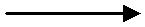 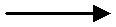 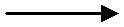 4.Закончите предложение:а) Инстинкт – это б) Отрок – это в) Рыцарство – это5.Заполните пропуски в предложении:…, родившись  среди себе подобных, должен еще научиться быть …4.Гражданином Российской Федерации может быть: а) человек любой национальности; б) человек с самого рождения.Столица нашей Родины-(1)… . Это город, в котором проживают люди разных (2)… Большая часть из них, как и во всей стране,- (3)…. .Именно на этом языке общаются3.Устойчивая  политико-правовая  связь  человека  и  государства,  выражающаяся  в  их4.Верны ли суждения о государственных символах: а) одним из символов государства5.Верны ли суждения о правах  граждан России: а) все граждане России равны в своих8.Вставьте пропущенные слова в предложениях:А.Наше государство называется Россия или Российская……. Б.Россияне- люди разных национальностей, составляющих один…. В.Герб,…….. и ……….. являются государственными символами России. Г. Столица нашей Родины-…..Контрольная работа «Человек в социальном измерении» 6 класс Вариант 1.3. Индивидуальные особенности человека, позволяющие ему успешно осуществлять деятельность: Эмоции  2. Чувства 3. Способности 4. Мораль 4. Верно ли, что индивидуальность: А. Присуща каждому человеку.Б. проявляется в эмоциях и чувствах?1. верно только А    2. верно только Б   3. верно и А, и Б    4. нет верного ответаА 5. Верно ли, что А. Индивидуальные черты человек может получить по наследству.Б. Личностью человек становится сразу после рождения?1. верно только А    2. верно только Б   3. верно и А, и Б    4. нет верного ответаВ 1. Заполните схему:Виды деятельностиТруд	Учеба	Общение   ____________2. Заполните пропуск в предложении: - способность человека мыслить, рассуждать и определять свое отношение к окружающей жизни, деятельности. С 1. Какие качества наследует личность? С 2. Что такое деятельность? Приведите три примера разнообразной трудовой деятельности. Контрольная работа «Человек в социальном измерении» 6 класс Вариант 2.А 1. Отношение человека к миру, понимание того, что он делает, как живет, о чем1. верно только А    2. верно только Б   3. верно и А, и Б    4. нет верного ответаВ 1. Заполните схему:Виды деятельности_________ Учеба Общение Игра В 2. Заполните пропуск в предложении:Каждый человек -  …, то есть обладает неповторимостью, уникальностью.1. Какие качества наследует личность? 2. Что такое деятельность? Приведите три примера разнообразной трудовой деятельности. Личностью становится только человек Признак развивающейся личности – отделение своего «я» от других людей. Обладает способностью к различной деятельности Приобретает знания и умения для успешной деятельности Проявляет качества: целеустремленность, воля, старательность, терпение, настойчивость. С 2. Деятельность – способ отношения к внешнему миру, характерный только для людей. Содержание его: изменение и преобразование мира в интересах человека. Создание того, чего нет в природе. Умственный труд, физический, умственным и физическим (строительство ледяного городка) Итоговая контрольная работа по обществознанию №2(6 класс)Критерии оценки:Где отражены основные права несовершеннолетнего ребенка в нашей стране? Время, которое остается после выполнения основных дел: Что является источником всякого богатства? 1) деньги   2) золото   3) труд   4) серебро10. Верны ли суждения о понятии «патриот»: а) патриот – человек, который любит свою Родину; б) уважение к другим народам – черта патриота?В2. Все термины, приведенные ниже, за исключением одного, связаны с понятием «Этапы4.Процесс, в результате которого человек начинает понимать собеседника, самого себя,5.Для государства и общества главной обязанностью семьи является:1)Совместный труд	3) объединение доходов2)проживание в одном городе	4) воспитание детей6.В Семейном кодексе Российской Федерации закреплено право ребенка:1)На содержание семьи	3) на труд вместе с членами семьи2)На общение с обоими родителями   4) на получение образования7.Примером использования свободного времени может быть:1)Выполнение домашнего задания	3) уборка комнаты2)Занятие спортом	4) школьный урок10. Верны ли суждения о понятии «патриот»: а) черта патриота – уважение к другим народам; б) настоящий патриот видит не только достоинства, но и недостатки своей12. Сергей делится по телефону с Александром впечатлениями о просмотренном кинофильме. Это пример: 1) игры 2) общения 3) учения 4) трудаЧасть В В1. Найдите в приведенном списке примеры проявления человеком смелости.Школьник отказался от сигареты, предложенной старшим Подросток грубо ответил на замечание мамы Ученик помог младшему пройти мимо большой собаки Солдат поднялся в атаку Ученик обманул родителей, чтобы избежать наказания В2. Все термины, приведенные ниже, за исключением одного, связаны с понятием «образование». Укажите термин, не связанный с этим понятием. Контрольная работа по обществознанию №1 (7 класс) «Регулирование поведения людей в обществе». I.Базовый уровень (оценка «3»).1.Выберите только один правильный ответ.Мера воздействия, применяемая к нарушителям установленных правил, норм: а) мораль б) санкция в) порядок г) действие2.Кто обеспечивает права подсудимого и защиту его интересов?а) нотариус   б) адвокат    в) частный детектив г) прокурор3.На проступки, опасные для общества, указывает:а) Уголовный кодекс РФ	б) Семейный кодекс РФв) Трудовой кодекс РФ	г) Конституция РФ4.Правила установлены:чтобы людям спокойно и удобно жилось; чтобы поддерживать определенный порядок в общественной жизни II.Повышенный уровень (оценка «4» и «5»).1.Что из перечисленного в наибольшей степени характеризует понятие «анархия»? а) монархия б) безвластие в) частный детектив г) прокурор 2.Свобода человека:ограничена правами других людей; в возможности делать все, что не приносит вреда другому человеку а) верно только 1   б) верно только 2       в) верны оба ответа	г) нет верного ответа3.Какое из понятий лишнее?а) адвокат, нотариус, прокурор, судьяб) патрульно-постовая служба, паспортно-визовая служба, участковые уполномоченные, уголовный розыск в) подстрекатель, преступник, свидетель, соучастник5.Заполните пропуски:а) ст. 6. Каждый ______________ обладает на ее территории всеми правами и свободами и несет равные обязанности.б) ст. 19. Все ____________ перед законом.в) ст. 43. Каждый имеет ____________ на образование. г) ст. 58. Каждый_____________ сохранять природу.6.Заполните схему:Функции правоохранительных органов РФКто рискует ради получения прибыли? 1)	Потребитель     2) акционер       3) рантье      4) предпринимательВерны ли суждения? А. Потребитель изготавливает и продает товары, предоставляет услуги. Б. В роли потребителя может выступать человек или фирма.5. Особый товар, являющийся всеобщим эквивалентом товаров и услуг,- это6. Международный банк предоставил кредиты странам А и Р, страны В и Т перечислили банку проценты по ранее предоставленным кредитам. Какая функция денег проявилась в7. Что из перечисленного ниже   относится к расходам семьи?дедушкина пенсия по старости процент на банковский вклад оплата жилья и коммунальных услуг прибыль семейной фирмы 8. Установите соответствие:10. Решите задачу. Предприниматель открыл завод по производству сока в литровых упаковках. На аренду помещения и зарплату он потратил 1 млн. рублей в месяц. Расходы на зарплату рабочим, транспорт и сырье составили еще 2 млн. в месяц. Помогите предпринимателю определить цену одного литра сока, чтобы он мог получить прибыль, если известно, что за месяц завод производит 100 000 литров сока.Контрольная работа №2 по теме «Человек в экономических отношениях» 7 классВариант 21.Экономика как наука изучаетФормы государственного устройства Закономерности поведения людей Развитие общества в целом Теоретические основы хозяйствования Дайте определение понятиям: бартер, натуральное хозяйство Задача: Владелец фирмы пропустил часть записей о затратах производства. Известно, что расходы на аренду помещения – 25 тыс руб, зарплата рабочих- 50 тыс руб, расходы на покупку сырья – 75 тыс , транспортные расходы – 20 тыс. Известно, что постоянные расходы производства составили 100 тыс руб. Найди общие и переменные затраты. Ответы :Календарно-тематическое планирование по обществознанию. 5 класс. Базовый уровень. 34 часа в неделю по 1 часу в неделю. (Учебник Боголюбова)Календарно-тематическое планирование по обществознанию. 6 класс. Базовый уровень. 34 часа в неделю по 1 часу в неделю. (Учебник Боголюбова)Календарно-тематическое планирование уроков по обществознанию в 7 классе. (1 час в неделю. 34 часа). Базовый уровень. (Боголюбов)Контрольная работа по обществознанию №1 (7 класс) «Регулирование поведения людей в обществе».I.Базовый уровень (оценка «3»).1.Выберите только один правильный ответ.Мера воздействия, применяемая к нарушителям установленных правил, норм:а) мораль     б) санкция     в) порядок  г) действие2.Кто обеспечивает права подсудимого и защиту его интересов?а) нотариус   б) адвокат    в) частный детектив г) прокурор3.На проступки, опасные для общества, указывает:а) Уголовный кодекс РФ	б) Семейный кодекс РФв) Трудовой кодекс РФ	г) Конституция РФ4.Правила установлены:чтобы людям спокойно и удобно жилось; чтобы поддерживать определенный порядок в общественной жизни а) верно только 1   б) верно только 2	в) оба верны	г) нетверного ответа5.Дайте определение понятиям:а) Конституция –	б) закон –	в) преступление –г) дееспособность-	д) правоспособность –II.Повышенный уровень (оценка «4» и «5»).1.Что из перечисленного в наибольшей степени характеризует понятие «анархия»?верного ответа3.Какое из понятий лишнее?а) адвокат, нотариус, прокурор, судьяб) патрульно-постовая служба, паспортно-визовая служба, участковые уполномоченные, уголовный розыскв) подстрекатель, преступник, свидетель, соучастник4.Подберите пары по смыслу:5.Заполните пропуски:а) ст. 6. Каждый ______________ обладает на ее территории всеми правами и свободами и несет равные обязанности.б) ст. 19. Все ____________ перед законом.в) ст. 43. Каждый имеет ____________ на образование.г) ст. 58. Каждый_____________ сохранять природу.6.Заполните схему:Функции правоохранительных органов РФКонтрольная работа №2 по теме «Человек в экономических отношениях» 7 классКто рискует ради получения прибыли? 2)	Потребитель     2) акционер       3) рантье      4) предпринимательВерны ли суждения? А. Потребитель изготавливает и продает товары, предоставляет услуги. Б. В роли потребителя может выступать человек или фирма.6. Международный банк предоставил кредиты странам А и Р, страны В и Т перечислилибанку проценты по ранее предоставленным кредитам. Какая функция денег проявилась7. Что из перечисленного ниже   относится к расходам семьи?дедушкина пенсия по старости процент на банковский вклад оплата жилья и коммунальных услуг прибыль семейной фирмы 10. Решите задачу. Предприниматель открыл завод по производству сока в литровых упаковках. На аренду помещения и зарплату он потратил 1 млн руб в месяц. Расходы на зарплату рабочим, транспорт и сырье составили еще 2 млн. в месяц. Помогите предпринимателю определить цену одного литра сока, чтобы он мог получить прибыль, если известно, что за месяц завод производит 100 000 литров сока.Контрольная работа №2 по теме «Человек в экономических отношениях» 7 класс Вариант 21.Экономика как наука изучаетФормы государственного устройства Закономерности поведения людей Развитие общества в целом Теоретические основы хозяйствования 2.Какое проявление экономики приведено: «Завод выпустил партию новых легковых4.Верны ли суждения?А. Производителем может являться и отдельный гражданин и фирма, и государство. Б. Предпринимательская деятельность нацелена на получение прибыли..1) верно только А	2) верно только Б3) оба суждения верны	4) оба суждения неверны5.Верны ли суждения?А. В современном мире широко используются безналичные и виртуальные деньги.Б. Деньги – это особый товар, который принимается в обмен на любые товары и услуги.7. Что относят к постоянным затратам производства?9. Дайте определение понятиям: бартер, натуральное хозяйство 10. Задача: Владелец фирмы пропустил часть записей о затратах производства. Известно,что расходы на аренду помещения – 25 тыс руб, зарплата рабочих- 50 тыс руб, расходы на покупку сырья – 75 тыс , транспортные расходы – 20 тыс. Известно, что постоянные расходы производства составили 100 тыс руб. Найди общие и переменные затраты.Ответы :Использованная литература:ГИА 2012. Обществознание. 9 класс. Типовые тестовые задания. Лабезникова А.Ю., Котова О.А Обществознание . 7 кл . Учебник под ред. Л.Н. Боголюбова, Л.Ф. Ивановой (М.: Просвещение) Позднев А.В. Поурочные разработки по обществоведению. 7 класс; изд –во ВАКО, 2011г Итоговая контрольная работа по обществознанию №2(6 класс)Критерии оценки:«3» - 7 – 10 б. «2»- 0 – 6 б80% от максимальной суммы баллов – оценка «5»60% - оценка «4»40% - оценка «3»0-40% - оценка «2»Итоговая контрольная работа по обществознанию №2  (6 класс)5.  Что является главным предназначением семьи как части общества?Где отражены основные права несовершеннолетнего ребенка в нашей стране? Время, которое остается после выполнения основных дел: 1) свободное   2) каникулы   3) выходной   4) рабочее8.   Люди, близкие по возрасту:1) друзья   2) родственники    3) однофамильцы   4) сверстникиЧто является источником всякого богатства? 1) деньги   2) золото   3) труд   4) серебро10. Верны ли суждения о понятии «патриот»: а) патриот – человек, который любит свою Родину; б) уважение к другим народам – черта патриота?Часть В В1. Найдите в приведенном списке обязанности гражданинаВ2. Все термины, приведенные ниже, за исключением одного, связаны с понятием «Этапы жизни человека». Укажите термин, не связанный с этим понятием.Итоговая контрольная работа по обществознанию №2 (6 класс)II вариант12. Сергей делится по телефону с Александром впечатлениями о просмотренномкинофильме. Это пример:1) игры	2) общения	3) учения	4) трудаЧасть В В1. Найдите в приведенном списке примеры проявления человеком смелости.Школьник отказался от сигареты, предложенной старшим Подросток грубо ответил на замечание мамы Ученик помог младшему пройти мимо большой собаки Солдат поднялся в атаку Ученик обманул родителей, чтобы избежать наказания В2. Все термины, приведенные ниже, за исключением одного, связаны с понятием «образование». Укажите термин, не связанный с этим понятием.2.  Школа	2. Религия   3. Урок    4. Знания   5. УменияВ3.  Соотнесите:Межпредметные связи:История,  5-й  класс:  формирование  единой  сИстория,  5-й  класс:  формирование  единой  систорией  системы  понятий,  структурыобщественныхобщественныхсвязей.КалеТематическоеСодержаниеХарактеристика деятельности учащихсяХарактеристика деятельности учащихсяХарактеристика деятельности учащихсяХарактеристика деятельности учащихсяРезультатыКонтроль,нд.планированиекурсаПознавательныеРегулятивныеКоммуникативныеЛичностныеосновных видовоценканедел( кол-во часов)УУДУУДУУДУУДдеятельностияучащихся.(Предметные УУД)1Введение (1час)1.ВведениеОриентироватьсяРаботать поПонимать своиРазвитьс.5-8в учебнике,плану урока,интересы примотивацию крабочей тетрадинаучитьсяизучении новогополучениюпри выполнениипланироватькурса, организоватьзнаний.познавательныхсвоюработу в паре,Пониматьзаданий,деятельностьзадавая друг другуправила работыосознаватьна уроке.вопросы прис учебником.необходимостьзнакомстве снового знаниякурсом2-31.Человек2-3. ЗагадкаОсуществляютОпределяютДопускают возмож-ОсмысливаютНаучатся: называть§ 1; задания( 6 часов)человекапоискцели иностьгуманистическиеотличие человека отрубрикинеобходимойличностносуществования утрадиции и цен-животного; работать с«В классе иинформации;значимуюлюдей различныхности современ-текстом учебника.дома»,самостоятельнопроблемуточек зрения, в томного обществаПолучат возможностьс. 14-15.самостоятельнопроблемуточек зрения, в томного обществаПолучат возможностьРабочаясоздаютурока; дейст-числе не совпадаю-научиться:Рабочаясоздаютурока; дейст-числе не совпадаю-научиться:тетрадь,алгоритмывуют с учетомщих с егоанализироватьтетрадь,алгоритмывуют с учетомщих с егоанализировать№ 6, с. 7деятельности привыделенныхсобственной, исхемы и таблицы;№ 6, с. 7деятельности привыделенныхсобственной, исхемы и таблицы;решении проблемучителемориентируютсявысказыватьразличного харак-ориентировна позициюсобственное мнение,тера.партнёра в общениисужденияи взаимодействии4-54-5. Отрочест-Воспроизводят поПланируютПринимают другоеВыражают своюНаучатся: определять§ 2; заданияво — особаяпамятирешениемнение и позицию,позицию насвое место среди сверст-рубрикипора жизниинформацию,учебнойдопускаютуровнеников и взрослых, пони«В классе инеобходимую длязадачи,существованиеположительногомать себя.дома»,решения учебнойвыстраиваютразличных точекотношения кПолучат возможностьс. 21-22.решения учебнойвыстраиваютразличных точекотношения кПолучат возможностьПодготовказадачи;алгоритмзрения; адекватноучебномунаучиться:Подготовказадачи;алгоритмзрения; адекватноучебномунаучиться:кформулируютдействий;используютпроцессу;анализироватькформулируютдействий;используютпроцессу;анализироватьответы накорректируютречевые средствапроявляютсвои поступки, чувства,выполнениювопросы учителя;деятельность,для решенияучебно-состояния,индивидуальиспользуетвносятразличныхпознавательныйприобретаемый опыт;ных проек-знаково-изменения вкоммуникативныхинтересработать в группах итовсимволическиепроцесс сзадач.к новомупарахсредства, в томучетом воз-материалу ичисле схемы дляникшихспособамрешения задач.трудностейрешения новойзадачи6-76-7. ПрактикумПрименять своиРаботать поОрганизовыватьРазвиватьс.25, контр.по темезнания дляплану урока,работу в группе,навыкиработа №1,«Человек»выполненияучитьсяустанавливатьуважительногопроект «Кто«Человек»выполненияучитьсяустанавливатьуважительногона когозаданийпланироватьрабочие отношения,отношения кна когозаданийпланироватьрабочие отношения,отношения кпохож»различного уровнясвоюэффективночеловеческомупохож»различного уровнясвоюэффективночеловеческомудеятельностьсотрудничать,достоинствуна урокеприобретатьпозитивный опытобщения привзаимопроверке вгруппе82. Семья8.   Семья   иСамостоятельноПринимают иУчаствуют вПрименяют пра-Научатся: изучать§ 3; задания( 5 часов)семейныевыделяют исохраняютколлективномвила деловогоисторию своей семьи;рубрики «Вотношенияформулируютучебнуюобсуждениисотрудничества;определять ее функции;классе и до-цели;задачу;проблем; обменива-сравнивают раз-характеризоватьма», с. 32цели;задачу;проблем; обменива-сравнивают раз-характеризоватьанализируютсамостоятельноются мнениями,ные точки зре-семейно-право- выевопросы,выделяют ипонимают позициюния; оцениваютотношения.формулируютформулируютпартнера.собственнуюПолучат возможностьответы.цель;учебную дея-научиться: составлятьКоммуникативнсоставляюттельность; вы-генеалогическое древо;ые: участвуют впланражают положи-работать с текстомколлективномпоследовательнтельное отноше-учебника;обсужденииости действийние к процессуанализировать таблицы;проблем;познаниярешать логическиеобмениваютсязадачи; высказыватьмнениями,собственное мнение,понимаютпонимаютсужденияпозициюпартнера.99.    СемейноеВыявляютВыявляютПрогнозируютВзаимодействуют вСохраняютСохраняютмо-Научатся: характеризо-§4.хозяйствоособенностиособенностиирезультатыходе совместнойтивацию к учеб-тивацию к учеб-тивацию к учеб-вать семейно-правовыеРабочаяпризнакиуровняработы, ведутнойдеятельно-деятельно-отношения.тетрадь,объектов;усвоениядиалог, участвуют всти;проявляютпроявляютПолучат возможностьзадание № 8,приводят примерыприводят примерыприводят примерыизучаемогодискуссии;интерес  кинтерес  кново-научиться:с. 19приводят примерыприводят примерыприводят примерыизучаемогодискуссии;муучебномуучебномунаучиться:вкачествекачествематериала;принимают другоемуучебномуучебномуанализировать важныевкачествекачествематериала;принимают другоематериалу;материалу;вы-анализировать важныедоказательствадоказательствапринимают имнение и позицию,материалу;материалу;вы-признаки семьи, такиедоказательствадоказательствапринимают имнение и позицию,ражают  положи-ражают  положи-ражают  положи-признаки семьи, такиевыдвигаемыхвыдвигаемыхсохраняютдопускают суще-ражают  положи-ражают  положи-ражают  положи-как совместный труд ивыдвигаемыхвыдвигаемыхсохраняютдопускают суще-тельное  отноше-тельное  отноше-тельное  отноше-как совместный труд иположений:положений:учебнуюствованиетельное  отноше-тельное  отноше-тельное  отноше-ведение домашнегоположений:положений:учебнуюствованиение  кпроцессупроцессуведение домашнегозадачуразличных точекние  кпроцессупроцессухозяйства; работать сзадачуразличных точекпознания;познания;адек-хозяйства; работать сзрения.познания;познания;адек-текстом учебника;зрения.ватнопонимаютпонимаюттекстом учебника;ватнопонимаютпонимаютрешать логическиепричины  успеш-причины  успеш-причины  успеш-решать логическиепричины  успеш-причины  успеш-причины  успеш-задачи; высказыватьности/неуспеш-неуспеш-задачи; высказыватьности/неуспеш-неуспеш-собственное мнение,ностиучебнойучебнойсобственное мнение,ностиучебнойучебнойсуждениядеятельностидеятельностидеятельностисуждениядеятельностидеятельностидеятельности1010. СвободноеУстанавливаютУстанавливаютПринимают иПланируют цели иПроявляют заин-Проявляют заин-Проявляют заин-Научатся: организовы-§5, плакатвремяпричинно-причинно-сохраняютспособытересованностьтересованностьтересованностьвать свое свободное«ЗОЖ»следственныеследственныеучебнуювзаимодействия;не только вне только ввремя.связи изадачу;обмениваютсяличном успехе,личном успехе,личном успехе,Получат возможностьзависимостизависимостиучитываютмнениями, слушаютно и в решениино и в решениино и в решениинаучиться: работать смежду объектами.между объектами.между объектами.выделенныедруг друга, пони-проблемныхпроблемныхпроблемныхтекстом учебника;учителеммают позициюзаданий всейзаданий всейзаданий всейвысказыватьориентирыпартнера, в томгруппой;группой;собственное мнение,действия вчисле и отличнуювыражаютвыражаютсужденияновом учебномот своей,положительноеположительноеположительноематериалесогласовывают дей-отношение котношение котношение кствия с партнером.процессу познапроцессу познапроцессу познания; адекватнония; адекватнония; адекватнопонимаютпонимаютпричиныпричиныуспешности/успешности/успешности/неуспешностинеуспешностинеуспешностиучебнойдеятельности11-1211-12.Ставят иПринимают иПроявляют актив-Определяют це-Научатся: организовы-С.48,Практикумформулируютсохраняютность волостный, соци-вать свое свободное вре-рабочаяпо темепроблему урока;учебнуювзаимодействии дляально ориенти-мя; характеризовать се-тетрадь,«Семья»самостоятельнозадачу;решениярованный взглядмью как частичкупроектсоздают алгоритмучитываюткоммуникативных ина мир в единст-общества, как первый«Экономияучитываютдеятельности привыделенныепознавательных за-ве и разнообра-социальный институт, всемейныхрешении про-выделенныедач (задаютзии народов,котором проходитресурсов»решении про-учителемдач (задаютзии народов,котором проходитресурсов»блемы.учителемвопросы,культуры и ре-основная частьблемы.ориентирывопросы,культуры и ре-основная частьориентирыформулируют своилигийжизни человека.действия вформулируют своилигийжизни человека.действия взатруднения).Получат возможностьновом учебномзатруднения).Получат возможностьновом учебномнаучиться: работать сматериале внаучиться: работать сматериале втекстом учебника;сотрудничестветекстом учебника;сотрудничествевысказыватьс учителем,высказыватьс учителем,собственное мнение,предлагаютсобственное мнение,предлагаютсужденияпомощь и со-сужденияпомощь и со-трудничество133. Школа13. Образова-Ставят иПланируютАдекватно исполь-ОпределяютНаучатся: определять§6 .(6 часов)ние в жизниформулируютсвои действиязуют речевыевнутреннюю по-мотивы обучения детейРабочаячеловекацели и проблемув соответствиисредства длязицию обучаю-в школе.тетрадь,урока; осознаннос поставленнойэффективногощегося на уров-Получат возможностьзаданиеи произвольнозадачей ирешенияне положитель-научиться: работать с№ 8, с. 33,строят сообщенияусловиями еёразнообразныхного отношениятекстом учебника;в устной иреализации, вкоммуникативныхк образователь-высказыватьписьменнойтом числе возадач.ному процессу:собственное мнение,форме, в томвнутреннемпонимают необ-суждениячисле творческогопланеходимость уче-иния, выражен-исследовательскогного в преобла-о характерадании учебно-познавательныхмотивов и пред-почтении соци-ального способаального способаоценки знанийоценки знаний14-1514-15.Ставят иПланируютПланируютАдекватно исполь-Сохраняют мо-Сохраняют мо-Научатся: организовы-§7 . РабочаяОбразование иформулируютсвои действиясвои действиясвои действиязуют речевыетивацию к учеб-тивацию к учеб-вать собственную учеб-тетрадь,самообразо-цели и проблемув соответствиив соответствиив соответствиисредства дляной деятельно-ной деятельно-ную деятельность,заданияваниеурока; осознаннос поставленнойс поставленнойс поставленнойэффективногости; проявляютсти; проявляютпознакомятся с№ 2,3,и произвольнозадачей изадачей ирешенияинтерес к ново-интерес к ново-формамис. 34-35,строят сообщенияусловиями еёусловиями еёразнообразныхму учебномуму учебномусамообразования.простойв устной иреализации, вреализации, вреализации, вкоммуникативныхматериалу; выра-материалу; выра-Получат возможностьпланписьменнойтом числе вотом числе возадач.жают положи-жают положи-научиться: работать сформе, в томвнутреннемвнутреннемтельное отноше-тельное отноше-текстом учебника;числе творческогопланение к процессуние к процессувысказыватьипознания; адек-познания; адек-собственное мнение,исследовательскогватно понимаютватно понимаютсужденияо характера.причиныуспешности/успешности/неуспешностинеуспешностиучебнойдеятельностидеятельности1616. Одноклас-ИспользуютПринимаютПринимаютиАргументируютПроявляютПроявляютНаучатся: выстраивать§ 8.сники,знаково-сохраняютсохраняютсвою   позициюиэмпатиюкаксвои отношения с одно-Рабочаясверстники,символическиеучебнуюучебнуюкоординируют  её  скоординируют  её  сосознанноеосознанноеклассниками.тетрадь,друзьясредства,   в   томзадачу;задачу;позициямипониманиепониманиеПолучат возможностьзаданиячисле мопланируютпланируютпартнёроввчувствдругихнаучиться: работать с№ 6, 7, 8,дели и схемы длясвоидействиядействиясотрудничестве присотрудничестве прилюдейитекстом учебника;с. 43,45решенияв  соответствиив  соответствиив  соответствиивыработке   общеговыработке   общегосопереживаниесопереживаниевысказыватьпознавательныхс поставленнойс поставленнойс поставленнойрешениявим,которыесобственное мнение,задач.задачейзадачейисовместнойвыражаются    ввыражаются    всужденияусловиямиусловиямиеёдеятельности.поступках,поступках,реализации,реализации,внаправленных нанаправленных натомчислевопомощьивнутреннемвнутреннемобеспечениеобеспечениепланеблагополучияблагополучия17-1817-18.СамостоятельноПланируютПланируютУчаствуют вПроявляют доб-Проявляют доб-Научатся: организовы-с.71-72,Практикум повыделяют исвои действияколлективномрожелательностьвать свое свободное вре-вать свое свободное вре-проекттеме «Школа»формулируютв соответствииобсуждениии эмоционально-мя; определять свои от-мя; определять свои от-«Нашпознавательнуюс поставленнойпроблем;нравственнуюношения с одноклассни-ношения с одноклассни-класс»цель; используютзадачей ипроявляютотзывчивость,ками.общие приёмыусловиями еёактивность воэмпатию какПолучат возможностьПолучат возможностьрешенияреализации,взаимодействии дляпониманиенаучиться: работать снаучиться: работать споставленныхоцениваютрешениячувств другихтекстом учебника;текстом учебника;задач.правильностькоммуникативныхлюдей и сопере-высказыватьвыполненияи познавательныхживание имсобственное мнение,собственное мнение,действиязадач.суждения19-204.Труд19-20. Труд -СамостоятельноСтавят  учебнуюДопускают возмож-ВыражаютНаучатся: определятьНаучатся: определять§9( 5 часов)основа жизнивыделяют иЗадачу; определяютность существованияустойчивый учебно-познава тельный интерес к новым общим способам решения задачзначение труда в жизнизначение труда в жизниРабочаяформулируютпоследовательностьу людей различных точек зрения, в том числе не совпадающих с его собственной, и ориентируются на позицию партнёра в общении и взаимодействии.-человека.тетрадь,познавательнуюПромежуточных целей с учётом конечного ре зультата; составляютПолучат возможностьПолучат возможностьзаданияцель; используютплан и последова-научиться:работать  с№3,4,8,цель; используютплан и последова-текстомучебника;№3,4,8,общие приёмытельность действийтекстомучебника;с. 47-48общие приёмытельность действийвысказыватьс. 47-48решения задач.высказыватьрешения задач.собственноемнение,2121. Труд иСамостоятельноУчитываютУчитывают разныеВыражают адек-Научатся: определятьНаучатся: определять§10.творчествосоздаютустановленныемнения и стремятсяватное понима-значение труда в жизнизначение труда в жизниРабочаяалгоритмыправила вк координации раз-ние причинчеловека.тетрадь,деятельности припланированииличных позиций вуспешности/Получат возможностьПолучат возможностьзадание №6,решении проблеми контролесотрудничестве;неуспешностинаучиться: работать снаучиться: работать сс. 54-57различногоспособаформулируютучебной дея-текстом учебника;текстом учебника;характерарешения;собственное мнениетельностивысказыватьосуществляюти позицию.собственное мнение,собственное мнение,пошаговыйсужденияконтроль22-2322-23.СамостоятельноПланируютУчаствуют вПроявляютНаучатся: организовы-С.90, проектПрактикум повыделяют исвои действияколлективномдоброжелательнвать свою трудовую«Творчествотеме «Труд»формулируютв соответствииобсужденииость идеятельность;в науке ипознавательнуюс поставленнойпроблем;эмоционально-определять своиискусстве»цель; используютзадачей ипроявляют актив-нравственнуюотношения с одно-общие приёмыусловиями еёность воотзывчивость,классниками.решенияреализации,взаимодействии дляэмпатию какПолучат возможностьпоставленныхоцениваютрешения ком-пониманиенаучиться: работать сзадач.правильностьмуникативных ичувств другихтекстом учебника;выполненияпознавательныхлюдей ивысказыватьдействиязадач.сопереживаниесобственное мнение,имсуждения24-255. Родина24-25. НашаСамостоятельноСтавятДопускают возмож-Выражают гра-Научатся: определять§11( 9 часов)Родина —выделяют иучебнуюностьжданскую иден-понятие «федерация»;РабочаяРоссияформулируютзадачу;существования утичность в фор-объяснять, что значиттетрадь,познавательнуюопределяютлюдей различныхме осознаниябыть патриотом.заданияцель; используютпоследовательнточек зрения, в том«Я» как гражда-Получат возможность№7, 8,общие приёмыость проме-числе не совпадаю-нина России,научиться: работать сс. 62-63решения задач.жуточныхщих с егочувства сопри-текстом учебника;целей с учётомсобственной, ичастности и гор-высказыватьконечного ре-ориентируютсядости за своюсобственное мнение,зультата;на позициюРодину, народ исуждениясоставляютпартнёра в общенииисториюплан ии взаимодействиипоследова-тельностьдействий26-2726-27.СамостоятельноПланируютУчаствуют вВыражают гра-Научатся: определять§12;Государст-выделяют исвои действияколлективномжданскую иден-государственныезаданиявенныеформулируютв соответствииобсуждениитичность в фор-символы.рубрикисимволыпознавательнуюс поставленнойпроблем;ме осознанияПолучат возможность«В классе иРоссиицель; используютзадачей ипроявляют«Я» как гражда-научиться: составлятьдома»,общие приёмыусловиями еёактивность вонина России,генеалогическое древо;с. 106решенияреализации,взаимодействии длячувства сопри-работать с текстом учеб-поставленныхоцениваютрешениячастности и гор-ника; анализироватьзадачправильностькоммуникативныхдости за своютаблицы; решатьвыполненияи познавательныхРодину, народ илогические задачи;действиязадач.историювысказывать соб-ственное мнение, суж-дения28-2928-29.ВыбираютАдекватноДоговариваются оВыражают граж-Научатся: определять§ 13.Гражданиннаиболеевоспринимаютраспределенииданскуюправа и обязанностиРабочаяРоссииэффективныепредложения ифункций и ролей видентичность вгражданина Российскойтетрадь,способы решенияоценкусовместнойформе осознанияФедерации.заданиязадач;учителей,деятельности.«Я»Получат возможность№ 6, 7,контролируют итоварищей,как гражданинанаучиться: работать сс. 70оцениваютродителей иРоссии, чувстватекстом учебника;процесс идругих людейсопричастностианализировать таблицы;результати гордости зарешать логическиедеятельности.свою Родину,задачи; высказыватьнарод и историюсобственное мнение,суждения30-30. Мы -Ставят иПринимают иПроявляют актив-Осознают своюНаучатся: с уважением§14.многонационаформулируютсохраняютность воэтническую при-относиться к образуРабочаяльный народпроблему урока;учебнуювзаимодействии длянадлежность;жизнитетрадь,самостоятельнозадачу;решенияпроявляют гума-и культуре разных наро-заданиесоздают алгоритмучитываюткоммуникативныхнистическоедов.№7,деятельности привыделенныеи познавательныхсознание,Получат возможностьс. 74решении про-учителемзадач (задаютсоциальнуюнаучиться: работать сблемы.ориентирывопросы,компетентностьтекстом учебника;действия вформулируют своикак готовность канализировать таблицы;новом учебномзатруднения;решению мо-решатьматериале впредлагают помощьральных дилемм,логические задачи;сотрудничествеи сотрудничество).устойчивое сле-высказыватьс учителемдование в пове-собственное мнение,дении социаль-сужденияным нормам31-3231-32.Ставят иПланируютАдекватно исполь-Осознают своюНаучатся: определятьс.118-119,Практикум поформулируютсвои действиязуют речевыеэтническую при-права и обязанностиконтр.темецели и проблемув соответствиисредства длянадлежность;гражданина Российскойработа №2,«Родина»урока; осознаннос поставленнойэффективногопроявляют гума-Федерации.проекти произвольнозадачей ирешениянистическоеПолучат возможность«Герб, флаг,строят сообщенияусловиями еёразнообразныхсознание, соци-научиться: работать сгимнв устной иреализации, вкоммуникативныхальнуютекстом учебника;класса»письменнойтом числе возадач.компетентностьвысказыватьформе, в томвнутреннемкак готовность ксобственное мнение,числе творческогопланерешению мо-сужденияиральных дилемм,исследовательскогустойчивое сле-о характера.дование вПрименять своиповедениизнания длясоциальнымвыполнениянормамзаданийразличногоуровня33-34Итоговое33-34.СамостоятельноПланируютУчаствуют вПроявляют доб-Научатся: проводитьИндивиду-повторениеИтоговоевыделяют исвои действияколлективномрожелательностьпростейшиеальные пре-(2 часа)повторение.формулируютв соответствииобсуждениии эмоционально-исследования,зентациипознавательнуюс поставленнойпроблем;нравственнуюинтервьюироватьучащихсяцель; используютзадачей ипроявляютотзывчивость,родителей, бабушек иобщие приёмыусловиями еёактивность воэмпатию какдедушек, создаватьрешенияреализации,взаимодействии дляпониманиеиллюстрированныйпоставленныхоцениваютрешениячувств другихтекст или электроннуюзадач.правильностькоммуникативныхлюдей ипрезентацию навыполненияи познавательныхсопереживаниезаданную тему;действиязадач.имвыступать с подготов-ленными сообщениями,иллюстрировать их на-глядными материалами.Получат возможностьнаучиться: обсуждатьвыступления учащихся;оценивать своидостижения и до-стижения другихучащихсяКалТематическоеСодержаниеХарактеристика деятельности учащихсяХарактеристика деятельности учащихсяХарактеристика деятельности учащихсяХарактеристика деятельности учащихсяРезультатыКонтроль,енд.планированиекурсаПознавательныеРегулятивныеКоммуникативныеЛичностныеосновных видовоценканеде( кол-во часов)УУДУУДУУДУУДдеятельности.ля(Предметные УУД)1Введение1.ВведениеОриентироватьсяОпределятьСмогут создаватьПонимать правилаНаучатся пониматьс.4-6( 1 час)в учебнике ицель учебнойустные иработы ссодержание различныхрабочей тетрадидеятельности;письменные текстыучебником; ирубрик, значков впри выполненииоцениватьпо теме «Повторяемрабочей тетрадью;учебнике; даватьпознавательныхспособыиз курса 5 класса»;осознаватьопределения понятий:познавательныхдостиженияпланировать работуосознаватьопределения понятий:заданий;достиженияпланировать работунеобходимостьгимн, герб, флаг;заданий;цели; работатьв паре принеобходимостьгимн, герб, флаг;осознаватьцели; работатьв паре приполучения новыхназывать основныеосознаватьпо плану урокасоставленииполучения новыхназывать основныенеобходимостьпо плану урокасоставлениизнаний,права и обязанностинеобходимостьсинквейна сзнаний,права и обязанностинового знаниясинквейна собращения кгражданина РФ.нового знаниятерминомобращения кгражданина РФ.терминомпрошлому«общество» ипрошлому«общество» ивзаимной проверкесамостоятельноговыполнения заданияв рабочей тетради№32-31. Человек в2-3.Человек –ВыявляютПрогнозируютВзаимодействуют вСохраняют мо-Научатся: понимать,§ 1, защитасоциальномличностьособенностирезультатыходе групповойтивацию кчто человекпроектовизмерениии признакиуровняработы, ведутучебнойпринадлежит обществу,(12 часов)объектов;усвоениядиалог, участвуют вдеятельности;живет и развивается вприводят примерыизучаемогодискуссии;проявляютнем.в качествематериала;принимают другоеинтерес к новомуПолучат возможностьдоказательствапринимают имнение и позицию,учебному ма-научиться: пониматьвыдвигаемыхсохраняютдопускают суще-териалу; выра-себя, анализироватьположений.учебнуюствованиежают положи-свои поступки, чувства,задачуразличных точектельное отноше-состояния,зрения.ние к процессуприобретаемый опыт;познания; адек-работать в группах иватно понимаютпарапричины успеш-ности/неуспеш-ности учебнойдеятельности4-54-5.ЧеловекУстанавливаютПринимают иПланируют цели иПроявляютНаучатся:§ 2познает мирпри чинно-сохраняютспособызаинтересованносхарактеризовать своиследственныеучебнуювзаимодействия;ть не только впотребности исвязи изадачу;обмениваютсяличном успехе, носпособности; проявлятьзависимостиучитываютмнениями, слушаюти в решении про-личностные свойства вмежду объектами.выделенныедруг друга, пони-блемных заданийосновных видах дея-учителеммают позициювсей группой;тельности.ориентирыпартнера, в томвыражают поло-Получат возможностьдействиячисле и отличнуюжительное от-научиться: работать сот своей,ношение ктекстом учебника;согласовывают дей-процессуанализировать схемы иствия с партнеромпознания;таблицы; высказыватьадекватнособственное мнение,понимаютсужденияпричиныуспешности/неуспешностиучебнойдеятельности6-76-7. Человек иСамостоятельноПринимают иУчаствуют вПрименяют пра-Научатся:§ 3. Заданияего дея-выделяют исохраняютколлективномвила деловогоформироватьрубрики «Втельностьформулируютучебнуюобсуждениисотрудничества;представление оклассе и до-цели; анализиру-задачу;проблем; обменива-сравнивают раз-деятельности человека.ма», с. 31-ют вопросы,самостоятельноются мнениями,ные точки зрения;Получат возможность32, рабочаяформулируютвыделяют ипонимают позициюоцениваютнаучиться: работать стетрадьответы.формулируютпартнера.собственнуютекстом учебника;цель;учебную дея-анализировать схемы исоставляюттельность; вы-таблицы; высказыватьплан иражают положи-собственное мнение,последовательнтельное отноше-сужденияость действийние к процессупознания8-98-9. Потребно-СамостоятельноСтавятУчаствуют вОцениваютНаучатся: раскрывать§4. Заданиясти человекавыделяют иучебнуюколлективномсобственнуюосновные чертыв рабочейформулируютзадачу наобсужденииучебную дея-духовного миратетради, №цели;основепроблем; обменива-тельность, своичеловека. Получат5,6, с. 20-21анализируютсоотнесенияются мнениями,достижения;возможностьвопросы,того, что ужепонимают позициюанализируют инаучиться: работать сформулируютизвестно ипартнера.характеризуюттекстом учебника; ана-ответы.усвоено, иэмоциональноелизировать таблицы; ре-того, что ещёсостояние и чув-шать логическиенеизвестноства окружающих,задачи; высказыватьстроят своисобственное мнение,взаимоотношениясужденияс их учетом10-10-11. На путиСтавят иПринимают иПроявляют актив-ОпределяютНаучатся: определять§ 5. Задания11к жизненномуформулируютсохраняютность воцелостный, соци-понятие «образ жизни»,рубрикиуспехупроблему урока;учебнуювзаимодействии дляально ориенти-составляющие«В классе исамостоятельнозадачу;решениярованный взгляджизненногодома»,создают алгоритмучитываюткоммуникативныхна мир в единствеуспеха.с. 47-48,деятельности привыделенныеи познавательныхи разнообразииПолучат возможностьрабочаярешенииучителемзадач (задаютнародов,научиться: работать стетрадь,проблемы.ориентирывопросы,культуры и ре-текстом учебника;защитадействия вформулируют своилигийанализировать схемы ипроектовновом учебномзатруднения;таблицы;материале впредлагают помощьвысказыватьсотрудничествеи сотрудничество)собственное мнение,с учителем.суждения12-12-13.ОвладеваютУчитываютПланируют цели иСравниваютНаучатся: определять,с.48, проект,13Практикум поцелостнымиориентиры,способыразные точки зре-что такое деятельностьконтрольнаятеме «Человекпредставлениямиданныевзаимодействия;ния; оцениваютчеловека, его духовныйработа №1в социальномо качествах лич-учителем, приобмениваютсясобственнуюмир.измерении»ности человека;освоениимнениями;учебную дея-Получат возможностьпривлекаютновогоучаствуют втельность; со-научиться: работать синформацию,учебногоколлективномхраняюттекстом учебника;полученнуюматериалаобсуждениимотивацию канализировать таблицы;ранее, дляпроблем;учебнойрешатьрешения учебнойраспределяют обя-деятельностилогические задачи;задачи.занности,высказыватьпроявляютсобственное мнение,способность к взаи-суждениямодействию14-2. Человек14-15ВыявляютПрогнозируютВзаимодействуют вСохраняютНаучатся: определять,§ 615среди людейМежличностособенности ирезультатыходе групповоймотивацию кв чем состоят(10 часов)ныепризнакиуровняработы, ведутучебнойособенностиотношенияобъектов;усвоениядиалог, участвуют вдеятельности;межличностных.приводят примерыизучаемогодискуссии;проявляютотношений;в качествематериала;принимают другоеинтерес к новомуанализировать взаи-доказательствапринимают имнение и позицию,учебному ма-моотношения людей навыдвигаемыхсохраняютдопускают суще-териалу; выра-конкретных примерах.положений.учебнуюствованиежают положи-Получат возможностьзадачуразличных точектельное отноше-научиться: ориентиро-зрения.ние к процессуваться на пониманиепознания; адек-причин успеха в учебе;ватно понимаютформулироватьпричины успеш-собственную точкуности/неуспеш-зрения; осуществлятьности учебнойпоиск нужной ин-деятельностиформации, выделятьглавное16-16-17. ЧеловекОвладеваютУчитываютПланируют цели иСравнивают раз-Научатся: определять,§ 717в группецелостнымиориентиры,способыные точки зрения;что такое культурапредставлениямиданныевзаимодействия;оцениваютобщения человека;о качествах лич-учителем, приобмениваютсясобственнуюанализироватьности человека;освоениимнениями;учебную дея-нравственную и пра-привлекаютновогоучаствуют втельность; со-вовую оценкуинформацию,учебногоколлективномхраняют моти-конкретных ситуаций;полученнуюматериалаобсуждениивацию к учебнойосуществлять поискранее, дляпроблем;деятельностидополнительныхрешения учебнойраспределяют обя-сведений в СМИ;задачи.занности,отвечать на вопросы,проявляютвысказыватьспособность к взаи-собственную точкумодействиюзрения.Получат возможностьнаучиться:осуществлять поискнужной информации,анализировать объекты;ориентироваться напонимание причинуспеха в учебе;формулировать собст-венную точку зрения;осуществлять поискнужной информации,выделять главное18-18-19.УстанавливаютПринимают иПланируют цели иПроявляют заин-Научатся: понимать,§ 819Общениепричинно-сохраняютспособытересованность непочему без общенияследственныеучебнуювзаимодействия;только в личномчеловек не можетсвязи изадачу;обмениваютсяуспехе, но и вразвиватьсязависимостиучитываютмнениями, слушаютрешении про-полноценно.между объектамивыделенныедруг друга, пони-блемных заданийПолучат возможностьучителеммают позициювсей группой; вы-научиться:ориентирыпартнера, в томражают положи-анализировать, делатьдействиячисле и отличнуютельное отноше-выводы; даватьот своей,ние к процессунравственную исогласовывают дей-познания; адек-правовую оценкуствия с партнером.ватно понимаютконкретных ситуаций;причины успеш-осуществлять поискности/неуспеш-дополнительныхности учебнойсведений в СМИ;деятельностиотвечать на вопросы,высказывать соб-ственную точку зрения20-20-21.СамостоятельноСтавятУчаствуют вОценивают соб-Научатся: сохранять§9.21Конфликты ввыделяют иучебнуюколлективномственную учеб-достоинство вЗадания вмежличностнформулируютзадачу наобсужденииную деятельность,конфликте.рабочей тет-ыхцели;основепроблем; обменива-свои достижения;Получат возможностьради, №7, 8,отношенияханализируютсоотнесенияются мнениями,анализируют и ха-научиться: допускатьс. 47,вопросы,того, что ужепонимают позициюрактеризуютсуществованиетаблицаформулируютизвестно ипартнера.эмоциональноеразличных точекответы.усвоено, исостояние и чув-зрения, приниматьтого, что ещёства окружающих,другое мнение инеизвестностроят своипозицию, приходить квзаимоотношенияобщему решению;с их учетомзадавать вопросы;осуществлять поискнужной информации,выделять главное22-22-23.ОвладеваютОпределятьИзлагать своеСравниваютНаучатся: определять§6-9. Повто-23Практикум поцелостнымипроблему,мнение,разные точки зре-основные понятия крение, с.84,теме «Человекпредставлениямицель, задачиаргументируя его иния; оцениваютглаве «Человек средизащитасреди людей»о качествах лич-проекта;подтверждаясобственную;людей».проектовности человека;оцениватьфактами;проявлятьпривлекаютстепеньдоговариваться сзаинтересованносинформацию,достижениялюдьми оть в успехеполученнуюпоставленнойпредстоящейработыранее, дляцели проектадеятельностирешения24-3.24-25. ЧеловекОриентируются вОпределяютДоговариваются оПроявляют заин-Научатся: отличать§10, рабочая25Нравственныеславенразнообразиипоследова-распределениитересованностьдобрые поступки оттетрадьосновы жизнидобрымиспособов решениятельностьфункций и ролей вне только в лич-злых;(7 часов)деламипознавательныхпромежуточнысовместнойном успехе, ноопределять понятиязадач; выбираютх целей с учё-деятельности;и в решении про-«нравственность» инаиболее эф-том конечногозадают вопросы,блемных заданий«безнравственность».фективныерезультата;необходимые длявсей группой; вы-Получат возможностьспособы ихсоставляюторганизацииражают положинаучиться: работать срешения.план исобственнойтельное отноше-текстом учебника; выпоследовательндеятельности иние к процессусказывать собственноеость действийсотрудничества спознания; адек-мнение, сужденияпартнёром.познания; адек-партнёром.ватно понимаютватно понимаютпричины успеш-ности/неуспеш-ности учебнойдеятельности26-26-27. БудьВыявляютПрогнозируютВзаимодействуют вСохраняютНаучатся: определять,§11, проект27смелымособенности ирезультатыходе совместноймотивацию квсегда ли страхпризнакиуровняработы, ведутучебнойявляется плохимобъектов;усвоениядиалог, участвуют вдеятельности;качеством человека,приводят примерыизучаемогодискуссии;проявляютбороться со своимив качествематериала;принимают другоеинтерес к новомустрахами.доказательствапринимают имнение и позицию,учебному мате-Получат возможностьвыдвигаемыхсохраняютдопускают суще-риалу; выражаютнаучиться: работать сположений.учебнуюствованиеположительноетекстом учебника; ре-задачуразличных точекотношение кшать логическиезрения.процессу по-задачи; высказыватьзнания; адекватнособственное мнение,понимаютсужденияпричиныуспешности /неуспешностиучебнойдеятельности28-Человек и28-29.ВыбираютАдекватноДоговариваются оПроявляют спо-Научатся: строить свои§ 12. За-29человечностьЧеловек инаиболеевоспринимаютраспределениисобность к реше-взаимоотношения с дру-дания в(ознакомление счеловечностьэффективныепредложения ифункций и ролей внию моральныхгими людьми.рабочей тет-новым материа-способы решенияоценкусовместнойдилемм на основеПолучат возможностьради, №6-7,лом)задач;учителей,деятельностиучёта позицийнаучиться: работать сс. 57контролируют итоварищей,партнёров в об-текстом учебника; вы-оцениваютродителей ищении; ориенти-сказывать собственноепроцесс и ре-других людей.руются на их мо-мнение, суждениязультаттивы и чувства,деятельности.устойчивое сле-дование в пове-дении моральнымнормам иэтическим тре-бованиям30-30-31.ПрактикСтавят иПланируютАдекватно исполь-Определяют своюНаучатся:с.10431по темеформулируютсвои действиязуют речевыеличностнуюанализировать свои«Нравственныцели и проблемув соответствиисредства дляпозицию;поступки и отношения ке основыурока; осознаннос поставленнойэффективногоадекватнуюокружающим людям.жизни»и произвольнозадачей ирешениядифференциро-Получат возможностьстроят сообщенияусловиями еёразнообразныхваннуюнаучиться: работать св устной иреализации, вкоммуникативныхсамооценку своейтекстом учебника; вы-письменнойтом числе возадач.успешностисказывать собственноеформе, в томвнутреннеммнение, суждениячисле творческогопланеиисследовательского характера.32Итоговое32.ИтоговаяСтавят иПланируютАдекватно исполь-Выражают адек-Научатся: выполнятьконтр.повторениеконтрольнаяформулируютсвои действиязуют речевыеватное пониманиеконтрольные задания поработа №2(3часа)работа №2цели и проблемув соответствиисредства дляпричин успеш-обществознанию.урока; осознаннос поставленнойэффективногоности/ неуспеш-Получат возможностьи произвольнозадачей ирешенияности учебнойнаучиться:строят сообщенияусловиями еёразнообразныхдеятельности,преобразовыватьв устной иреализации, вкоммуникативныхустойчивуюизвлечённую инфор-письменнойтом числе возадач.учебно-познава-мацию в соответствии сформе, в томвнутреннемтельную моти-заданием (выделятьчисле творческогопланевацию ученияглавное, сравнивать,ивыражать своеисследовательскоготношение) ио характера.представлять её в видеписьменного текста3333.ИтоговоеСамостоятельноПланируютУчаствуют вПроявляют доб-Научатся: определятьповторение исоздаютсвои действияколлективномрожелательностьвсе термины за курс 6обобщение поалгоритмыв соответствииобсуждениии эмоционально-класса.теме «Человекдеятельности прис поставленнойпроблем;нравственнуюПолучат возможностьи общество»решении проблемзадачей ипроявляютотзывчивость,научиться: работать сразличногоусловиями еёактивность воэмпатию кактекстом учебника; вы-характера.реализации;взаимодействии дляпонимание чувствсказывать собственноеоцениваютрешениядругих людей имнение, сужденияправильностькоммуникативных исопереживают имвыполненияпознавательныхдействиязадач.3434. ИтоговоеСтавят иПланируютАдекватно исполь-Выражают адек-Научатся: определятьобобщениеформулируютсвои действиязуют речевыеватное пониманиевсе термины за курс 6цели и проблемув соответствиисредства дляпричин успеш-класса; пользоватьсяурока; осознаннос поставленнойэффективногоности/неуспеш-дополнительнымии произвольнозадачей ирешенияности учебнойисточникамистроят сообщенияусловиями еёразнообразныхдеятельности,информации, отбиратьв устной иреализации, вкоммуникативныхустойчивуюматериал по заданнойписьменнойтом числе возадач.учебно-познава-теме; подбиратьформе, в томвнутреннемтельную моти-иллюстративныйчисле творческогопланевацию учения;материал к текстуиопределяют своюсвоего выступления.исследовательскогличностнуюПолучат возможностьо характера.позицию;научиться: работать садекватнуютекстом учебника; вы-дифференциро-сказывать собственноеванную само-мнение, суждения;оценку своейпублично выступатьуспешности% выполнения0-3536-6061-8586-100Отметка«2»«3»«4»«5»Отметка2345Содержание1Тема предмета неИнформация частичноДостаточно точнаяДанная информацияОбщая информацияочевидна. Информация неизложена. В работеинформация.кратка и ясна.точна или не дана.использован толькоИспользовано болееИспользовано болееодин ресурс.одного ресурса.одного ресурса.2Не раскрыта и не яснаТема частично раскрыта.Сформулирована иСформулирована иТематема урока. ОбъясненияНекоторый материалраскрыта тема урока.раскрыта тема урока.некорректны, запутаныизложен некорректно.Ясно изложен материал.Полностью изложеныили не верны.основные аспекты темыурока.3Не определена областьОтражены некоторыеОтражены областиОтражены областиПрименение иприменения данной темы.области примененияприменения темы.применения темы.проблемыПроцесс решениятемы. Процесс решенияПроцесс решенияИзложена стратегиянеточный илинеполный.практически завершен.решения проблем.неправильный.СОЗДАНИЕ СЛАЙДОВМаксимальноеОценкаОценкаколичество балловгруппыучителяТитульный слайд с заголовком5Минимальное количество – 10 слайдов10Использование дополнительных эффектов PowerPoint (смена слайдов, звук, графики)5СОДЕРЖАНИЕИспользование эффектов анимации15Вставка графиков и таблиц10Выводы, обоснованные с научной точки зрения, основанные на данных10Грамотное создание и сохранение документов в папке рабочих материалов5ОРГАНИЗАЦИЯТекст хорошо написан и сформированные идеи ясно изложены и структурированы10Слайды представлены в логической последовательности5Красивое оформление презентации10Слайды распечатаны в формате заметок.5ОБЩИЕ БАЛЛЫ90Окончательная оценка:КалендТематическоеСодержаниеХарактеристика деятельности учащихсяХарактеристика деятельности учащихсяХарактеристика деятельности учащихсяРезультатыКонтроль,неделяпланированиекурсаосновных видовоценканеделяпланированиекурсаПознавательныеРегулятивныеКоммуникативныеЛичностныеосновных видовоценка( кол-во часов)ПознавательныеРегулятивныеКоммуникативныеЛичностныедеятельности( кол-во часов)УУДУУДУУДУУДдеятельностиУУДУУДУУДУУД(Предметные УУД)(Предметные УУД)1Введение1. Введение.СмогутСмогут:Смогут пониматьСмогутс.5-8( 1 час)ориентироватьсяработать посвои интересы приразвитьв учебнике,плану урока,изучениимотивацию крабочей тетрадинаучитьсяпредмета,получениюпри выполнениипланироватьорганизоватьзнанийзаданий,своюработу в пареосознаватьдеятельностьнеобходимостьна урокенового знания2Тема 1.2. Что значитФормулированиУчитыватьПринимать другоеПонимаютНаучатся: называть§1Регулированиежить пое ответов навыделенныемнение и позицию;значениеразличные видыповеденияправиламвопросыучителемдопускатьзнаний дляправил; приводитьлюдей вучителя; поискориентирысуществованиечеловека ипримерыобщественужнойдействия;различных точекпринимаютиндивидуальных и( 12 часов)информации;принимать изренияего;групповых привычек;дополнение исохранятьпроявляютобъяснять, зачем врасширениеучебнуюинтерес кобществепредставлений озадачуновомусуществуют правиласоциальныхматериалуэтикета. Получатнормахвозможностьнаучиться:ориентироваться напонимание причинуспеха в учебе;допускатьсуществованиеразличных точекзрения осуществлятьпоиск нужнойинформации;выделять главное3-43-4. Права иФормулированиАдекватноДопускатьПонимаютНаучатся:§2обязанностие ответов навосприниматьсуществованиезначениеопределять, какгражданвопросыоценкуразличных точекзнаний дляправа человекаучителя; поисктоварища;зрения;человека исвязаны с егонужнойвноситьформулироватьпринимаютпотребностями;информации;необходимыесобственноеего;какие группы правумениекоррективы имнение и позицию;развиваютсуществуют; чтоструктурироватьдействоватьстроить понятноеспособностьозначает выражениезнанияна основедля партнерак« права человекарезультатоввысказываниесамооценкезакреплены вобсуждениязаконе»Получатвозможностьнаучиться:ориентироваться напонимание причинуспеха в учебе;формулировать своюточку зрения;осуществлять поискнужнойинформации,выделять главное5-65-6. ПочемуФормулированиУчитыватьПринимать другоеПонимаютНаучатся:§3важное ответов навыделенныемнение и позицию;значениеопределять, почемусоблюдатьпоставленныеучителемдопускатьзнаний длячеловеческомузаконывопросы;ориентирысуществованиечеловека иобществу нуженпостроениедействия;различных точекпринимаютпорядок; каковылогической цепипринимать изренияего;способы длярассуждений;сохранятьсохраняютустановленияпоиск иучебнуюмотивацию кпорядка в обществе;выделениезадачуучебе;в чем смыслинформацииразвиваютсправедливости;способностьпочему свобода некможет бытьсамооценкебезграничной.Получатвозможностьнаучиться:ориентироваться напонимание причинуспеха в учебе;формулировать своюточку зрения;осуществлять поискнужнойинформации,выделять главное7-87-8. ЗащитаФормулированиУчитыватьПринимать другоеПонимаютНаучатся:§4Отечествае ответов навыделенныемнение и позицию;значениеопределять, почемупоставленныеучителемдопускатьзнаний длянужна регулярнаявопросы;ориентирысуществованиечеловека иармия, в чем состоитсамостоятельноедействия;различных точекпринимаютобязательнаявыделение ипринимать изренияего;подготовка кформулированисохранятьсохраняютвоенной службе,е цели, поиск иучебнуюмотивацию котличия военнойвыделениезадачуучебе;службы по призывуинформацииразвиваютот военной службыспособностьпо контракту, каковыкосновныесамооценкеобязанностивоеннослужащих,как готовить себя квыполнениювоинского долга.Получатвозможностьнаучиться:Формулироватьпознавательныецели; развиватьэтические чувства (стыда, вины,совести);осуществлять поискнужной информации99. Для чегоФормулированиУчитыватьДопускатьПонимаютНаучатся:§5нужнае ответов навыделенныесуществованиезначениеопределять, чтодисциплинапоставленныеучителемразличных точекзнаний длятакое дисциплина,вопросы;ориентирызрения;человека икакая она бывает,составлениедействия;формулироватьпринимаюткаковы последствиядиалогов; поискпринимать исобственноеего;нарушениянужнойсохранятьмнение и позицию;проявляютдисциплины.информации изучебнуюстроить понятноеинтерес кПолучатпрактическогозадачудля партнерановомувозможностьопытавысказываниематериалунаучиться:ориентироваться напонимание причинуспеха в учебе;формулировать своюточку зрения;осуществлять поискнужнойинформации,выделять главное1010. Виновен -ФормулированиУчитыватьПринимать другоеПонимаютНаучатся:§6отвечайе ответов навыделенныемнение и позицию;значениеопределять, коговопросыучителемдопускатьзнаний дляназываютучителя; поискориентирысуществованиечеловека изаконопослушнымнужнойдействия;различных точекпринимаютчеловеком, в чеминформации;принимать изренияего;коварство мелкогоумениесохранятьсохраняютхулиганства;структурироватьучебнуюмотивацию кпризнакизнания;задачу;учебе;противоправногорасширениепрогнозироваразвиваютповедения,представленийть результатспособностьособенностиобусвоениякнаказанияответственностиматериаласамооценкенесовершеннолетнизах. Получатправонарушениявозможностьнаучиться: владетьосновамисмыслового чтениятекста,анализироватьобъекты; различатьспособ и результатдействия; развиватьспособность ксамооценке1111. Кто стоитФормулированиПреодолеватьПринимать другоеПонимаютНаучатся:§7на стражее ответов наимпульсивносмнение и позицию;значениеопределять, какиезаконавопросыть придопускатьзнаний длязадачи стоят передучителя; поискответах;существованиечеловека исотрудникаминужнойконтролироваразличных точекпринимаютправоохранительныхинформации;ть процесс изренияего;органов, какиеумениерезультатысохраняюторганы называютсяструктурироватьсвоеймотивацию кправоохранительнызнания;деятельности;учебе;ми и какие задачирасширениеадекватноразвиваютперед ними стоят.представленийвосприниматьспособностьПолучатобоценку;квозможностьответственностивзаимодействсамооценкенаучиться:заовать сопроявлять интерес кправонарушениявзрослыми иновому учебному, представленийсверстникамиматериалу; владетьо законев учебнойспособамидеятельности.совместной работы впарах; сотрудничатьв поискеинформации;анализироватьсобытия, факты.1212.ФормулированиУчитыватьПринимать другоеПонимаютНаучатся:Практикум пое ответов навыделенныемнение и позицию;значениеопределятьтемевопросыучителемдопускатьзнаний дляосновные понятия,«Регулированучителя; поискориентирысуществованиечеловека ирешать проблемныеие поведениянужнойдействия;различных точекпринимаютзадания. Получатлюдей винформации;принимать изренияеговозможностьобществе»умениесохранятьнаучиться:структурироватьучебнуюпринимать изнаниязадачу;сохранять учебнуюадекватнозадачу, планироватьвосприниматьсвои действия,оценку;приходить к общемувзаимодействрешениюовать совзрослыми исверстникамив учебнойдеятельности.1313.ФормулированиПринимать иФормулироватьПонимаютНаучатся: работать сконтр.Контрольнаяе ответов насохранятьсобственноезначениеконтрольно-работаработа №1вопросыучебнуюмнение и позициюзнаний дляизмерительнымиучителя; поискзадачу;человека иматериалами.нужнойадекватнопринимаютПолучатинформации;восприниматьеговозможностьумениеоценку;научиться:структурироватьвзаимодействучитыватьзнанияовать совыделенныевзрослыми иучителем ориентирысверстникамидействия;в учебнойпланировать своидеятельности;действияучитыватьвыделенныеучителемориентирыдействия14-15Тема 2.14-15.ФормулированиУчитыватьПринимать другоеПонимаютНаучатся :§8Человек вЭкономика ие ответов навыделенныемнение и позицию;значениеопределять , какопределять , какэкономическихее основныевопросыучителемдопускатьзнаний дляэкономика служитэкономика служитотношенияхучастникиучителя; поискориентирысуществованиечеловека илюдям; почемулюдям; почему( 14 часов )нужнойдействия;различных точекпринимаютформаинформации;принимать изренияего;хозяйствованияхозяйствованияумениесохранятьсохраняютнаиболее успешнонаиболее успешноструктурироватьучебнуюмотивацию крешает целизнания;задачу;учебе;экономики;чторасширениепрогнозироваразвиваютобщего и в чемобщего и в чемпредставленийть результатспособностьразличиеоб экономике иусвоениякэкономическихэкономическихэкономическихматериаласамооценкеинтересовотношенияхпроизводителей ипроизводителей ипотребителей; какпотребителей; каквзаимосвязанывзаимосвязаныосновные участники.основные участники.Получатвозможностьвозможностьнаучиться:ориентироваться наориентироваться напонимание причинпонимание причинуспеха в учебе;успеха в учебе;формулировать своюформулировать своюточку зрения;точку зрения;осуществлять поискосуществлять поискнужнойинформации,информации,выделять главноевыделять главное1616.ФормулированиУчитыватьПринимать другоеПонимаютНаучатся :§9Мастерствое ответов навыделенныемнение и позицию;значениеопределять , из чегоработникавопросыучителемдопускатьзнаний дляскладываетсяучителя; поискориентирысуществованиечеловека имастерствонужнойдействия;различных точекпринимаютработника; чеминформации;принимать изренияего;определяетсяумениесохранятьсохраняютразмер заработнойструктурироватьучебнуюмотивацию кплаты. Получатзнания;задачу;учебе;возможностьрасширениепрогнозироваразвиваютнаучиться:представленийть результатспособностьориентироваться нао труде людейусвоениякпонимание причинматериаласамооценкеуспеха в учебе;формулировать своюточку зрения;осуществлять поискнужнойинформации,выделять главное17-1817-18.ФормулированиУчитыватьПринимать другоеПонимаютНаучатся :§10Производствое ответов навыделенныемнение и позицию;значениеопределять, какова: затраты,вопросыучителемдопускатьзнаний дляроль разделениявыручка,учителя; поискориентирысуществованиечеловека итруда в развитииприбыльнужнойдействия;различных точекпринимаютпроизводства; какинформации;принимать изренияего;сделатьумениесохранятьсохраняютпроизводствоструктурироватьучебнуюмотивацию квыгодным; какзнаниязадачу;учебе;снизить затратыпрогнозироваразвиваютпроизводства.ть результатспособностьПолучатусвоенияквозможностьматериаласамооценкенаучиться:осуществлять поискосуществлять поисксоциальнойинформации;информации;адекватновосприниматьвосприниматьоценку учителя;оценку учителя;формулировать своюформулировать своюточку зрения;точку зрения;самостоятельносамостоятельнонаходить способынаходить способырешения проблемрешения проблем19-2019-20. Виды иФормулированиУчитыватьПринимать другоеПонимаютНаучатся :§11формые ответов навыделенныемнение и позицию;значениеопределять,почемубизнесавопросыучителемдопускатьзнаний длялюди занимаютсялюди занимаютсяучителя; поискориентирысуществованиечеловека ибизнесом, каковабизнесом, какованужнойдействия;различных точекпринимаютрольинформации;принимать изренияего;предпринимательствпредпринимательствумениесохранятьсохраняюта в развитииструктурироватьучебнуюмотивацию кэкономики,какзнания;задачу;учебе;сделать бизнессделать бизнесрасширениепрогнозироваразвиваютуспешным ипредставленийть результатспособностьполучить прибыль.получить прибыль.о формах иусвоениякПолучатвидах бизнеса.материаласамооценкевозможностьвозможностьнаучиться: сохранятьнаучиться: сохранятьмотивацию к учебе;мотивацию к учебе;ориентироваться вориентироваться внравственномнравственномсодержаниипоступков; задаватьпоступков; задаватьвопросы;ориентироваться наразличные способырешенияпоставленнойзадачи.2121. Обмен,ФормулированиУчитыватьПринимать другоеПонимаютНаучатся :§12торговля,е ответов навыделенныемнение и позицию;значениеопределять, какрекламавопросыучителемдопускатьзнаний дляобмен решаетучителя; поискориентирысуществованиечеловека изадачи экономики;нужнойдействия;различных точекпринимаютзачем люди и страныинформации;принимать изренияего;ведут торговлю;умениесохранятьсохраняютпочему торговлюструктурироватьучебнуюмотивацию ксчитают источникомзнания;задачу;учебе;богатства страны;расширениепрогнозироваразвиваютдля чего нужнапредставленийть результатспособностьреклама товаров ио торговле иусвоениякуслуг. Получатрекламематериаласамооценкевозможностьнаучиться:осуществлять поисксоциальнойинформации;адекватновосприниматьоценку учителя;формулировать своюточку зрения;самостоятельнонаходить способырешения проблем2222. Деньги, ихФормулированиУчитыватьПринимать другоеПонимаютНаучатся : что такое§13функциие ответов навыделенныемнение и позицию;значениеденьги, каковывопросыучителемдопускатьзнаний дляфункции денег.учителя; поискориентирысуществованиечеловека иПолучатнужнойдействия;различных точекпринимаютвозможностьинформации;принимать изренияего;научиться:умениесохранятьсохраняютосуществлять поискструктурироватьучебнуюмотивацию ксоциальнойзнания;задачу;учебе;информации;расширениепрогнозироваразвиваютадекватнопредставленийть результатспособностьвосприниматьо торговле иусвоениякоценку учителя;рекламематериаласамооценке;формулировать своюпроявляютточку зрения;интерес ксамостоятельнотеменаходить способырешения проблем23-2423-24.ФормулированиУчитыватьПринимать другоеПонимаютНаучатся :§14Экономикае ответов навыделенныемнение и позицию;значениеопределять, чтосемьипоставленныеучителемдопускатьзнаний длятакое ресурсы семьи;вопросы;ориентирысуществованиечеловека ииз чегосоставлениедействия;различных точекпринимаютскладываютсядиалогов; поискпринимать изренияего;доходы семьи;нужнойсохранятьзначение понятияинформации изучебную«бюджет». Получатпрактическогозадачу;возможностьопытапрогнозированаучиться: строитьть результатлогические цепочкиусвоениярассуждений;материаластавить учебныезадачи;самостоятельно путирешения проблемы25-2625-26.ФормулированиУчитыватьПринимать другоеПонимаютНаучатся:Практикум пое ответов навыделенныемнение и позицию;значениеопределятьтемевопросыучителемдопускатьзнаний дляосновные понятия,«Человек вучителя; поискориентирысуществованиечеловека ирешать проблемныеэкономическнужнойдействия;различных точекпринимаютзадания. Получатихинформации;принимать изренияеговозможностьотношениях»умениесохранятьнаучиться:структурироватьучебнуюпринимать изнаниязадачу;сохранять учебнуюадекватнозадачу, планироватьвосприниматьсвои действия,оценку;приходить к общемувзаимодействрешениюовать совзрослыми исверстникамив учебнойдеятельности.2727.ФормулированиПринимать иФормулироватьПонимаютНаучатся: работать сконтр.Контрольнаяе ответов насохранятьсобственноезначениеконтрольно-работаработа №2Вопросы учителя;учебнуюмнение и позициюзнаний дляизмерительнымипоискзадачу;человека иматериалами.нужнойадекватнопринимаютПолучатинформации;восприниматьеговозможностьумениеоценку;научиться: учитыватьструктурироватьвзаимодействвыделенныезнанияовать соучителем ориентирывзрослыми идействия;сверстникамипланировать своив учебнойдействиядеятельности;учитыватьвыделенныеучителемориентирыдействия28Тема 3.28. Человек -ФормулированиУчитыватьПринимать другоеПонимаютНаучатся:§15Человек –частье ответов навыделенныемнение и позицию;значениеопределять, чтоопределять, чточасть природыприродыпоставленныеучителемдопускатьзнаний длятакое экологическаятакое экологическая( 5 часов)вопросы;ориентирысуществованиечеловека иугроза;составлениедействия;различных точекпринимаютхарактеризоватьхарактеризоватьдиалогов; поискпринимать изренияего;взаимодействиевзаимодействиенужнойсохранятьсохраняютчеловека наинформации изучебнуюмотивацию кприроду. Получатприроду. Получатпрактическогозадачу;учебе;возможностьвозможностьопыта;прогнозироваразвиваютнаучиться:самостоятельноеть результатспособностьосуществлять поискосуществлять поисквыделение иусвоениякнужной информациинужной информацииформулированиматериаласамооценке;в учебнике;е цели;проявляютанализироватьанализироватьпостроениеинтерес кобъекты; выделятьобъекты; выделятьлогической цепитемеглавное; проводитьглавное; проводитьрассуждений.сравнение2929. ОхранятьФормулированиУчитыватьПринимать другоеПонимаютНаучатся:§16природу-е ответов навыделенныемнение и позицию;значениеопределять,чтозначитвопросыучителемдопускатьзнаний длятакое экологическаятакое экологическаяохранятьучителя; поискориентирысуществованиечеловека имораль;жизньнужнойдействия;различных точекпринимаютхарактеризоватьхарактеризоватьинформации;принимать изренияего;взаимодействиевзаимодействиеумениесохранятьсохраняютчеловека наструктурироватьучебнуюмотивацию кприроду. Получатприроду. Получатзнания;задачу;учебе;возможностьвозможностьрасширениепрогнозироваразвиваютнаучиться: выбиратьнаучиться: выбиратьпредставленийть результатспособностькритерии длякритерии дляоб охранеусвоенияксравнения; строитьсравнения; строитьприродыматериаласамооценке;логические цепочкилогические цепочкипроявляютдля рассуждений;для рассуждений;интерес канализироватьанализироватьтемевыделенныевыделенныепризнаки3030. Закон наФормулированиУчитыватьПринимать другоеПонимаютНаучатся:§17стражее ответов навыделенныемнение и позицию;значениеопределять, какиеопределять, какиеприродывопросыучителемдопускатьзнаний длязаконы стоят назаконы стоят научителя; поискориентирысуществованиечеловека истраже охраныстраже охранынужнойдействия;различных точекпринимаютприроды.Получатинформации;принимать изренияего;возможностьвозможностьумениесохранятьсохраняютнаучиться:структурироватьучебнуюмотивацию кформулироватьформулироватьзнания;задачу;учебе;познавательныепознавательныепрогнозироваразвиваютцели; находить ицели; находить ить результатспособностьвыделятьусвоениякнеобходимуюнеобходимуюматериаласамооценке;информацию;информацию;проявляютиспользовать речьиспользовать речьинтерес кдля регуляциидля регуляциитемесвоего действиясвоего действия31-3231-32.ФормулированиеУчитыватьПринимать другоеПонимаютНаучатся:Практикум поответов навыделенныемнение и позицию;значениеопределятьопределятьтемевопросыучителемдопускатьзнаний дляосновные понятия,основные понятия,«Человек иучителя; поискориентирысуществованиечеловека ирешать проблемныерешать проблемныеприрода»нужнойдействия;различных точекпринимаютзадания. Получатзадания. Получатинформации;принимать изренияеговозможностьвозможностьумениесохранятьнаучиться:структурироватьучебнуюпринимать изнаниязадачу;сохранять учебнуюадекватнозадачу, планироватьвосприниматьсвои действия,оценку;приходить к общемувзаимодействрешениюовать совзрослыми исверстникамив учебнойдеятельности33-34Итоговое33-34.ФормулированиУчитыватьПринимать другоеПонимаютНаучатся:повторениеИтоговоее ответов навыделенныемнение и позицию;значениеопределять( 2 часа)повторениевопросыучителемдопускатьзнаний дляосновные понятия,учителя; поискориентирысуществованиечеловека ирешать проблемныенужнойдействия;различных точекпринимаютзадания, выполнятьинформации.принимать изренияеготестовые задания.сохранятьПолучатучебнуювозможностьзадачу;научиться:адекватнопринимать ивосприниматьсохранять учебнуюоценку;задачу, планироватьвыполнятьсвои действия,учебныестроить понятноедействиядля партнеравысказывание.Наименование объектов иНаименование объектов иКоличествоПримечаниеПримечаниесредствматериально-технического обеспечениятехнического обеспеченияБиблиотечный фондБиблиотечный фонд10Энциклопедии:Энциклопедии:(книгопечатнаяОбщество:Общество:продукция)1.Большая экономическая1.Большая экономическая1.Большая экономическаяэнциклопедия – М.:энциклопедия – М.:энциклопедия – М.:Эксмо, 2007Эксмо, 20072.Большая юридическаяБольшая юридическаяэнциклопедия – М.:энциклопедия – М.:энциклопедия – М.:Эксмо, 2008Эксмо, 20083.Большая РоссийскаяБольшая Российскаяэнциклопедия-М.,Научное   издательство   «Большая   РоссийскаяНаучное   издательство   «Большая   РоссийскаяНаучное   издательство   «Большая   РоссийскаяНаучное   издательство   «Большая   РоссийскаяНаучное   издательство   «Большая   РоссийскаяНаучное   издательство   «Большая   Российскаяэнциклопедия», т.1-17, 2010энциклопедия», т.1-17, 2010энциклопедия», т.1-17, 20104.Школьник Ю.К. История России.4.Школьник Ю.К. История России.4.Школьник Ю.К. История России.4.Школьник Ю.К. История России.Полная   энциклопедия/ Юлия Школьник  -Полная   энциклопедия/ Юлия Школьник  -Полная   энциклопедия/ Юлия Школьник  -Полная   энциклопедия/ Юлия Школьник  -Полная   энциклопедия/ Юлия Школьник  -М.:Эксмо, 2012Эксмо, 2012Словари:Словари:1.Словарьтерминов   и   понятийтерминов   и   понятийпообществознанию/обществознанию/автор-составительавтор-составительА.М.А.М.Лопухов; вступит. слово А.С. Стрельцов. – М.:Лопухов; вступит. слово А.С. Стрельцов. – М.:Лопухов; вступит. слово А.С. Стрельцов. – М.:Лопухов; вступит. слово А.С. Стрельцов. – М.:Лопухов; вступит. слово А.С. Стрельцов. – М.:Лопухов; вступит. слово А.С. Стрельцов. – М.:Айрисс-пресс,2008Айрисс-пресс,2008Айрисс-пресс,20082.Школьный словарь по обществознанию:10-112.Школьный словарь по обществознанию:10-112.Школьный словарь по обществознанию:10-112.Школьный словарь по обществознанию:10-112.Школьный словарь по обществознанию:10-112.Школьный словарь по обществознанию:10-11класс: пособие для учащихся/ Ю.А. Аверьянов,класс: пособие для учащихся/ Ю.А. Аверьянов,класс: пособие для учащихся/ Ю.А. Аверьянов,класс: пособие для учащихся/ Ю.А. Аверьянов,класс: пособие для учащихся/ Ю.А. Аверьянов,класс: пособие для учащихся/ Ю.А. Аверьянов,Л.Н.  Боголюбов,  Н.И.  Городецкая  и  др.  –  М.:Л.Н.  Боголюбов,  Н.И.  Городецкая  и  др.  –  М.:Л.Н.  Боголюбов,  Н.И.  Городецкая  и  др.  –  М.:Л.Н.  Боголюбов,  Н.И.  Городецкая  и  др.  –  М.:Л.Н.  Боголюбов,  Н.И.  Городецкая  и  др.  –  М.:Л.Н.  Боголюбов,  Н.И.  Городецкая  и  др.  –  М.:Просвещение, 2011Просвещение, 2011Просвещение, 2011Печатные пособияПечатные пособия12в кабинетев кабинетеТехнические средстваТехнические средства1компьютеркомпьютер1проекторпроекторЭкранно-звуковыеЭкранно-звуковые21.Электронное приложение к учебнику под ред.1.Электронное приложение к учебнику под ред.1.Электронное приложение к учебнику под ред.1.Электронное приложение к учебнику под ред.1.Электронное приложение к учебнику под ред.1.Электронное приложение к учебнику под ред.пособияЛ.Н. Боголюбова, Л.Ф. Ивановой. 6 класс. (СD )Л.Н. Боголюбова, Л.Ф. Ивановой. 6 класс. (СD )Л.Н. Боголюбова, Л.Ф. Ивановой. 6 класс. (СD )Л.Н. Боголюбова, Л.Ф. Ивановой. 6 класс. (СD )Л.Н. Боголюбова, Л.Ф. Ивановой. 6 класс. (СD )Л.Н. Боголюбова, Л.Ф. Ивановой. 6 класс. (СD )2. Электронное приложение к учебнику под ред.2. Электронное приложение к учебнику под ред.2. Электронное приложение к учебнику под ред.2. Электронное приложение к учебнику под ред.2. Электронное приложение к учебнику под ред.2. Электронное приложение к учебнику под ред.Л.Н. Боголюбова, Л.Ф. Ивановой. 7 класс. (СD )Л.Н. Боголюбова, Л.Ф. Ивановой. 7 класс. (СD )Л.Н. Боголюбова, Л.Ф. Ивановой. 7 класс. (СD )Л.Н. Боголюбова, Л.Ф. Ивановой. 7 класс. (СD )Л.Н. Боголюбова, Л.Ф. Ивановой. 7 класс. (СD )Л.Н. Боголюбова, Л.Ф. Ивановой. 7 класс. (СD )Оборудование   класса   -Оборудование   класса   -16столы ученическиестолы ученическиестулья32шкафы3доска1КлассКаленд.НаименованиеНаименованиеСодержаниеХарактеристикаХарактеристикаХарактеристикаКонтроль,неделяработыдеятельности учащихсядеятельности учащихсядеятельности учащихсядеятельности учащихсяоценка5 класс7Работа №1Работа №1ЗакреплениеВыборвариантавариантаответа,ответа,тесттемы «Человек»темы «Человек»работаспонятиями,понятиями,понятиями,схемой32Работа №2Работа №2ЗакреплениеВыбор варианта ответаВыбор варианта ответаВыбор варианта ответаВыбор варианта ответатесттемы «Родина»темы «Родина»6 класс13Работа №1Работа №1ЗакреплениеВыборвариантавариантаответа,ответа,тесттемы «Человек втемы «Человек вработаспонятиями,понятиями,понятиями,социальномсхемойизмерении »32Работа №2Работа №2ЗакреплениепоВыбор варианта ответаВыбор варианта ответаВыбор варианта ответаВыбор варианта ответатесткурсу7класс13Работа №1Работа №1ЗакреплениеВыборвариантавариантаответа,ответа,тесттемыработа с понятиямиработа с понятиямиработа с понятиями«Регулирование«Регулированиеповедениялюдейвобществе»32Работа №2Работа №2ЗакреплениеВыборвариантавариантаответа,ответа,тесттемы «Человек втемы «Человек вработа с понятиямиработа с понятиямиработа с понятиямиэкономическихэкономическихотношениях»Практические работы:Практические работы:Практические работы:Практические работы:Практические работы:КлассКаленд.Календ.НаименованиеНаименованиеНаименованиеСодержаниеХарактеристикаХарактеристикаХарактеристикаКонтроль,Контроль,неделянеделяпрактическойпрактическойпрактическойработыдеятельностидеятельностиоценкаоценкаработыработыработыучащихсяучащихся56,76,7«Человек»«Человек»«Человек»РешениеРаботастекстомтекстомУстноУстноклассжизненныхучебникапозаданиям;заданиям;ситуаций, работаситуаций, работавыполнениевыполнениес проектомпроблемныхпроблемныхзаданий  изаданий  имоделированиемоделированиемоделированиеситуаций и их анализситуаций и их анализситуаций и их анализситуаций и их анализ11,1211,12«Семья»«Семья»«Семья»РешениеМоделированиеМоделированиеМоделированиеПисьменныеПисьменныежизненныхситуацийзадания,задания,ситуаций, работаситуаций, работанакопительннакопительнс проектомая системаая система17,1817,18«Школа»«Школа»«Школа»РешениеРешениетест,тест,жизненныхпознавательных задачпознавательных задачпознавательных задачпознавательных задачдокладыдокладыситуаций22,2322,23«Труд»«Труд»«Труд»РешениеМоделированиеМоделированиеМоделированиетесттестжизненныхситуаций.РешениеРешениеситуацийпознавательных задачпознавательных задачпознавательных задачпознавательных задач31,3231,32«Родина»«Родина»«Родина»РешениеУмениеработатьработатьстесттестжизненныхтестовыми заданиямитестовыми заданиямитестовыми заданиямитестовыми заданиямиситуаций, работаситуаций, работас проектом612«ЧеловеквРешениеРаботастекстомтекстомУстнокласссоциальномсоциальномжизненныхучебникапозаданиям;заданиям;измерении»измерении»ситуаций, работавыполнениевыполнениес проектомпроблемныхпроблемныхзаданийимоделированиемоделированиемоделированиеситуаций и их анализситуаций и их анализситуаций и их анализ22,23«ЧеловексредиРешениеМоделированиеМоделированиеМоделированиеПисьменныеПисьменныелюдей»жизненныхситуацийзаданияситуаций, работас проектом30,31«Нравственные«НравственныеРешениеУмениеработатьработатьскраткаяосновы жизни»основы жизни»жизненныхтестовымизаданиями.заданиями.заметка-ситуаций, работаМоделированиеМоделированиеМоделированиерецензияс проектомситуаций.РешениеРешениепознавательных задачпознавательных задачпознавательных задач712«Регулирование«РегулированиеРешениеРаботастекстомтекстомУстноклассповеденияжизненныхучебникапозаданиям;заданиям;людейвситуаций, работавыполнениевыполнениеобществе»с проектомпроблемныхпроблемныхзаданийимоделированиемоделированиемоделированиеситуаций и их анализситуаций и их анализситуаций и их анализ25,26«ЧеловеквРешениеМоделированиеМоделированиеМоделированиеУстно,экономическихэкономическихжизненныхситуацийзащитаотношениях»отношениях»ситуаций, работапроектас проектом31,32«ЧеловекиРешениеУмениеработатьработатьсЗащитаприрода»жизненныхтестовымизаданиями.заданиями.проектаситуаций, работаМоделированиеМоделированиеМоделированиес проектомситуаций.РешениеРешениепознавательных задачпознавательных задачпознавательных задачКласс№ урокаНазваниеСодержаниеХарактеристикадеятельностиработыучащихся5 класс7Кто на кого похожРаботасЗащита  проекта,  ответы  наЗащита  проекта,  ответы  напроектомвопросы,обсуждениевыступлений своих товарищейвыступлений своих товарищей12Экономия  семейныхРаботасЗащита  проекта,  ответы  наЗащита  проекта,  ответы  наресурсовпроектомвопросы,обсуждениевыступлений своих товарищейвыступлений своих товарищей18Наш классРаботасЗащита  проекта,  ответы  наЗащита  проекта,  ответы  напроектомвопросы,обсуждениевыступлений своих товарищейвыступлений своих товарищей23Творчество в науке иРаботасЗащита  проекта,  ответы  наЗащита  проекта,  ответы  наискусствепроектомвопросы,обсуждениевыступлений своих товарищей.выступлений своих товарищей.Защита презентацийЗащита презентаций3232Герб,   флаг,   гимнГерб,   флаг,   гимнГерб,   флаг,   гимнГерб,   флаг,   гимнГерб,   флаг,   гимнГерб,   флаг,   гимнГерб,   флаг,   гимнГерб,   флаг,   гимнРаботасЗащитапроекта,  ответы  напроекта,  ответы  напроекта,  ответы  наклассаклассаклассапроектомвопросы,обсуждениеобсуждениевыступлений своих товарищей.выступлений своих товарищей.выступлений своих товарищей.выступлений своих товарищей.Защита презентацийЗащита презентацийЗащита презентацийпопомеремеремереХоббиХоббиХоббимоихмоихмоихмоихРаботасСамостоятельнаяСамостоятельнаяработаиготовностиготовностиготовностиготовностиготовностиодноклассников.одноклассников.одноклассников.одноклассников.одноклассников.проектомпредставлениепредставлениесвоейсвоейи  желанияи  желанияи  желанияи  желанияи  желанияСемейный альбом.Семейный альбом.Семейный альбом.Семейный альбом.Семейный альбом.Семейный альбом.Семейный альбом.Семейный альбом.деятельности  в  виде  защитыдеятельности  в  виде  защитыдеятельности  в  виде  защитыдеятельности  в  виде  защиты(итоговые(итоговые(итоговые(итоговые(итоговыеКрасота моего края.Красота моего края.Красота моего края.Красота моего края.Красота моего края.Красота моего края.Красота моего края.Красота моего края.проекта.урокиурокипопопоИмиИмипопоправуправуправуправукурсу)курсу)гордится Россиягордится Россиягордится Россиягордится Россиягордится Россия6 класс331.Глядя1.Глядя1.ГлядянасвоюсвоюсвоюсвоюРаботасЗащитапроекта,  ответы  напроекта,  ответы  напроекта,  ответы  нафотографию.фотографию.фотографию.фотографию.проектамивопросы,обсуждениеобсуждение2.Индивидуальность2.Индивидуальность2.Индивидуальность2.Индивидуальность2.Индивидуальность2.Индивидуальность2.Индивидуальность2.Индивидуальностьвыступлений своих товарищейвыступлений своих товарищейвыступлений своих товарищейвыступлений своих товарищей- хорошо или плохо?- хорошо или плохо?- хорошо или плохо?- хорошо или плохо?- хорошо или плохо?- хорошо или плохо?- хорошо или плохо?- хорошо или плохо?3.Сильная личность -3.Сильная личность -3.Сильная личность -3.Сильная личность -3.Сильная личность -3.Сильная личность -3.Сильная личность -3.Сильная личность -какая она?какая она?какая она?какая она?11111.Найти1.Найти1.НайтисвоесвоесвоесвоеРаботасЗащитапроекта,  ответы  напроекта,  ответы  напроекта,  ответы  напризвание.призвание.призвание.призвание.проектамивопросы,обсуждениеобсуждение2.Учеба  в  школе  и2.Учеба  в  школе  и2.Учеба  в  школе  и2.Учеба  в  школе  и2.Учеба  в  школе  и2.Учеба  в  школе  и2.Учеба  в  школе  и2.Учеба  в  школе  ивыступлений своих товарищейвыступлений своих товарищейвыступлений своих товарищейвыступлений своих товарищеймир профессий.мир профессий.мир профессий.мир профессий.мир профессий.3.Для счастья нужно3.Для счастья нужно3.Для счастья нужно3.Для счастья нужно3.Для счастья нужно3.Для счастья нужно3.Для счастья нужно3.Для счастья нужноустать.устать.устать.4.Русские меценаты -4.Русские меценаты -4.Русские меценаты -4.Русские меценаты -4.Русские меценаты -4.Русские меценаты -4.Русские меценаты -4.Русские меценаты -кто они?кто они?кто они?12,1312,131.Человек-личность.1.Человек-личность.1.Человек-личность.1.Человек-личность.1.Человек-личность.1.Человек-личность.1.Человек-личность.1.Человек-личность.РаботасЗащитапроекта,  ответы  напроекта,  ответы  напроекта,  ответы  на2.ЧеловекЧеловекЧеловекиегоегоегопроектамивопросы,обсуждениеобсуждениедеятельность.деятельность.деятельность.деятельность.выступлений своих товарищейвыступлений своих товарищейвыступлений своих товарищейвыступлений своих товарищей3.Чем3.Чем3.Чемопасныопасныопасныопаснывредные привычки.вредные привычки.вредные привычки.вредные привычки.вредные привычки.вредные привычки.вредные привычки.вредные привычки.22,2322,231.Малые1.Малые1.МалыегруппыгруппыввРаботасЗащитапроекта,  ответы  напроекта,  ответы  напроекта,  ответы  нанашем классе.нашем классе.нашем классе.нашем классе.нашем классе.проектамивопросы,обсуждениеобсуждение2.Словарик2.Словарик2.Словарик2.Словариквыступлений своих товарищейвыступлений своих товарищейвыступлений своих товарищейвыступлений своих товарищейневербальногоневербальногоневербальногоневербальногоневербальногообщения.общения.общения.3.Дружба мальчиков3.Дружба мальчиков3.Дружба мальчиков3.Дружба мальчиков3.Дружба мальчиков3.Дружба мальчиков3.Дружба мальчиков3.Дружба мальчикови девочек.и девочек.и девочек.4.Групповые4.Групповые4.Групповые4.Групповыенормынормынормынормыи санкции.и санкции.и санкции.27271.СмелогоСмелогопуляпуляпуляпуляРаботасЗащитапроекта,ответынабоится.боится.боится.проектамивопросы,обсуждениеобсуждение2.Как2.Каксказатьсказатьсказатьзлузлузлувыступлений своих товарищейвыступлений своих товарищейвыступлений своих товарищей«нет»«нет»3.Мой3.Мой3.Мойземлякземляк---смелый человек.смелый человек.смелый человек.смелый человек.смелый человек.7 класс661.Какие1.Какие1.КакиезаконызаконызаконызаконыРаботасЗащитапроекта,  ответы  напроекта,  ответы  напроекта,  ответы  набывают.бывают.бывают.проектомвопросы,обсуждениеобсуждение2.ЗаконЗаконнастражестражестражестражевыступлений своих товарищейвыступлений своих товарищейвыступлений своих товарищейвыступлений своих товарищейпорядка.порядка.порядка.3.Закон3.Закон3.Законзащищаетзащищаетзащищаетзащищаетзащищаетсправедливостьсправедливостьсправедливостьсправедливостьсправедливость1212Товар XXI векаТовар XXI векаТовар XXI векаТовар XXI векаТовар XXI векаРаботасЗащитапроекта,ответынапроектомвопросы,обсуждениевыступлений своих товарищейвыступлений своих товарищей221.Деньги:1.Деньги:вчера,РаботасЗащита  проекта,  ответы  наЗащита  проекта,  ответы  насегодня, завтрасегодня, завтрасегодня, завтрапроектомвопросы,обсуждение2.Идеальные деньги2.Идеальные деньги2.Идеальные деньгивыступлений своих товарищейвыступлений своих товарищей25,261.КакденьгислужатРаботасЗащита  проекта,  ответы  наЗащита  проекта,  ответы  налюдям.людям.проектомвопросы,обсуждение2.Какая реклама нам2.Какая реклама нам2.Какая реклама намвыступлений своих товарищей.выступлений своих товарищей.нужнаЗащита презентацийЗащита презентаций31,32Онинуждаются   внуждаются   вРаботасЗащита  проекта,  ответы  наЗащита  проекта,  ответы  нанашей защите.нашей защите.нашей защите.проектомвопросы,обсуждение2.Закон  на2.Закон  настражевыступлений своих товарищей.выступлений своих товарищей.природы.природы.Защита презентацийЗащита презентаций3.Это наша земля и3.Это наша земля и3.Это наша земля инам ее охранятьнам ее охранятьнам ее охранятьБоголюбоваБоголюбоваиА.Т.Кинкулькина.—Кинкулькина.—М.,2002.13.Итоговаяаттестацияаттестацияпообществознанию.   Основная   школа.—   М.,обществознанию.   Основная   школа.—   М.,обществознанию.   Основная   школа.—   М.,обществознанию.   Основная   школа.—   М.,2012.14. Кравченко А. И. Социология и  в вопросах и ответах/ А. И. Кравченко. – М., 200814. Кравченко А. И. Социология и  в вопросах и ответах/ А. И. Кравченко. – М., 200814. Кравченко А. И. Социология и  в вопросах и ответах/ А. И. Кравченко. – М., 200814. Кравченко А. И. Социология и  в вопросах и ответах/ А. И. Кравченко. – М., 200814. Кравченко А. И. Социология и  в вопросах и ответах/ А. И. Кравченко. – М., 200814. Кравченко А. И. Социология и  в вопросах и ответах/ А. И. Кравченко. – М., 200814. Кравченко А. И. Социология и  в вопросах и ответах/ А. И. Кравченко. – М., 200814. Кравченко А. И. Социология и  в вопросах и ответах/ А. И. Кравченко. – М., 200814. Кравченко А. И. Социология и  в вопросах и ответах/ А. И. Кравченко. – М., 200815.ЛипсицИ.В.Экономикабезтайн.—М.,1999.16.    Мушинский    В.16.    Мушинский    В.16.    Мушинский    В.О.Обществознание:Обществознание:8    кл.—    Ч.    1,2.—    М.,8    кл.—    Ч.    1,2.—    М.,8    кл.—    Ч.    1,2.—    М.,2002.17.  Сомоненко17.  СомоненкоВ.  Д.,  Шелепина  О.  И.  Семейная  экономика:  7—8  кл.—  М.,В.  Д.,  Шелепина  О.  И.  Семейная  экономика:  7—8  кл.—  М.,В.  Д.,  Шелепина  О.  И.  Семейная  экономика:  7—8  кл.—  М.,В.  Д.,  Шелепина  О.  И.  Семейная  экономика:  7—8  кл.—  М.,В.  Д.,  Шелепина  О.  И.  Семейная  экономика:  7—8  кл.—  М.,В.  Д.,  Шелепина  О.  И.  Семейная  экономика:  7—8  кл.—  М.,В.  Д.,  Шелепина  О.  И.  Семейная  экономика:  7—8  кл.—  М.,2000.18.АндрееваГ.М.М.Социальнаяпсихология:Учеб.—М.,1988.Материалыккурсу.—М.,1998.20.   Козырев   В.М.Основы   современнойэкономики:   Учеб.—М.,   2001.23.ГуревичП.П.С.С.Обществознание:Обществознание:Обществознание:Обществознание:99кл.—кл.—М.,М.,2000.24.   Гуревич   П.   С.24.   Гуревич   П.   С.24.   Гуревич   П.   С.24.   Гуревич   П.   С.Человек:   Обществоведческий   курс:   9   кл.   —   М.,   1998.Человек:   Обществоведческий   курс:   9   кл.   —   М.,   1998.Человек:   Обществоведческий   курс:   9   кл.   —   М.,   1998.Человек:   Обществоведческий   курс:   9   кл.   —   М.,   1998.Человек:   Обществоведческий   курс:   9   кл.   —   М.,   1998.Человек:   Обществоведческий   курс:   9   кл.   —   М.,   1998.Человек:   Обществоведческий   курс:   9   кл.   —   М.,   1998.Человек:   Обществоведческий   курс:   9   кл.   —   М.,   1998.Человек:   Обществоведческий   курс:   9   кл.   —   М.,   1998.Человек:   Обществоведческий   курс:   9   кл.   —   М.,   1998.Человек:   Обществоведческий   курс:   9   кл.   —   М.,   1998.Человек:   Обществоведческий   курс:   9   кл.   —   М.,   1998.Человек:   Обществоведческий   курс:   9   кл.   —   М.,   1998.Человек:   Обществоведческий   курс:   9   кл.   —   М.,   1998.Человек:   Обществоведческий   курс:   9   кл.   —   М.,   1998.25.   Алексеев   С.   С.25.   Алексеев   С.   С.25.   Алексеев   С.   С.25.   Алексеев   С.   С.Право:   азбука   —   теория   —   философия.—   М.,   1999.Право:   азбука   —   теория   —   философия.—   М.,   1999.Право:   азбука   —   теория   —   философия.—   М.,   1999.Право:   азбука   —   теория   —   философия.—   М.,   1999.Право:   азбука   —   теория   —   философия.—   М.,   1999.Право:   азбука   —   теория   —   философия.—   М.,   1999.Право:   азбука   —   теория   —   философия.—   М.,   1999.Право:   азбука   —   теория   —   философия.—   М.,   1999.Право:   азбука   —   теория   —   философия.—   М.,   1999.Право:   азбука   —   теория   —   философия.—   М.,   1999.Право:   азбука   —   теория   —   философия.—   М.,   1999.Право:   азбука   —   теория   —   философия.—   М.,   1999.Право:   азбука   —   теория   —   философия.—   М.,   1999.Право:   азбука   —   теория   —   философия.—   М.,   1999.Право:   азбука   —   теория   —   философия.—   М.,   1999.26.ГусейновА.А.А.,А.,АпресянАпресянР.Р.Г.Г.Этика.—Этика.—М.,М.,1998.27.  Кашанина  Т.  В.,27.  Кашанина  Т.  В.,27.  Кашанина  Т.  В.,27.  Кашанина  Т.  В.,Кашанин  А.  В.  Основы  российского  права.  —  М.,Кашанин  А.  В.  Основы  российского  права.  —  М.,Кашанин  А.  В.  Основы  российского  права.  —  М.,Кашанин  А.  В.  Основы  российского  права.  —  М.,Кашанин  А.  В.  Основы  российского  права.  —  М.,Кашанин  А.  В.  Основы  российского  права.  —  М.,Кашанин  А.  В.  Основы  российского  права.  —  М.,Кашанин  А.  В.  Основы  российского  права.  —  М.,Кашанин  А.  В.  Основы  российского  права.  —  М.,Кашанин  А.  В.  Основы  российского  права.  —  М.,Кашанин  А.  В.  Основы  российского  права.  —  М.,Кашанин  А.  В.  Основы  российского  права.  —  М.,Кашанин  А.  В.  Основы  российского  права.  —  М.,Кашанин  А.  В.  Основы  российского  права.  —  М.,2001.28.КравченкоА.   И.А.   И.Социология   и   политология:Социология   и   политология:Социология   и   политология:Социология   и   политология:Социология   и   политология:Социология   и   политология:Социология   и   политология:Социология   и   политология:Учеб.   пособие.—   М.,Учеб.   пособие.—   М.,Учеб.   пособие.—   М.,Учеб.   пособие.—   М.,Учеб.   пособие.—   М.,Учеб.   пособие.—   М.,2000.29.  Основы  этических  знаний/Под  ред.  М.  Н.  Росенко29.  Основы  этических  знаний/Под  ред.  М.  Н.  Росенко29.  Основы  этических  знаний/Под  ред.  М.  Н.  Росенко29.  Основы  этических  знаний/Под  ред.  М.  Н.  Росенко29.  Основы  этических  знаний/Под  ред.  М.  Н.  Росенко29.  Основы  этических  знаний/Под  ред.  М.  Н.  Росенко29.  Основы  этических  знаний/Под  ред.  М.  Н.  Росенко29.  Основы  этических  знаний/Под  ред.  М.  Н.  Росенко29.  Основы  этических  знаний/Под  ред.  М.  Н.  Росенко29.  Основы  этических  знаний/Под  ред.  М.  Н.  Росенко29.  Основы  этических  знаний/Под  ред.  М.  Н.  Росенкоиидр.—  СП6.,  1998.31.  Правадр.—  СП6.,  1998.31.  Правадр.—  СП6.,  1998.31.  Правадр.—  СП6.,  1998.31.  Правадр.—  СП6.,  1998.31.  Правадр.—  СП6.,  1998.31.  Правачеловека/Подчеловека/Подчеловека/Подред.ред.Е.Е.А.А.Лукашевой.—Лукашевой.—Лукашевой.—Лукашевой.—Лукашевой.—Лукашевой.—М.,М.,1999.1999.30.    Этика/Под30.    Этика/Под30.    Этика/Подред.ред.А.    А.А.    А.ГусейноваГусейноваи    Е.и    Е.Л.    Дубко.—    М.,Л.    Дубко.—    М.,Л.    Дубко.—    М.,Л.    Дубко.—    М.,1999.1999.31. Этика/Под ред. Т. В. Мишаткиной и Я. С. Яскевич.— М.,31. Этика/Под ред. Т. В. Мишаткиной и Я. С. Яскевич.— М.,31. Этика/Под ред. Т. В. Мишаткиной и Я. С. Яскевич.— М.,31. Этика/Под ред. Т. В. Мишаткиной и Я. С. Яскевич.— М.,31. Этика/Под ред. Т. В. Мишаткиной и Я. С. Яскевич.— М.,31. Этика/Под ред. Т. В. Мишаткиной и Я. С. Яскевич.— М.,31. Этика/Под ред. Т. В. Мишаткиной и Я. С. Яскевич.— М.,31. Этика/Под ред. Т. В. Мишаткиной и Я. С. Яскевич.— М.,31. Этика/Под ред. Т. В. Мишаткиной и Я. С. Яскевич.— М.,31. Этика/Под ред. Т. В. Мишаткиной и Я. С. Яскевич.— М.,31. Этика/Под ред. Т. В. Мишаткиной и Я. С. Яскевич.— М.,31. Этика/Под ред. Т. В. Мишаткиной и Я. С. Яскевич.— М.,31. Этика/Под ред. Т. В. Мишаткиной и Я. С. Яскевич.— М.,2002.2002.школе(дистанционноеобучение).32.http://www.lenta.ru—актуальныеновостиобщественной  жизни.образовательныйпортал.портал.35.http://www.ug.ru/ug_pril/gv_index.html35.http://www.ug.ru/ug_pril/gv_index.html—Граждановедение.Граждановедение.Приложениек«Учительскойгазете».газете».36.http://www.50.economicus.ru—50лекцийпомикроэкономике.микроэкономике.37.http://www.gallery.economicus.ru—ГалереяГалереяэкономистов.экономистов.38.http://www.be.economicus.ru—Основыэкономики.экономики.Вводныйкурс.учителю.http://www.mba-start.ru/http://www.mba-start.ru/—Бизнес-образованиебезграниц.40.http://www.businessvoc.ru40.http://www.businessvoc.ru—Бизнес-словарь.Бизнес-словарь.41.http://www.hpo.opg41.http://www.hpo.opg—ПравачеловекавРоссии.46.nttp://www.school-sector.relarn.ru/prava/46.nttp://www.school-sector.relarn.ru/prava/46.nttp://www.school-sector.relarn.ru/prava/—ПраваПраваидетивИнтернете.47.http://www.chelt.ru—журналжурнал«Человек«Человекитруд».48.http://www.orags.narod.ru/manuals/Pfil_Nik/23.htm48.http://www.orags.narod.ru/manuals/Pfil_Nik/23.htm48.http://www.orags.narod.ru/manuals/Pfil_Nik/23.htm48.http://www.orags.narod.ru/manuals/Pfil_Nik/23.htm48.http://www.orags.narod.ru/manuals/Pfil_Nik/23.htm—   Духовная   жизнь   общества.—   Духовная   жизнь   общества.—   Духовная   жизнь   общества.—   Духовная   жизнь   общества.—   Духовная   жизнь   общества.49.http:   //www,   countries.   ru49.http:   //www,   countries.   ru/library,htm—Библиотека   поБиблиотека   поБиблиотека   покультурологии.культурологии.50.http://www.russianculture.ru/50.http://www.russianculture.ru/—КультураКультураРоссии.портал.портал.52.http://www.ecosysterna.ru/52.http://www.ecosysterna.ru/52.http://www.ecosysterna.ru/52.http://www.ecosysterna.ru/—ЭкологическийЭкологическийцентр«Экосистема».«Экосистема».53.http://www.priroda.ru/53.http://www.priroda.ru/53.http://www.priroda.ru/——НациональныйНациональныйпортал«Природа«ПриродаРоссии».54.http://www.fw.ru   —54.http://www.fw.ru   —54.http://www.fw.ru   —ФондФондФонд«Мирсемьи»   (демография,   семейнаясемьи»   (демография,   семейнаясемьи»   (демография,   семейнаясемьи»   (демография,   семейнаяполитика).55.http:55.http://www.glossary.ru///www.glossary.ru///www.glossary.ru///www.glossary.ru/—Глоссарийпосоциальнымсоциальнымнаукам.7. Иоффе А. Н., Кишенкова, О. В. Тырин С. В. Введение в обществознание: 8кл.7. Иоффе А. Н., Кишенкова, О. В. Тырин С. В. Введение в обществознание: 8кл.7. Иоффе А. Н., Кишенкова, О. В. Тырин С. В. Введение в обществознание: 8кл.7. Иоффе А. Н., Кишенкова, О. В. Тырин С. В. Введение в обществознание: 8кл.7. Иоффе А. Н., Кишенкова, О. В. Тырин С. В. Введение в обществознание: 8кл.7. Иоффе А. Н., Кишенкова, О. В. Тырин С. В. Введение в обществознание: 8кл.7. Иоффе А. Н., Кишенкова, О. В. Тырин С. В. Введение в обществознание: 8кл.7. Иоффе А. Н., Кишенкова, О. В. Тырин С. В. Введение в обществознание: 8кл.7. Иоффе А. Н., Кишенкова, О. В. Тырин С. В. Введение в обществознание: 8кл.М.,2002М.,20028.КравченкоА.И.Обществознание:Обществознание:8кл.—М.,2012М.,20129.ЛипсицИ.В.ЭкономикаЭкономикабезтайн.—М.,1999.10.   Мушинский   В.10.   Мушинский   В.О.   Обществознание:   8   кл.—   Ч.1   ,2.—О.   Обществознание:   8   кл.—   Ч.1   ,2.—О.   Обществознание:   8   кл.—   Ч.1   ,2.—О.   Обществознание:   8   кл.—   Ч.1   ,2.—О.   Обществознание:   8   кл.—   Ч.1   ,2.—О.   Обществознание:   8   кл.—   Ч.1   ,2.—М.,2002.11.Обществознание:8—9кл./Подред.А.   Ф.Никитина.—М.,2001.Ивановой.—Ивановой.—М.,1997.14.ГуревичП.С.Обществознание:9кл.—М.,2000.15.Гуревич  П.С.Человек:Обществоведческийкурс:9  кл.—  М.,1998.учащихсяучащихся9кл.—М.,М.,1998.17.   Кишенкова   О.17.   Кишенкова   О.В.   Основы   гражданских   знаний:В.   Основы   гражданских   знаний:В.   Основы   гражданских   знаний:В.   Основы   гражданских   знаний:9   кл.—9   кл.—М.,1998.18.КравченкоА.И.Обществознание:Обществознание:М.,М.,1999.19.    Мушинский    В.19.    Мушинский    В.О.Азбукагражданина:8—9кл.—М.,1997.20.Мушинский    В.20.Мушинский    В.О.    Основы    правоведения:    8—9О.    Основы    правоведения:    8—9О.    Основы    правоведения:    8—9О.    Основы    правоведения:    8—9кл.—М.,1997.21.Никитин А. Ф. Граждановедение: 8 кл.— М., 1998.21.Никитин А. Ф. Граждановедение: 8 кл.— М., 1998.21.Никитин А. Ф. Граждановедение: 8 кл.— М., 1998.21.Никитин А. Ф. Граждановедение: 8 кл.— М., 1998.21.Никитин А. Ф. Граждановедение: 8 кл.— М., 1998.22.Никитин  А.  Ф.  дополнительные  материалы  к  пособию22.Никитин  А.  Ф.  дополнительные  материалы  к  пособию22.Никитин  А.  Ф.  дополнительные  материалы  к  пособию22.Никитин  А.  Ф.  дополнительные  материалы  к  пособию22.Никитин  А.  Ф.  дополнительные  материалы  к  пособию22.Никитин  А.  Ф.  дополнительные  материалы  к  пособию«Правоиполитика»:политика»:9 кл.— М., 1998.9 кл.— М., 1998.Словари :Словари :отрицательными. (Да или нет).отрицательными. (Да или нет).отрицательными. (Да или нет).отрицательными. (Да или нет).отрицательными. (Да или нет).отрицательными. (Да или нет).отрицательными. (Да или нет).отрицательными. (Да или нет).3.Человек в отличие от животного способен:3.Человек в отличие от животного способен:3.Человек в отличие от животного способен:3.Человек в отличие от животного способен:3.Человек в отличие от животного способен:3.Человек в отличие от животного способен:3.Человек в отличие от животного способен:3.Человек в отличие от животного способен:3.Человек в отличие от животного способен:3.Человек в отличие от животного способен:а) совершать привычные действияа) совершать привычные действияа) совершать привычные действияа) совершать привычные действияа) совершать привычные действияа) совершать привычные действияа) совершать привычные действияб) предварительно обдумывать свое поведениеб) предварительно обдумывать свое поведениеб) предварительно обдумывать свое поведениеб) предварительно обдумывать свое поведениеб) предварительно обдумывать свое поведениеб) предварительно обдумывать свое поведениеб) предварительно обдумывать свое поведениеб) предварительно обдумывать свое поведениеб) предварительно обдумывать свое поведениеб) предварительно обдумывать свое поведениев) проявлять эмоциив) проявлять эмоциив) проявлять эмоциив) проявлять эмоциив) проявлять эмоциив) проявлять эмоциив) проявлять эмоцииг) заботиться о потомствег) заботиться о потомствег) заботиться о потомствег) заботиться о потомствег) заботиться о потомствег) заботиться о потомствег) заботиться о потомстве4.В отличие от животного человек способен:4.В отличие от животного человек способен:4.В отличие от животного человек способен:4.В отличие от животного человек способен:4.В отличие от животного человек способен:4.В отличие от животного человек способен:4.В отличие от животного человек способен:4.В отличие от животного человек способен:4.В отличие от животного человек способен:4.В отличие от животного человек способен:а) реагировать с помощью чувства) реагировать с помощью чувства) реагировать с помощью чувства) реагировать с помощью чувства) реагировать с помощью чувства) реагировать с помощью чувства) реагировать с помощью чувствб) проявлять эмоцииб) проявлять эмоцииб) проявлять эмоцииб) проявлять эмоцииб) проявлять эмоцииб) проявлять эмоцииб) проявлять эмоциив) удовлетворять потребностив) удовлетворять потребностив) удовлетворять потребностив) удовлетворять потребностив) удовлетворять потребностив) удовлетворять потребностив) удовлетворять потребностиг) прогнозировать результаты действийг) прогнозировать результаты действийг) прогнозировать результаты действийг) прогнозировать результаты действийг) прогнозировать результаты действийг) прогнозировать результаты действийг) прогнозировать результаты действийг) прогнозировать результаты действийг) прогнозировать результаты действийг) прогнозировать результаты действий5. Качества, данные ребенку уже при рождении:5. Качества, данные ребенку уже при рождении:5. Качества, данные ребенку уже при рождении:5. Качества, данные ребенку уже при рождении:5. Качества, данные ребенку уже при рождении:5. Качества, данные ребенку уже при рождении:5. Качества, данные ребенку уже при рождении:5. Качества, данные ребенку уже при рождении:5. Качества, данные ребенку уже при рождении:5. Качества, данные ребенку уже при рождении:а)инстинкта)инстинктб)воспитанностьб)воспитанностьб)воспитанностьб)воспитанностьв)речьв)речьв)речьв)речьг) гуманностьг) гуманностьг) гуманностьII.Повышенный уровень (оценка «4» и «5»).II.Повышенный уровень (оценка «4» и «5»).II.Повышенный уровень (оценка «4» и «5»).II.Повышенный уровень (оценка «4» и «5»).II.Повышенный уровень (оценка «4» и «5»).II.Повышенный уровень (оценка «4» и «5»).II.Повышенный уровень (оценка «4» и «5»).II.Повышенный уровень (оценка «4» и «5»).1.Верно ли, что:1.Верно ли, что:1.Верно ли, что:1) человек не может изменить свою наследственность;1) человек не может изменить свою наследственность;1) человек не может изменить свою наследственность;1) человек не может изменить свою наследственность;1) человек не может изменить свою наследственность;1) человек не может изменить свою наследственность;1) человек не может изменить свою наследственность;1) человек не может изменить свою наследственность;1) человек не может изменить свою наследственность;1) человек не может изменить свою наследственность;2)поведение человека полностью запрограммировано?2)поведение человека полностью запрограммировано?2)поведение человека полностью запрограммировано?2)поведение человека полностью запрограммировано?2)поведение человека полностью запрограммировано?2)поведение человека полностью запрограммировано?2)поведение человека полностью запрограммировано?2)поведение человека полностью запрограммировано?2)поведение человека полностью запрограммировано?2)поведение человека полностью запрограммировано?а) верно только 1а) верно только 1а) верно только 1б) верно только 2б) верно только 2б) верно только 2в) оба верныв) оба верныв) оба верныг) нет верного ответаг) нет верного ответаг) нет верного ответа2.Установите соответствия:2.Установите соответствия:2.Установите соответствия:2.Установите соответствия:2.Установите соответствия:2.Установите соответствия:2.Установите соответствия:1)социальные потребности1)социальные потребности1)социальные потребности1)социальные потребности1)социальные потребности1)социальные потребности1)социальные потребностиа) иметь удобное жильеа) иметь удобное жильеа) иметь удобное жильеа) иметь удобное жильеа) иметь удобное жилье2)духовные потребности2)духовные потребности2)духовные потребности2)духовные потребности2)духовные потребности2)духовные потребности2)духовные потребностиб)иметь хорошую семьюб)иметь хорошую семьюб)иметь хорошую семьюб)иметь хорошую семьюб)иметь хорошую семью3)материальные потребности3)материальные потребности3)материальные потребности3)материальные потребности3)материальные потребности3)материальные потребности3)материальные потребностив)иметь добрую славу о себев)иметь добрую славу о себев)иметь добрую славу о себев)иметь добрую славу о себев)иметь добрую славу о себе3.Верна ли  схема?3.Верна ли  схема?3.Верна ли  схема?Этапы жизни человекаЭтапы жизни человекаЭтапы жизни человекаЭтапы жизни человекаЭтапы жизни человекадетствоотрочествостаростьстаростьзрелостьКонтрольная работа по теме « Родина». Вариант №1.Контрольная работа по теме « Родина». Вариант №1.Контрольная работа по теме « Родина». Вариант №1.Контрольная работа по теме « Родина». Вариант №1.1.Основной закон Российской Федерации:1.Основной закон Российской Федерации:1.Основной закон Российской Федерации:а) кодексб)Конституцияв)Судебникг)устав2. Назовите правильное чередование цветов на флаге Российской Федерации:2. Назовите правильное чередование цветов на флаге Российской Федерации:2. Назовите правильное чередование цветов на флаге Российской Федерации:2. Назовите правильное чередование цветов на флаге Российской Федерации:2. Назовите правильное чередование цветов на флаге Российской Федерации:а)белый, красный, синийа)белый, красный, синийб)красный, белый, синийб)красный, белый, синийв) красный, синий, белыйг)  синий, красный, белыйг)  синий, красный, белый3.Двуглавый орел появился на гербе России при:3.Двуглавый орел появился на гербе России при:3.Двуглавый орел появился на гербе России при:а) Иване Калитеб)Иване 3в)Петре 1г)Екатерине 2г)Екатерине 2а) верно только  аб)верно только бб)верно только бв) оба ответа верныв) оба ответа верныг)нет верного ответаг)нет верного ответа5.Обязанностью гражданина России является:5.Обязанностью гражданина России является:5.Обязанностью гражданина России является:5.Обязанностью гражданина России является:а) участие в выборахб) уплата налогов и сборовб) уплата налогов и сборовб) уплата налогов и сборовв) участие в работе судовв) участие в работе судовг)обращение в государственный орган с предложениями.обращение в государственный орган с предложениями.обращение в государственный орган с предложениями.обращение в государственный орган с предложениями.6.Что указывает на принадлежность группы людей к  одной национальности?6.Что указывает на принадлежность группы людей к  одной национальности?6.Что указывает на принадлежность группы людей к  одной национальности?6.Что указывает на принадлежность группы людей к  одной национальности?6.Что указывает на принадлежность группы людей к  одной национальности?6.Что указывает на принадлежность группы людей к  одной национальности?а) общая территория проживанияа) общая территория проживанияб) общая религияб) общая религияв) общие язык и культурав) общие язык и культурав) общие язык и культураг) общее правительствог) общее правительство7.Найдите в приведенном списке символы государства:7.Найдите в приведенном списке символы государства:7.Найдите в приведенном списке символы государства:7.Найдите в приведенном списке символы государства:а) плакат   б) гимнв) венец  г) гербд) флаг   е) мундирд) флаг   е) мундир8.Вставьте пропущенные слова из предложенных:8.Вставьте пропущенные слова из предложенных:8.Вставьте пропущенные слова из предложенных:8.Вставьте пропущенные слова из предложенных:между собой (4)… нашей страны. Это язык межнационального (5)…. .между собой (4)… нашей страны. Это язык межнационального (5)…. .между собой (4)… нашей страны. Это язык межнационального (5)…. .между собой (4)… нашей страны. Это язык межнационального (5)…. .между собой (4)… нашей страны. Это язык межнационального (5)…. .между собой (4)… нашей страны. Это язык межнационального (5)…. .А.Гражданин    Б.ДеятельностьА.Гражданин    Б.ДеятельностьА.Гражданин    Б.ДеятельностьВ.РусскиеГ.МоскваД.ОбщениеЕ.ПатриотЖ.ГражданинЖ.ГражданинЗ.НациональностьЗ.Национальность1-…..2-……3-…4-…..5-….Контрольная работа по теме «Родина».  Вариант №2Контрольная работа по теме «Родина».  Вариант №2Контрольная работа по теме «Родина».  Вариант №2Контрольная работа по теме «Родина».  Вариант №2Контрольная работа по теме «Родина».  Вариант №21.Каждый субъект Российской Федерации имеет:1.Каждый субъект Российской Федерации имеет:1.Каждый субъект Российской Федерации имеет:1.Каждый субъект Российской Федерации имеет:1.Каждый субъект Российской Федерации имеет:а) свою армиюа) свою армиюб) свой высший законб) свой высший законв) свою таможнюг) свой суд2.Любовь к Родине - это:2.Любовь к Родине - это:2.Любовь к Родине - это:а) гражданствоа) гражданствоб) национальностьб) национальностьв) патриотизмг) обязанностьвзаимных правах и обязанностях:взаимных правах и обязанностях:а) народностьб) гражданствов) национальностьг) патриотизмявляется   штандартПрезидента  России;б)  в  истории  нашейстраны   ее  символынеоднократно изменялись?неоднократно изменялись?а) верно только аб) верно только бв) оба ответа верныг) нет верного ответаправах, независимо от их национальности; б) гражданинправах, независимо от их национальности; б) гражданинправах, независимо от их национальности; б) гражданинправах, независимо от их национальности; б) гражданинобязан соблюдать Конституциюобязан соблюдать Конституциюи  другие законы РФ?а) верно только аб) верно только бб) верно только бв) оба ответа верныв) оба ответа верныг) нет верного ответа6.Кто является автором слов гимна Российской Федерации?6.Кто является автором слов гимна Российской Федерации?6.Кто является автором слов гимна Российской Федерации?6.Кто является автором слов гимна Российской Федерации?6.Кто является автором слов гимна Российской Федерации?а )В.А. Жуковскийб)А.Ф. Львовв)Пьер Дегейтерв)Пьер Дегейтерг) С.В. Михалков7.Что из перечисленного доказывает, что человек  является гражданином России?7.Что из перечисленного доказывает, что человек  является гражданином России?7.Что из перечисленного доказывает, что человек  является гражданином России?7.Что из перечисленного доказывает, что человек  является гражданином России?7.Что из перечисленного доказывает, что человек  является гражданином России?7.Что из перечисленного доказывает, что человек  является гражданином России?а) он работает в Россииа) он работает в Россииб) его родной язык- русскийб) его родной язык- русскийв) он участвует в выборах вв) он участвует в выборах вГосударственную думуГосударственную думуг) он находится на территории Россииг) он находится на территории Россииг) он находится на территории РоссииА 1.Совокупность качеств человека, которые он приобретает в процессе жизни вобществе, вобществе, вдеятельности и общении с другими людьми:1.  Индивид  2. Индивидуальность  3. Личность  4. ИнстинктА 2.Изменение и п преобразование человеком окружающего мира:1.  Деятельность  2. Поведение  3. Сознание  4. Индивидуальностьмечтает:мечтает:мечтает:1.1.Деятельность2. Сознание2. Сознание3. Личность4. Инстинкт4. ИнстинктА 2. Вершиной человеческих качеств психологи называют:А 2. Вершиной человеческих качеств психологи называют:А 2. Вершиной человеческих качеств психологи называют:А 2. Вершиной человеческих качеств психологи называют:А 2. Вершиной человеческих качеств психологи называют:А 2. Вершиной человеческих качеств психологи называют:1.1.Деятельность2. Индивидуальность 3. Общение2. Индивидуальность 3. Общение2. Индивидуальность 3. Общение4. Личность4. ЛичностьА 3.Основным видом деятельности взрослого является:Основным видом деятельности взрослого является:Основным видом деятельности взрослого является:Основным видом деятельности взрослого является:Основным видом деятельности взрослого является:Основным видом деятельности взрослого является:1.  Учеба  2. Игра 3. Труд  4. Общение1.  Учеба  2. Игра 3. Труд  4. Общение1.  Учеба  2. Игра 3. Труд  4. Общение1.  Учеба  2. Игра 3. Труд  4. Общение1.  Учеба  2. Игра 3. Труд  4. Общение1.  Учеба  2. Игра 3. Труд  4. ОбщениеА 4.Верны ли суждения об индивидуальности:Верны ли суждения об индивидуальности:Верны ли суждения об индивидуальности:Верны ли суждения об индивидуальности:Верны ли суждения об индивидуальности:Верны ли суждения об индивидуальности:А. У одаренных людей индивидуальность приобретает особые формы.А. У одаренных людей индивидуальность приобретает особые формы.А. У одаренных людей индивидуальность приобретает особые формы.А. У одаренных людей индивидуальность приобретает особые формы.А. У одаренных людей индивидуальность приобретает особые формы.А. У одаренных людей индивидуальность приобретает особые формы.А. У одаренных людей индивидуальность приобретает особые формы.А. У одаренных людей индивидуальность приобретает особые формы.Б. Черты индивидуальности проявляются в деятельности, поведении, эмоциях?Б. Черты индивидуальности проявляются в деятельности, поведении, эмоциях?Б. Черты индивидуальности проявляются в деятельности, поведении, эмоциях?Б. Черты индивидуальности проявляются в деятельности, поведении, эмоциях?Б. Черты индивидуальности проявляются в деятельности, поведении, эмоциях?Б. Черты индивидуальности проявляются в деятельности, поведении, эмоциях?Б. Черты индивидуальности проявляются в деятельности, поведении, эмоциях?Б. Черты индивидуальности проявляются в деятельности, поведении, эмоциях?1. верно только А1. верно только А1. верно только А2. верно только Б   3. верно и А, и Б2. верно только Б   3. верно и А, и Б2. верно только Б   3. верно и А, и Б4. нет верного ответа4. нет верного ответаА 5.Верны ли суждения о человеке?Верны ли суждения о человеке?Верны ли суждения о человеке?Верны ли суждения о человеке?Верны ли суждения о человеке?Верны ли суждения о человеке?А. Человек – существо биосоциальное.А. Человек – существо биосоциальное.А. Человек – существо биосоциальное.А. Человек – существо биосоциальное.А. Человек – существо биосоциальное.А. Человек – существо биосоциальное.Б. В своем развитии человек может обойтись без общения.Б. В своем развитии человек может обойтись без общения.Б. В своем развитии человек может обойтись без общения.Б. В своем развитии человек может обойтись без общения.Б. В своем развитии человек может обойтись без общения.Б. В своем развитии человек может обойтись без общения.КлючКлючВариант 1.Вариант 1.Вариант 2.А1. 2А1. 2А 1. 2А 2. 1А 2. 1А 2. 4А 3. 3А 3. 3А 3. 3А 4. 3А 4. 3А 4. 3А 5. 1А 5. 1А 5. 1В 1.ИграВ 1. ТрудВ 2.СознаниеВ 2. ИндивидуальностьС1.1. Личность обладает сознанием.1. Личность обладает сознанием.№Части работыЧисло заданийМаксимальныйпервичныйпервичныйпервичныйТип заданийТип заданийбал1часть 1121-За    каждый    правильный1-За    каждый    правильный1-За    каждый    правильный1-За    каждый    правильныйзаданиясответ всего 12 балловответ всего 12 балловвыбором ответавыбором ответавыбором ответа2часть 232б за правильный ответ2б за правильный ответ2б за правильный ответзаданияс1б    при    наличии    одной1б    при    наличии    одной1б    при    наличии    одной1б    при    наличии    одной1б    при    наличии    однойоткрытымоткрытымошибкиответомВсего 6 балловитого:1518«5» - 14 - 18б«5» - 14 - 18б«5» - 14 - 18б«5» - 14 - 18б«4» - 11- 13б«4» - 11- 13б«4» - 11- 13б«4» - 11- 13б«3» - 7 – 10 б.«3» - 7 – 10 б.«3» - 7 – 10 б.«3» - 7 – 10 б.«2»-  0 – 6 б80% от максимальной суммы баллов – оценка «5»80% от максимальной суммы баллов – оценка «5»80% от максимальной суммы баллов – оценка «5»80% от максимальной суммы баллов – оценка «5»80% от максимальной суммы баллов – оценка «5»80% от максимальной суммы баллов – оценка «5»60% - оценка «4»60% - оценка «4»40% - оценка «3»40% - оценка «3»0-40% - оценка «2»0-40% - оценка «2»Итоговая контрольная работа по обществознанию №2Итоговая контрольная работа по обществознанию №2Итоговая контрольная работа по обществознанию №2Итоговая контрольная работа по обществознанию №2Итоговая контрольная работа по обществознанию №2Итоговая контрольная работа по обществознанию №2(6 класс)(6 класс)(6 класс)I вариантI вариантЧасть АЧасть А1.Что отличает человека от животных?Что отличает человека от животных?Что отличает человека от животных?Что отличает человека от животных?Что отличает человека от животных?Что отличает человека от животных?Что отличает человека от животных?1)ВоспитаниеВоспитаниепотомствапотомствапотомствапотомства3)объединение в группыобъединение в группыобъединение в группыобъединение в группыобъединение в группы2)способностьспособностьктворчествутворчествутворчеству4)использование природных материаловиспользование природных материаловиспользование природных материаловиспользование природных материаловиспользование природных материалов2.ПониманиеПониманиечеловеком  того,человеком  того,человеком  того,человеком  того,чтоонделает, как живет, о чем мечтает:делает, как живет, о чем мечтает:делает, как живет, о чем мечтает:делает, как живет, о чем мечтает:делает, как живет, о чем мечтает:1)Эмоции2)2)инстинктинстинкт3)деятельность3)деятельность4) сознание4) сознание4) сознание3.ИндивидуальныеИндивидуальныеИндивидуальныеИндивидуальныеособенностиособенностиособенностиличности, условия успешного выполнения определенной деятельности:личности, условия успешного выполнения определенной деятельности:личности, условия успешного выполнения определенной деятельности:личности, условия успешного выполнения определенной деятельности:личности, условия успешного выполнения определенной деятельности:личности, условия успешного выполнения определенной деятельности:личности, условия успешного выполнения определенной деятельности:личности, условия успешного выполнения определенной деятельности:личности, условия успешного выполнения определенной деятельности:1)способностиспособности2)самооценкасамооценкасамооценка3)самосознание   4) творчествосамосознание   4) творчествосамосознание   4) творчествосамосознание   4) творчествосамосознание   4) творчество4.К  социальнымК  социальнымК  социальнымпотребностямпотребностямпотребностямчеловекачеловекаотносится:относится:1) потребность в отдыхе  3) потребность в общении1) потребность в отдыхе  3) потребность в общении1) потребность в отдыхе  3) потребность в общении1) потребность в отдыхе  3) потребность в общении1) потребность в отдыхе  3) потребность в общении1) потребность в отдыхе  3) потребность в общении2) стремление познать окружающий мир2) стремление познать окружающий мир2) стремление познать окружающий мир2) стремление познать окружающий мир2) стремление познать окружающий мир4) необходимость в воде и пище4) необходимость в воде и пище4) необходимость в воде и пище4) необходимость в воде и пище4) необходимость в воде и пище4) необходимость в воде и пище5.  Что является главным предназначением семьи как части общества?5.  Что является главным предназначением семьи как части общества?5.  Что является главным предназначением семьи как части общества?5.  Что является главным предназначением семьи как части общества?5.  Что является главным предназначением семьи как части общества?5.  Что является главным предназначением семьи как части общества?5.  Что является главным предназначением семьи как части общества?5.  Что является главным предназначением семьи как части общества?5.  Что является главным предназначением семьи как части общества?1) физическое развитие человека1) физическое развитие человека1) физическое развитие человека1) физическое развитие человека3) появление новых поколений3) появление новых поколений3) появление новых поколений3) появление новых поколений3) появление новых поколений3) появление новых поколений2) организация совместного труда    4) получение образования2) организация совместного труда    4) получение образования2) организация совместного труда    4) получение образования2) организация совместного труда    4) получение образования2) организация совместного труда    4) получение образования2) организация совместного труда    4) получение образования2) организация совместного труда    4) получение образования2) организация совместного труда    4) получение образования1)в Конституции РФ3) в Трудовом Кодексе РФ2)в гражданском Кодексе РФ4) в Семейном кодексе РФ1)свободное   2) каникулы3) выходной   4) рабочее8.   Люди, близкие по возрасту:8.   Люди, близкие по возрасту:1)друзья   2) родственники3) однофамильцы   4) сверстники1)верно только аверно только а2) верно только б  3) оба ответа верны 4) нет верного ответа2) верно только б  3) оба ответа верны 4) нет верного ответа2) верно только б  3) оба ответа верны 4) нет верного ответа2) верно только б  3) оба ответа верны 4) нет верного ответа11.  В каком символе России есть двуглавый орел?11.  В каком символе России есть двуглавый орел?11.  В каком символе России есть двуглавый орел?11.  В каком символе России есть двуглавый орел?11.  В каком символе России есть двуглавый орел?11.  В каком символе России есть двуглавый орел?1)флаг2) герб3) гимн4) знамя12.Неповторимость и своеобразие каждого человека определяется  понятием:Неповторимость и своеобразие каждого человека определяется  понятием:Неповторимость и своеобразие каждого человека определяется  понятием:Неповторимость и своеобразие каждого человека определяется  понятием:Неповторимость и своеобразие каждого человека определяется  понятием:Неповторимость и своеобразие каждого человека определяется  понятием:Неповторимость и своеобразие каждого человека определяется  понятием:1)талант2) личность2) личность3) индивидуальность4) нравственность4) нравственностьЧасть ВЧасть ВВ1.Найдите в приведенном списке обязанности гражданинаНайдите в приведенном списке обязанности гражданинаНайдите в приведенном списке обязанности гражданинаНайдите в приведенном списке обязанности гражданинаНайдите в приведенном списке обязанности гражданина1.Платить налоги2.Защищать РодинуЗащищать Родину3.Посещать театры и музеиПосещать театры и музеиПосещать театры и музеи4.Участвоватьвмитингахидемонстрацияхдемонстрацияхдемонстрациях5.Беречь природу6.Заниматься благотворительностьюЗаниматься благотворительностьюЗаниматься благотворительностьюжизни человека». Укажите термин, не связанный с этим понятием.жизни человека». Укажите термин, не связанный с этим понятием.жизни человека». Укажите термин, не связанный с этим понятием.жизни человека». Укажите термин, не связанный с этим понятием.жизни человека». Укажите термин, не связанный с этим понятием.жизни человека». Укажите термин, не связанный с этим понятием.жизни человека». Укажите термин, не связанный с этим понятием.1.ДетствоДетство4.работоспособностьработоспособностьработоспособность2.ОтрочествоОтрочество5.старость3.зрелостьзрелостьВ3.  Соотнесите:В3.  Соотнесите:В3.  Соотнесите:1) ИграА).Вид деятельности, направленный на достижение практически полезногоВид деятельности, направленный на достижение практически полезногоВид деятельности, направленный на достижение практически полезногоВид деятельности, направленный на достижение практически полезногоВид деятельности, направленный на достижение практически полезногоВид деятельности, направленный на достижение практически полезногорезультатарезультата2)ОбщениеБ). Особый вид деятельности, целью которого является развлечение, отдыхБ). Особый вид деятельности, целью которого является развлечение, отдыхБ). Особый вид деятельности, целью которого является развлечение, отдыхБ). Особый вид деятельности, целью которого является развлечение, отдыхБ). Особый вид деятельности, целью которого является развлечение, отдыхБ). Особый вид деятельности, целью которого является развлечение, отдых3)УчениеВ). Вид деятельности, при котором происходит обмен информацией, идеями,В). Вид деятельности, при котором происходит обмен информацией, идеями,В). Вид деятельности, при котором происходит обмен информацией, идеями,В). Вид деятельности, при котором происходит обмен информацией, идеями,В). Вид деятельности, при котором происходит обмен информацией, идеями,В). Вид деятельности, при котором происходит обмен информацией, идеями,В). Вид деятельности, при котором происходит обмен информацией, идеями,оценками, чувствами, конкретными действиямоценками, чувствами, конкретными действиямоценками, чувствами, конкретными действиямоценками, чувствами, конкретными действиямоценками, чувствами, конкретными действиямоценками, чувствами, конкретными действиям4)ТрудГ). Вид деятельности,Г). Вид деятельности,Г). Вид деятельности,целью которого является приобретение человекомцелью которого является приобретение человекомцелью которого является приобретение человекомзнаний и уменийзнаний и уменийзнаний и уменийИтоговая контрольная работа по обществознанию №2 (6 класс)Итоговая контрольная работа по обществознанию №2 (6 класс)Итоговая контрольная работа по обществознанию №2 (6 класс)Итоговая контрольная работа по обществознанию №2 (6 класс)Итоговая контрольная работа по обществознанию №2 (6 класс)Итоговая контрольная работа по обществознанию №2 (6 класс)Итоговая контрольная работа по обществознанию №2 (6 класс)II вариантЧасть А.1.Способность к интеллектуальной деятельности:1.Способность к интеллектуальной деятельности:1.Способность к интеллектуальной деятельности:1.Способность к интеллектуальной деятельности:1.Способность к интеллектуальной деятельности:1.Способность к интеллектуальной деятельности:1)Инстинкт1)Инстинкт2) речь3) разум3) разум4) эмоция2.Оценка человеком своих качеств, способностей, возможностей:2.Оценка человеком своих качеств, способностей, возможностей:2.Оценка человеком своих качеств, способностей, возможностей:2.Оценка человеком своих качеств, способностей, возможностей:2.Оценка человеком своих качеств, способностей, возможностей:2.Оценка человеком своих качеств, способностей, возможностей:2.Оценка человеком своих качеств, способностей, возможностей:1)Деятельность1)Деятельность2) сознание2) сознание3) самооценка3) самооценка4) потребность3.На чем основаны действия животных?3.На чем основаны действия животных?3.На чем основаны действия животных?3.На чем основаны действия животных?3.На чем основаны действия животных?3.На чем основаны действия животных?1)На сознании1)На сознании2) на инстинкте2) на инстинкте3) на мышлении3) на мышлении4) на разумеучится беседовать, уважать чужое мнение:учится беседовать, уважать чужое мнение:учится беседовать, уважать чужое мнение:1)Труд2) игра3) общение4) работа8.Люди, родившиеся в один год:8.Люди, родившиеся в один год:1)Одноклассники2) сверстники3) друзья4) ровесники9.Продукт труда, выставленный на продажу:9.Продукт труда, выставленный на продажу:1)Заработная плата2) товар3) земля4) премиястраны?1) Верно только а   2) верно только б3) оба ответа верны  4) нет верного ответа11. Назовите правильное чередование цветов на флаге Российской Федерации?11. Назовите правильное чередование цветов на флаге Российской Федерации?1) белый, красный, синий3) белый, синий, красный2) красный, белый, синий4) синий, красный, белый1.  Школа1.  Школа2. Религия   3. Урок2. Религия   3. Урок2. Религия   3. Урок4. Знания4. Знания5. Умения5. УменияВ3.  Соотнесите:В3.  Соотнесите:В3.  Соотнесите:В3.  Соотнесите:1) ТрудА).   Деятельность,   результатом   которой   является   создание   новыхА).   Деятельность,   результатом   которой   является   создание   новыхА).   Деятельность,   результатом   которой   является   создание   новыхА).   Деятельность,   результатом   которой   является   создание   новыхА).   Деятельность,   результатом   которой   является   создание   новыхА).   Деятельность,   результатом   которой   является   создание   новыхА).   Деятельность,   результатом   которой   является   создание   новыхматериальных и духовных ценностейматериальных и духовных ценностейматериальных и духовных ценностейматериальных и духовных ценностейматериальных и духовных ценностейматериальных и духовных ценностей2)Б).   Высокое   природноеБ).   Высокое   природноеБ).   Высокое   природноеБ).   Высокое   природноедарование,   выдающиеся   способностидарование,   выдающиеся   способностиктворчествотворчестводеятельности   в   какой-либо   области   –   научной,   художественной,деятельности   в   какой-либо   области   –   научной,   художественной,деятельности   в   какой-либо   области   –   научной,   художественной,деятельности   в   какой-либо   области   –   научной,   художественной,деятельности   в   какой-либо   области   –   научной,   художественной,деятельности   в   какой-либо   области   –   научной,   художественной,деятельности   в   какой-либо   области   –   научной,   художественной,практическойпрактической3) мастерВ).Деятельность  человека,   в  процессе  которой  он  создает  предметы,В).Деятельность  человека,   в  процессе  которой  он  создает  предметы,В).Деятельность  человека,   в  процессе  которой  он  создает  предметы,В).Деятельность  человека,   в  процессе  которой  он  создает  предметы,В).Деятельность  человека,   в  процессе  которой  он  создает  предметы,В).Деятельность  человека,   в  процессе  которой  он  создает  предметы,В).Деятельность  человека,   в  процессе  которой  он  создает  предметы,необходимые для удовлетворения своих потребностейнеобходимые для удовлетворения своих потребностейнеобходимые для удовлетворения своих потребностейнеобходимые для удовлетворения своих потребностейнеобходимые для удовлетворения своих потребностейнеобходимые для удовлетворения своих потребностей4) талантГ).Человек, достигший высокого мастерства в своем деле, вкладывающий вГ).Человек, достигший высокого мастерства в своем деле, вкладывающий вГ).Человек, достигший высокого мастерства в своем деле, вкладывающий вГ).Человек, достигший высокого мастерства в своем деле, вкладывающий вГ).Человек, достигший высокого мастерства в своем деле, вкладывающий вГ).Человек, достигший высокого мастерства в своем деле, вкладывающий вГ).Человек, достигший высокого мастерства в своем деле, вкладывающий всвой  труд  смекалку,  творчество,  делающий  предметы  необычные  исвой  труд  смекалку,  творчество,  делающий  предметы  необычные  исвой  труд  смекалку,  творчество,  делающий  предметы  необычные  исвой  труд  смекалку,  творчество,  делающий  предметы  необычные  исвой  труд  смекалку,  творчество,  делающий  предметы  необычные  исвой  труд  смекалку,  творчество,  делающий  предметы  необычные  исвой  труд  смекалку,  творчество,  делающий  предметы  необычные  иоригинальныеоригинальныеКлюч к контрольной работе по обществознанию№2 для 6 классаКлюч к контрольной работе по обществознанию№2 для 6 классаКлюч к контрольной работе по обществознанию№2 для 6 классаКлюч к контрольной работе по обществознанию№2 для 6 классаКлюч к контрольной работе по обществознанию№2 для 6 классаКлюч к контрольной работе по обществознанию№2 для 6 классаКлюч к контрольной работе по обществознанию№2 для 6 классаКлюч к контрольной работе по обществознанию№2 для 6 класса№1-вариант2-вариант2-вариантЧасть А123243312433534642712844932103311231232Часть ВВ1125134В242В3БВГАВАГБа) верно только 1б) верно только 2в) оба ответа верны   г) нет верного ответа5.Дайте определение понятиям:5.Дайте определение понятиям:а) Конституция –б) закон –в) преступление –г) дееспособность-д) правоспособность –д) правоспособность –4.Подберите пары по смыслу:4.Подберите пары по смыслу:1)общеобязательная дисциплинаа) допустимое наличие примесей в бензине2)специальная дисциплинаб) своевременный выезд наряда милиции3)воинская дисциплинав) соблюдение режима дня4)технологическая дисциплинаг) обязательное начало уроков в 8.005)внутренняя дисциплинад) переход улицы на зеленый сигнал светофора6)внешняя дисциплинае) опоздание рабочего на смену7)трудовая дисциплинаж) выполнение приказа командираКонтрольная работа №2Контрольная работа №2Контрольная работа №2Контрольная работа №2по теме «Человек в экономических отношениях» 7 класспо теме «Человек в экономических отношениях» 7 класспо теме «Человек в экономических отношениях» 7 классВариант 1Вариант 11.1.Какое  проявлениеКакое  проявлениеэкономики  приведено:  «На  заводе  было  принято  решениеэкономики  приведено:  «На  заводе  было  принято  решениеэкономики  приведено:  «На  заводе  было  принято  решениеподарить несколько новых автомобилей ветеранам»?подарить несколько новых автомобилей ветеранам»?подарить несколько новых автомобилей ветеранам»?подарить несколько новых автомобилей ветеранам»?подарить несколько новых автомобилей ветеранам»?подарить несколько новых автомобилей ветеранам»?1)1)Производство2) обмен2) обмен3) распределение4) потребление1)верно только А2) верно только Б3)оба суждения верны4) оба суждения неверны1)драгоценные металлы2) деньги3)инфляция4) сбереженияданном примере?данном примере?1)средство платежа2) средство обмена3)средство накопления4)мировые деньгиПримерыПримерыЗатратыЗатратыА) Плата за аренду помещенияА) Плата за аренду помещенияА) Плата за аренду помещенияА) Плата за аренду помещенияА) Плата за аренду помещения1)постоянные затратыБ) расходы на сырьеБ) расходы на сырьеБ) расходы на сырьеБ) расходы на сырье2)переменные затратыВ) расходы на электроэнергиюВ) расходы на электроэнергиюВ) расходы на электроэнергиюВ) расходы на электроэнергиюВ) расходы на электроэнергиюГ)оплататрудатрудауправляющегоуправляющегоперсоналамперсоналамД) сдельная оплата труда рабочихД) сдельная оплата труда рабочихД) сдельная оплата труда рабочихД) сдельная оплата труда рабочихД) сдельная оплата труда рабочих9. Дайте определение понятиям: бюджет,9. Дайте определение понятиям: бюджет,9. Дайте определение понятиям: бюджет,9. Дайте определение понятиям: бюджет,9. Дайте определение понятиям: бюджет,9. Дайте определение понятиям: бюджет,ценацена2.Какое  проявление  экономики  приведено:  «Завод  выпустил  партию  новых  легковых2.Какое  проявление  экономики  приведено:  «Завод  выпустил  партию  новых  легковых2.Какое  проявление  экономики  приведено:  «Завод  выпустил  партию  новых  легковых2.Какое  проявление  экономики  приведено:  «Завод  выпустил  партию  новых  легковых2.Какое  проявление  экономики  приведено:  «Завод  выпустил  партию  новых  легковых2.Какое  проявление  экономики  приведено:  «Завод  выпустил  партию  новых  легковых2.Какое  проявление  экономики  приведено:  «Завод  выпустил  партию  новых  легковых2.Какое  проявление  экономики  приведено:  «Завод  выпустил  партию  новых  легковых2.Какое  проявление  экономики  приведено:  «Завод  выпустил  партию  новых  легковых2.Какое  проявление  экономики  приведено:  «Завод  выпустил  партию  новых  легковыхавтомобилей»?1)Производство2) обмен  3) распределение2) обмен  3) распределение2) обмен  3) распределение2) обмен  3) распределение2) обмен  3) распределение2) обмен  3) распределение4) потребление4) потребление4) потребление3.Количество предметов труда, произведенных за определенное время3.Количество предметов труда, произведенных за определенное время3.Количество предметов труда, произведенных за определенное время3.Количество предметов труда, произведенных за определенное время3.Количество предметов труда, произведенных за определенное время3.Количество предметов труда, произведенных за определенное время3.Количество предметов труда, произведенных за определенное время3.Количество предметов труда, произведенных за определенное время3.Количество предметов труда, произведенных за определенное время1)Стоимость3) затраты производства3) затраты производства3) затраты производства3) затраты производства3) затраты производства2)производительность трудапроизводительность трудапроизводительность труда4) экономика4) экономика4.Верны ли суждения?А. Производителем может являться и отдельный гражданин и фирма, и государство.А. Производителем может являться и отдельный гражданин и фирма, и государство.А. Производителем может являться и отдельный гражданин и фирма, и государство.А. Производителем может являться и отдельный гражданин и фирма, и государство.А. Производителем может являться и отдельный гражданин и фирма, и государство.А. Производителем может являться и отдельный гражданин и фирма, и государство.А. Производителем может являться и отдельный гражданин и фирма, и государство.А. Производителем может являться и отдельный гражданин и фирма, и государство.А. Производителем может являться и отдельный гражданин и фирма, и государство.А. Производителем может являться и отдельный гражданин и фирма, и государство.Б. Предпринимательская деятельность нацелена на получение прибыли..Б. Предпринимательская деятельность нацелена на получение прибыли..Б. Предпринимательская деятельность нацелена на получение прибыли..Б. Предпринимательская деятельность нацелена на получение прибыли..Б. Предпринимательская деятельность нацелена на получение прибыли..Б. Предпринимательская деятельность нацелена на получение прибыли..Б. Предпринимательская деятельность нацелена на получение прибыли..Б. Предпринимательская деятельность нацелена на получение прибыли..Б. Предпринимательская деятельность нацелена на получение прибыли..Б. Предпринимательская деятельность нацелена на получение прибыли..1) верно только А2) верно только Б2) верно только Б2) верно только Б3) оба суждения верны3) оба суждения верны3) оба суждения верны4) оба суждения неверны4) оба суждения неверны4) оба суждения неверны4) оба суждения неверны4) оба суждения неверны4) оба суждения неверны5.Верны ли суждения?А. В современном мире широко используются безналичные и виртуальные деньги.А. В современном мире широко используются безналичные и виртуальные деньги.А. В современном мире широко используются безналичные и виртуальные деньги.А. В современном мире широко используются безналичные и виртуальные деньги.А. В современном мире широко используются безналичные и виртуальные деньги.А. В современном мире широко используются безналичные и виртуальные деньги.А. В современном мире широко используются безналичные и виртуальные деньги.А. В современном мире широко используются безналичные и виртуальные деньги.А. В современном мире широко используются безналичные и виртуальные деньги.А. В современном мире широко используются безналичные и виртуальные деньги.Б. Деньги – это особый товар, который принимается в обмен на любые товары и услуги.Б. Деньги – это особый товар, который принимается в обмен на любые товары и услуги.Б. Деньги – это особый товар, который принимается в обмен на любые товары и услуги.Б. Деньги – это особый товар, который принимается в обмен на любые товары и услуги.Б. Деньги – это особый товар, который принимается в обмен на любые товары и услуги.Б. Деньги – это особый товар, который принимается в обмен на любые товары и услуги.Б. Деньги – это особый товар, который принимается в обмен на любые товары и услуги.Б. Деньги – это особый товар, который принимается в обмен на любые товары и услуги.Б. Деньги – это особый товар, который принимается в обмен на любые товары и услуги.Б. Деньги – это особый товар, который принимается в обмен на любые товары и услуги.1) верно только А2) верно только Б2) верно только Б2) верно только Б2) верно только Б3) оба суждения верны3) оба суждения верны3) оба суждения верны4) оба суждения неверны4) оба суждения неверны4) оба суждения неверны4) оба суждения неверны6.Что из перечисленного ниже относится к доходам семьи?6.Что из перечисленного ниже относится к доходам семьи?6.Что из перечисленного ниже относится к доходам семьи?6.Что из перечисленного ниже относится к доходам семьи?6.Что из перечисленного ниже относится к доходам семьи?6.Что из перечисленного ниже относится к доходам семьи?6.Что из перечисленного ниже относится к доходам семьи?6.Что из перечисленного ниже относится к доходам семьи?1)Приобретение продуктов питанияПриобретение продуктов питанияПриобретение продуктов питанияПриобретение продуктов питанияПриобретение продуктов питания3) оплата коммунальных услуг3) оплата коммунальных услуг3) оплата коммунальных услуг3) оплата коммунальных услуг3) оплата коммунальных услуг2)Содержание автотранспортного средства   4) прибыль от своей фирмыСодержание автотранспортного средства   4) прибыль от своей фирмыСодержание автотранспортного средства   4) прибыль от своей фирмыСодержание автотранспортного средства   4) прибыль от своей фирмыСодержание автотранспортного средства   4) прибыль от своей фирмыСодержание автотранспортного средства   4) прибыль от своей фирмыСодержание автотранспортного средства   4) прибыль от своей фирмыСодержание автотранспортного средства   4) прибыль от своей фирмыСодержание автотранспортного средства   4) прибыль от своей фирмыСодержание автотранспортного средства   4) прибыль от своей фирмы7. Что относят к постоянным затратам производства?7. Что относят к постоянным затратам производства?7. Что относят к постоянным затратам производства?7. Что относят к постоянным затратам производства?7. Что относят к постоянным затратам производства?7. Что относят к постоянным затратам производства?1) расходы на транспорт1) расходы на транспорт1) расходы на транспорт2) сырье2) сырье3) электроэнергию4)оплата аренды помещения4)оплата аренды помещения4)оплата аренды помещения4)оплата аренды помещения4)оплата аренды помещения4)оплата аренды помещения8. Установите соответствие:8. Установите соответствие:8. Установите соответствие:8. Установите соответствие:ПримерыРесурсы семьиРесурсы семьиРесурсы семьиРесурсы семьиА) электричество1) материальные ресурсы1) материальные ресурсы1) материальные ресурсы1) материальные ресурсыБ) квартира2) финансовые ресурсы2) финансовые ресурсы2) финансовые ресурсы2) финансовые ресурсыВ) одежда3) энергетические ресурсы3) энергетические ресурсы3) энергетические ресурсы3) энергетические ресурсыГ) зарплата членов семьиГ) зарплата членов семьиД) стипендия№В 1В 2144231342433523644734812212311229Словарик в учебнике илиСловарик в учебнике или(отБартер:обмен  товарами  напрямую,  безБартер:обмен  товарами  напрямую,  безБартер:обмен  товарами  напрямую,  безБартер:обмен  товарами  напрямую,  безБартер:обмен  товарами  напрямую,  безБартер:обмен  товарами  напрямую,  безстаронормандского bougette —старонормандского bougette —старонормандского bougette —старонормандского bougette —кошелёк,участия денег.участия денег.сумка,    кожаный    мешок,    мешок    ссумка,    кожаный    мешок,    мешок    ссумка,    кожаный    мешок,    мешок    ссумка,    кожаный    мешок,    мешок    ссумка,    кожаный    мешок,    мешок    сНатуральноеНатуральноехозяйство —хозяйство —деньгами) —  схема  доходов  и  расходовденьгами) —  схема  доходов  и  расходовденьгами) —  схема  доходов  и  расходовденьгами) —  схема  доходов  и  расходовденьгами) —  схема  доходов  и  расходовпримитивный  тип хозяйствования,  припримитивный  тип хозяйствования,  припримитивный  тип хозяйствования,  припримитивный  тип хозяйствования,  припримитивный  тип хозяйствования,  припримитивный  тип хозяйствования,  приопределённого   лица   (семьи,   бизнеса,определённого   лица   (семьи,   бизнеса,определённого   лица   (семьи,   бизнеса,определённого   лица   (семьи,   бизнеса,определённого   лица   (семьи,   бизнеса,которомпроизводствопроизводствопроизводствонаправленонаправленоорганизации,организации,государствагосударстваи т. д.),только  на  удовлетворение  собственныхтолько  на  удовлетворение  собственныхтолько  на  удовлетворение  собственныхтолько  на  удовлетворение  собственныхтолько  на  удовлетворение  собственныхтолько  на  удовлетворение  собственныхустанавливаемая на определённый периодустанавливаемая на определённый периодустанавливаемая на определённый периодустанавливаемая на определённый периодустанавливаемая на определённый периодпотребностей , а не на продажу.потребностей , а не на продажу.потребностей , а не на продажу.потребностей , а не на продажу.потребностей , а не на продажу.времени, обычно на один год.времени, обычно на один год.времени, обычно на один год.времени, обычно на один год.—количество денег,  вколичество денег,  вколичество денег,  вобмен  накоторыепродавецпродавецготовпередать(продать) единицу товара(продать) единицу товара(продать) единицу товара(продать) единицу товара10Общие затраты составили 1 млн + 2 млн =Общие затраты составили 1 млн + 2 млн =Общие затраты составили 1 млн + 2 млн =Общие затраты составили 1 млн + 2 млн =Общие затраты составили 1 млн + 2 млн =Поскольку   изПоскольку   изперечисленныхперечисленныхперечисленныхзатрат3 млнтолько  аренда  помещения  относится  ктолько  аренда  помещения  относится  ктолько  аренда  помещения  относится  ктолько  аренда  помещения  относится  ктолько  аренда  помещения  относится  ктолько  аренда  помещения  относится  к3 млн: 100 000 л = 30 руб- минимальная3 млн: 100 000 л = 30 руб- минимальная3 млн: 100 000 л = 30 руб- минимальная3 млн: 100 000 л = 30 руб- минимальная3 млн: 100 000 л = 30 руб- минимальнаяпостоянным   затратам   ,   то,   сложивпостоянным   затратам   ,   то,   сложивпостоянным   затратам   ,   то,   сложивпостоянным   затратам   ,   то,   сложивпостоянным   затратам   ,   то,   сложивпостоянным   затратам   ,   то,   сложивстоимость литра сокастоимость литра сокастоимость литра сокаостальные,  можно  найти  переменныеостальные,  можно  найти  переменныеостальные,  можно  найти  переменныеостальные,  можно  найти  переменныеостальные,  можно  найти  переменныеостальные,  можно  найти  переменныеОтвет:  цена  одного  литра  должна  бытьОтвет:  цена  одного  литра  должна  бытьОтвет:  цена  одного  литра  должна  бытьОтвет:  цена  одного  литра  должна  бытьОтвет:  цена  одного  литра  должна  бытьзатратыбольше 30 руббольше 30 руб50 000+75 000+20 000=20 000=145 000-переменные затратыпеременные затратыпеременные затраты145 000+100 000=100 000=245 000-245 000-общиезатратыКаленд.№ п/пТема урокаКол-воФорманеделячасовконтроля11Введение1с. 5-8Тема 1. Человек622Загадка человека1§133Загадка человека1§144Отрочество - особая пора в жизни1§255Отрочество - особая пора в жизни1§266Практикум по теме «Человек»1с. 2477Практикум по теме «Человек»1контр. раб.Тема 2. Семья588Семья и семейные отношения1§399Семейное хозяйство1§41010Свободное время1§5,    плакат«ЗОЖ»1111Практикум по теме «Семья»1с. 481212Практикум по теме «Семья»1с.48Тема 3. Школа61313Образование в жизни человека1§6, проект1414Образование и самообразование1§7,простойплан1515Образование и самообразование1§71616Одноклассники, сверстники, друзья1§81717Практикум по теме «Школа»1с. 71-721818Практикум по теме «Школа»1с. 71-72Тема 4. Труд51919Труд - основа жизни1§92020Труд - основа жизни1§92121Труд и творчество1§102222Практикум по теме «Труд»1с. 902323Практикум по теме «Труд»1с.90Тема 5. Родина92424Наша Родина - Россия1§112525Наша Родина - Россия1§112626Государственные символы России1§122727Государственные символы России1§122828Гражданин России1§132929Гражданин России1§133030Мы - многонациональный народ1§143131Практикум по теме «Родина»1с.118-1193232Практикум по теме «Родина»1контр.работа3333Итоговое повторение13434Итоговое повторение1Календ.№Тема урокаКол-Форманеделяп/пвоконтролячасов11Введение1с.4-6Тема 1.Человек в социальном измерении1222Человек-личность1§1,опрос33Человек-личность1§1, опрос44Человек познает мир1§2,р. т.55Человек познает мир1§2, р.т.66Человек и его деятельность1§3,р.т.77Человек и его деятельность1§3,р.т.88Потребности человека1§4,р.т.99Потребности человека1§4,р.т.1010На пути к жизненному успеху1§5 ,р.т.1111На пути к жизненному успеху1§5,р.т.1212Практикум  по  теме  :  «Человек  в  социальном1с.48,измерении»проект1313Практикум  по  теме  :  «Человек  в  социальном1контр. раб.измерении»Тема 2.Человек среди людей101414Межличностные отношения1§6,опрос1515Межличностные отношения1§6,опрос1616Человек в группе1§7 ,опрос1717Человек в группе1§7,опрос1818Общение1§8,опрос1919Общение1§8,опрос2020Конфликты в межличностных отношениях1§9,таблица2121Конфликты в межличностных отношениях1§92222Практикум по теме «Человек среди людей»1§6-92323Практикум по теме «Человек среди людей»1с.84,проектТема 3.Нравственные основы жизни82424Человек славен добрыми делами1§10,р.т.2525Человек славен добрыми делами1§10,р.т.2626Будь смелым1§11,проект2727Будь смелым1§112828Человек и человечность1§122929Человек и человечность1§12,тест3030Практикум по теме «Нравственные основы жизни»1с.1043131Практикум по теме «Нравственные основы жизни»1проектИтоговое повторение33232Итоговая контрольная работа1контр. раб.3333Итоговое   повторение   и   обобщение   по   теме1проект«Человек и общество»3434Итоговое обобщение1Календ.№Тема урокаКол-Форманеделяп/пвоконтролячасов11Введение1с.Тема 1. Регулирование поведения людей в обществеТема 1. Регулирование поведения людей в обществе1222Что значит жить по правилам1§133Права и обязанности граждан1§244Права и обязанности граждан1§255Почему важно соблюдать законы1§366Почему важно соблюдать законы1§377Защита Отечества1§488Защита Отечества1§499Для чего нужна дисциплина1§51010Виновен - отвечай1§61111Кто стоит на страже закона1§71212Практикум  по  теме  «Регулирование  поведения1людей в обществе»1313Контрольная работа №11контр. раб.Тема 2. Человек в экономических отношенияхТема 2. Человек в экономических отношениях141414Экономика и ее основные участники1§81515Экономика и ее основные участники1§81616Мастерство работника1§91717Производство: затраты, выручка, прибыль1§101818Производство: затраты, выручка, прибыль1§101919Виды и формы бизнеса1§112020Виды и формы бизнеса1§112121Обмен, торговля, реклама1§122222Деньги, их функции1§132323Экономика семьи1§142424Экономика семьи1§142525Практикум  по  теме  «Человек  в  экономических1отношениях»2626Практикум  по  теме  «Человек  в  экономических1отношениях»2727Контрольная работа №21контр. раб.Тема 3. Человек – часть природыТема 3. Человек – часть природы52828Человек - часть природы1§152929Охранять природу- значит охранять жизнь1§163030Закон на страже природы1§173131Практикум по теме «Человек и природа»13232Практикум по теме «Человек и природа»13333Итоговое повторение13434Итоговое повторение1а) монархия  б) безвластиев) частный детективв) частный детективг) прокурорг) прокурор2.Свобода человека:2.Свобода человека:1)ограничена правами других людей;2)в возможности делать все, что не приносит вреда другому человекув возможности делать все, что не приносит вреда другому человекув возможности делать все, что не приносит вреда другому человекув возможности делать все, что не приносит вреда другому человекуа) верно только 1   б) верно только 2а) верно только 1   б) верно только 2в) верны оба ответав) верны оба ответаг) нет1)общеобязательная дисциплинаа) допустимое наличие примесей в бензине2)специальная дисциплинаб) своевременный выезд наряда милиции3)воинская дисциплинав) соблюдение режима дня4)технологическая дисциплинаг) обязательное начало уроков в 8.005)внутренняя дисциплинад) переход улицы на зеленый сигнал светофора6)внешняя дисциплинае) опоздание рабочего на смену7)трудовая дисциплинаж) выполнение приказа командираВариант 1Вариант 1Вариант 14.4.Какое проявление экономики приведено: «На заводе было принято решениеКакое проявление экономики приведено: «На заводе было принято решениеКакое проявление экономики приведено: «На заводе было принято решениеКакое проявление экономики приведено: «На заводе было принято решениеКакое проявление экономики приведено: «На заводе было принято решениеподарить несколько новых автомобилей ветеранам»?подарить несколько новых автомобилей ветеранам»?подарить несколько новых автомобилей ветеранам»?подарить несколько новых автомобилей ветеранам»?подарить несколько новых автомобилей ветеранам»?2)2)Производство2) обмен2) обмен3) распределение4) потребление1)верно только А2) верно только Б3)оба суждения верны4) оба суждения неверны5. Особый товар, являющийся всеобщим эквивалентом товаров и услуг,- это5. Особый товар, являющийся всеобщим эквивалентом товаров и услуг,- это5. Особый товар, являющийся всеобщим эквивалентом товаров и услуг,- это1)драгоценные металлы2) деньги3)инфляция4) сбереженияв данном примере?в данном примере?1)средство платежа2) средство обмена3)средство накопления4)мировые деньги8.8.Установите соответствиеУстановите соответствиеУстановите соответствиеПримерыПримерыПримерыЗатратыЗатратыА) Плата за аренду помещенияА) Плата за аренду помещенияА) Плата за аренду помещения1)постоянные затратыБ) расходы на сырьеБ) расходы на сырьеБ) расходы на сырье2)переменные затратыВ) расходы на электроэнергиюВ) расходы на электроэнергиюВ) расходы на электроэнергиюГ) оплата труда управляющегоГ) оплата труда управляющегоГ) оплата труда управляющегоперсоналамперсоналамперсоналамД) сдельная оплата труда рабочихД) сдельная оплата труда рабочихД) сдельная оплата труда рабочих9.9.Дайте определение понятиям: бюджет,Дайте определение понятиям: бюджет,Дайте определение понятиям: бюджет,ценаценаавтомобилей»?автомобилей»?2)Производство2) обмен3) распределение4) потребление4) потребление3.Количество предметов труда, произведенных за определенное время3.Количество предметов труда, произведенных за определенное время3.Количество предметов труда, произведенных за определенное время3.Количество предметов труда, произведенных за определенное время3.Количество предметов труда, произведенных за определенное время3)Стоимость3) затраты производства3) затраты производства3) затраты производства4)производительность трудапроизводительность труда4) экономика1)верно только А2) верно только Б2) верно только Б2) верно только Б3)оба суждения верны4) оба суждения неверны4) оба суждения неверны4) оба суждения неверны6.Что из перечисленного ниже относится к доходам семьи?6.Что из перечисленного ниже относится к доходам семьи?6.Что из перечисленного ниже относится к доходам семьи?6.Что из перечисленного ниже относится к доходам семьи?3)Приобретение продуктов питанияПриобретение продуктов питания3) оплата коммунальных услуг3) оплата коммунальных услуг4)Содержание автотранспортного средства   4) прибыль от своей фирмыСодержание автотранспортного средства   4) прибыль от своей фирмыСодержание автотранспортного средства   4) прибыль от своей фирмыСодержание автотранспортного средства   4) прибыль от своей фирмы1)расходы на транспорт2) сырье2) сырье3)электроэнергию4)оплата аренды помещения4)оплата аренды помещения8.Установите соответствиеУстановите соответствиеУстановите соответствиеПримерыПримерыРесурсы семьиРесурсы семьиРесурсы семьиА) электричествоА) электричество1)1)материальные ресурсыБ) квартираБ) квартира2)2)финансовые ресурсыВ) одеждаВ) одежда3)3)энергетические ресурсыГ) зарплата членов семьиГ) зарплата членов семьиД) стипендияД) стипендия№В 1В 2144231342433523644734812212311229Словарик в учебнике илиСловарик в учебнике или(отБартер:обмен товарами напрямую, безстаронормандского bougette — кошелёк,участия денег.сумка, кожаный мешок, мешок сНатуральное хозяйство —деньгами) — схема доходов и расходовпримитивный тип хозяйствования, приопределённого лица (семьи, бизнеса,котором производство направленоорганизации, государства и т. д.),только на удовлетворение собственныхустанавливаемая на определённый периодпотребностей , а не на продажу.времени, обычно на один год.— количество денег, в обмен накоторые продавец готов передать(продать) единицу товара10Общие затраты составили 1 млн + 2 млн=Поскольку из перечисленных затрат3 млнтолько аренда помещения относится к3 млн: 100 000 л = 30 руб- минимальнаяпостоянным затратам , то, сложивстоимость литра сокаостальные, можно найти переменныеОтвет: цена одного литра должна бытьзатратыбольше 30 руб50 000+ 75 000 + 20 000= 145 000-переменные затраты145 000+ 100 000= 245 000- общиезатраты№Части работыЧисло заданийМаксимальныйТип заданийпервичный бал1часть 1121-За каждыйзадания с выбором ответаправильныйответ всего 12баллов2часть 232б зазадания с открытым ответомправильныйответ1б при наличииодной ошибкиВсего 6 балловитого:1518«5» - 14 - 18б«4» - 11- 13бI вариантЧасть А5.Что отличает человека от животных?Что отличает человека от животных?Что отличает человека от животных?3)Воспитание потомстваВоспитание потомства3)объединение в группыобъединение в группы4)способность к творчествуспособность к творчеству4)использование природных материаловиспользование природных материалов6.Понимание человеком того, что онПонимание человеком того, что онПонимание человеком того, что онделает, как живет, о чем мечтает:делает, как живет, о чем мечтает:делает, как живет, о чем мечтает:2)Эмоции2) инстинкт3)деятельность4) сознание7.Индивидуальные особенностиИндивидуальные особенностиИндивидуальные особенностиличности, условия успешного выполнения определенной деятельности:личности, условия успешного выполнения определенной деятельности:личности, условия успешного выполнения определенной деятельности:личности, условия успешного выполнения определенной деятельности:личности, условия успешного выполнения определенной деятельности:2)способности  2) самооценка  3)способности  2) самооценка  3)способности  2) самооценка  3)самосознание4) творчество8.К социальным потребностям человекаК социальным потребностям человекаК социальным потребностям человекаотносится:относится:1)потребность в отдыхе  3) потребность в общениипотребность в отдыхе  3) потребность в общении2)стремление познать окружающий мир   4) необходимость в воде и пищестремление познать окружающий мир   4) необходимость в воде и пищестремление познать окружающий мир   4) необходимость в воде и пищестремление познать окружающий мир   4) необходимость в воде и пище1)физическое развитие человека3) появление новых поколений2)организация совместного труда4) получение образования1)в Конституции РФ3) в Трудовом Кодексе РФ2)в гражданском Кодексе РФ4) в Семейном кодексе РФ1)верно только аверно только а2) верно только б  3) оба ответа верны 4) нет верного ответа2) верно только б  3) оба ответа верны 4) нет верного ответа2) верно только б  3) оба ответа верны 4) нет верного ответа11.В каком символе России есть двуглавый орел?В каком символе России есть двуглавый орел?В каком символе России есть двуглавый орел?В каком символе России есть двуглавый орел?В каком символе России есть двуглавый орел?1)флаг2) герб3) гимн4) знамя12.Неповторимость и  своеобразие каждого человека определяется понятием:Неповторимость и  своеобразие каждого человека определяется понятием:Неповторимость и  своеобразие каждого человека определяется понятием:Неповторимость и  своеобразие каждого человека определяется понятием:Неповторимость и  своеобразие каждого человека определяется понятием:Неповторимость и  своеобразие каждого человека определяется понятием:1)талант2) личность2) личность3) индивидуальность4) нравственность7.Платить налоги8.Защищать Родину9.Посещать театры и музеи10.Участвовать в митингах идемонстрациях11.Беречь природу12.Заниматься благотворительностью4.Детство4.работоспособностьработоспособность5.Отрочество5.старостьстарость6.зрелостьВ3.  Соотнесите:В3.  Соотнесите:1) ИграА). Вид деятельности, направленный на достижение практически полезногоА). Вид деятельности, направленный на достижение практически полезногорезультата2)ОбщениеБ). Особый вид деятельности, целью которого является развлечение, отдыхБ). Особый вид деятельности, целью которого является развлечение, отдых3)УчениеВ). Вид деятельности, при котором происходит обмен информацией, идеями,В). Вид деятельности, при котором происходит обмен информацией, идеями,оценками, чувствами, конкретными действиям4)ТрудГ).Вид деятельности, целью которого является приобретение человекомГ).Вид деятельности, целью которого является приобретение человекомзнаний и уменийЧасть АЧасть А9.  Способность к интеллектуальной деятельности:9.  Способность к интеллектуальной деятельности:9.  Способность к интеллектуальной деятельности:9.  Способность к интеллектуальной деятельности:9.  Способность к интеллектуальной деятельности:9.  Способность к интеллектуальной деятельности:9.  Способность к интеллектуальной деятельности:1)Инстинкт2) речь3) разум3) разум4) эмоция10.Оценка человеком своих качеств, способностей, возможностей:Оценка человеком своих качеств, способностей, возможностей:Оценка человеком своих качеств, способностей, возможностей:Оценка человеком своих качеств, способностей, возможностей:Оценка человеком своих качеств, способностей, возможностей:Оценка человеком своих качеств, способностей, возможностей:Оценка человеком своих качеств, способностей, возможностей:Оценка человеком своих качеств, способностей, возможностей:1)Деятельность2) сознание2) сознание3) самооценка3) самооценка4) потребность4) потребность11.На чем основаны действия животных?На чем основаны действия животных?На чем основаны действия животных?На чем основаны действия животных?На чем основаны действия животных?1)На сознании   2) на инстинктеНа сознании   2) на инстинктеНа сознании   2) на инстинкте3) на мышлении3) на мышлении4) на разуме4) на разуме12.Процесс, в результате которого человек начинает понимать собеседника, самогоПроцесс, в результате которого человек начинает понимать собеседника, самогоПроцесс, в результате которого человек начинает понимать собеседника, самогоПроцесс, в результате которого человек начинает понимать собеседника, самогоПроцесс, в результате которого человек начинает понимать собеседника, самогоПроцесс, в результате которого человек начинает понимать собеседника, самогоПроцесс, в результате которого человек начинает понимать собеседника, самогоПроцесс, в результате которого человек начинает понимать собеседника, самогосебя, учится беседовать, уважать чужое мнение:себя, учится беседовать, уважать чужое мнение:себя, учится беседовать, уважать чужое мнение:себя, учится беседовать, уважать чужое мнение:себя, учится беседовать, уважать чужое мнение:себя, учится беседовать, уважать чужое мнение:1)Труд2) игра3) общение3) общение4) работа4) работа13.Для государства и общества главной обязанностью семьи является:Для государства и общества главной обязанностью семьи является:Для государства и общества главной обязанностью семьи является:Для государства и общества главной обязанностью семьи является:Для государства и общества главной обязанностью семьи является:Для государства и общества главной обязанностью семьи является:Для государства и общества главной обязанностью семьи является:Для государства и общества главной обязанностью семьи является:1)Совместный трудСовместный труд3) объединение доходов3) объединение доходов3) объединение доходов2)проживание в одном городепроживание в одном городепроживание в одном городе4) воспитание детей4) воспитание детей14.В Семейном кодексе Российской Федерации закреплено право ребенка:В Семейном кодексе Российской Федерации закреплено право ребенка:В Семейном кодексе Российской Федерации закреплено право ребенка:В Семейном кодексе Российской Федерации закреплено право ребенка:В Семейном кодексе Российской Федерации закреплено право ребенка:В Семейном кодексе Российской Федерации закреплено право ребенка:В Семейном кодексе Российской Федерации закреплено право ребенка:В Семейном кодексе Российской Федерации закреплено право ребенка:1)На содержание семьиНа содержание семьиНа содержание семьи3) на труд вместе с членами семьи3) на труд вместе с членами семьи3) на труд вместе с членами семьи2)На общение с обоими родителямиНа общение с обоими родителямиНа общение с обоими родителямиНа общение с обоими родителями4) на получение образования4) на получение образования4) на получение образования15.Примером использования свободного времени может быть:Примером использования свободного времени может быть:Примером использования свободного времени может быть:Примером использования свободного времени может быть:Примером использования свободного времени может быть:Примером использования свободного времени может быть:Примером использования свободного времени может быть:1)Выполнение домашнего заданияВыполнение домашнего заданияВыполнение домашнего задания3) уборка комнаты3) уборка комнаты2)Занятие спортомЗанятие спортом4) школьный урок4) школьный урок16.Люди, родившиеся в один год:Люди, родившиеся в один год:Люди, родившиеся в один год:Люди, родившиеся в один год:1)ОдноклассникиОдноклассники2) сверстники2) сверстники3) друзья3) друзья4) ровесники17.Продукт труда, выставленный на продажу:Продукт труда, выставленный на продажу:Продукт труда, выставленный на продажу:Продукт труда, выставленный на продажу:Продукт труда, выставленный на продажу:Продукт труда, выставленный на продажу:1)Заработная платаЗаработная плата2) товар3) земля4) премия18.Верны ли суждения л понятии «патриот»:  а) черта патриота – уважение к другимВерны ли суждения л понятии «патриот»:  а) черта патриота – уважение к другимВерны ли суждения л понятии «патриот»:  а) черта патриота – уважение к другимВерны ли суждения л понятии «патриот»:  а) черта патриота – уважение к другимВерны ли суждения л понятии «патриот»:  а) черта патриота – уважение к другимВерны ли суждения л понятии «патриот»:  а) черта патриота – уважение к другимВерны ли суждения л понятии «патриот»:  а) черта патриота – уважение к другимВерны ли суждения л понятии «патриот»:  а) черта патриота – уважение к другимнародам;  б) настоящий патриот видит не только достоинства, но и недостаткинародам;  б) настоящий патриот видит не только достоинства, но и недостаткинародам;  б) настоящий патриот видит не только достоинства, но и недостаткинародам;  б) настоящий патриот видит не только достоинства, но и недостаткинародам;  б) настоящий патриот видит не только достоинства, но и недостаткинародам;  б) настоящий патриот видит не только достоинства, но и недостаткинародам;  б) настоящий патриот видит не только достоинства, но и недостаткинародам;  б) настоящий патриот видит не только достоинства, но и недостаткисвоей страны?своей страны?1)Верно только а   2) верно только бВерно только а   2) верно только бВерно только а   2) верно только бВерно только а   2) верно только б3) оба ответа верны3) оба ответа верны4) нет верного ответа11. Назовите правильное чередование цветов на флаге Российской Федерации?11. Назовите правильное чередование цветов на флаге Российской Федерации?11. Назовите правильное чередование цветов на флаге Российской Федерации?11. Назовите правильное чередование цветов на флаге Российской Федерации?11. Назовите правильное чередование цветов на флаге Российской Федерации?11. Назовите правильное чередование цветов на флаге Российской Федерации?11. Назовите правильное чередование цветов на флаге Российской Федерации?11. Назовите правильное чередование цветов на флаге Российской Федерации?11. Назовите правильное чередование цветов на флаге Российской Федерации?1) белый, красный, синий1) белый, красный, синий1) белый, красный, синий1) белый, красный, синий3) белый, синий, красный3) белый, синий, красный3) белый, синий, красный2) красный, белый, синий2) красный, белый, синий2) красный, белый, синий2) красный, белый, синий4) синий, красный, белый4) синий, красный, белый4) синий, красный, белый1) ТрудА). деятельность, результатом которой является создание новыхА). деятельность, результатом которой является создание новыхА). деятельность, результатом которой является создание новыхА). деятельность, результатом которой является создание новыхА). деятельность, результатом которой является создание новыхматериальных и духовных ценностейматериальных и духовных ценностейматериальных и духовных ценностейматериальных и духовных ценностейматериальных и духовных ценностей2)Б). высокое природное дарование, выдающиеся способности  кБ). высокое природное дарование, выдающиеся способности  кБ). высокое природное дарование, выдающиеся способности  кБ). высокое природное дарование, выдающиеся способности  кБ). высокое природное дарование, выдающиеся способности  ктворчестводеятельности в какой-либо области – научной, художественной,деятельности в какой-либо области – научной, художественной,деятельности в какой-либо области – научной, художественной,деятельности в какой-либо области – научной, художественной,деятельности в какой-либо области – научной, художественной,практическойпрактическойпрактической3) мастерВ).деятельность человека,В).деятельность человека,В).деятельность человека,в процессе которой он создает предметы,в процессе которой он создает предметы,необходимые для удовлетворения своих потребностейнеобходимые для удовлетворения своих потребностейнеобходимые для удовлетворения своих потребностейнеобходимые для удовлетворения своих потребностейнеобходимые для удовлетворения своих потребностей4) талантГ).человек, достигший высокого мастерства в своем деле, вкладывающий вГ).человек, достигший высокого мастерства в своем деле, вкладывающий вГ).человек, достигший высокого мастерства в своем деле, вкладывающий вГ).человек, достигший высокого мастерства в своем деле, вкладывающий вГ).человек, достигший высокого мастерства в своем деле, вкладывающий всвой труд смекалку, творчество, делающий предметы необычные исвой труд смекалку, творчество, делающий предметы необычные исвой труд смекалку, творчество, делающий предметы необычные исвой труд смекалку, творчество, делающий предметы необычные исвой труд смекалку, творчество, делающий предметы необычные иоригинальныеоригинальныеоригинальныеКлюч к контрольной работе по обществознанию№2 для 6 классаКлюч к контрольной работе по обществознанию№2 для 6 классаКлюч к контрольной работе по обществознанию№2 для 6 классаКлюч к контрольной работе по обществознанию№2 для 6 классаКлюч к контрольной работе по обществознанию№2 для 6 классаКлюч к контрольной работе по обществознанию№2 для 6 класса№1-вариант2-вариантЧасть А123243312433534642712844932103311231232Часть ВВ1125134В242В3БВГАВАГБ